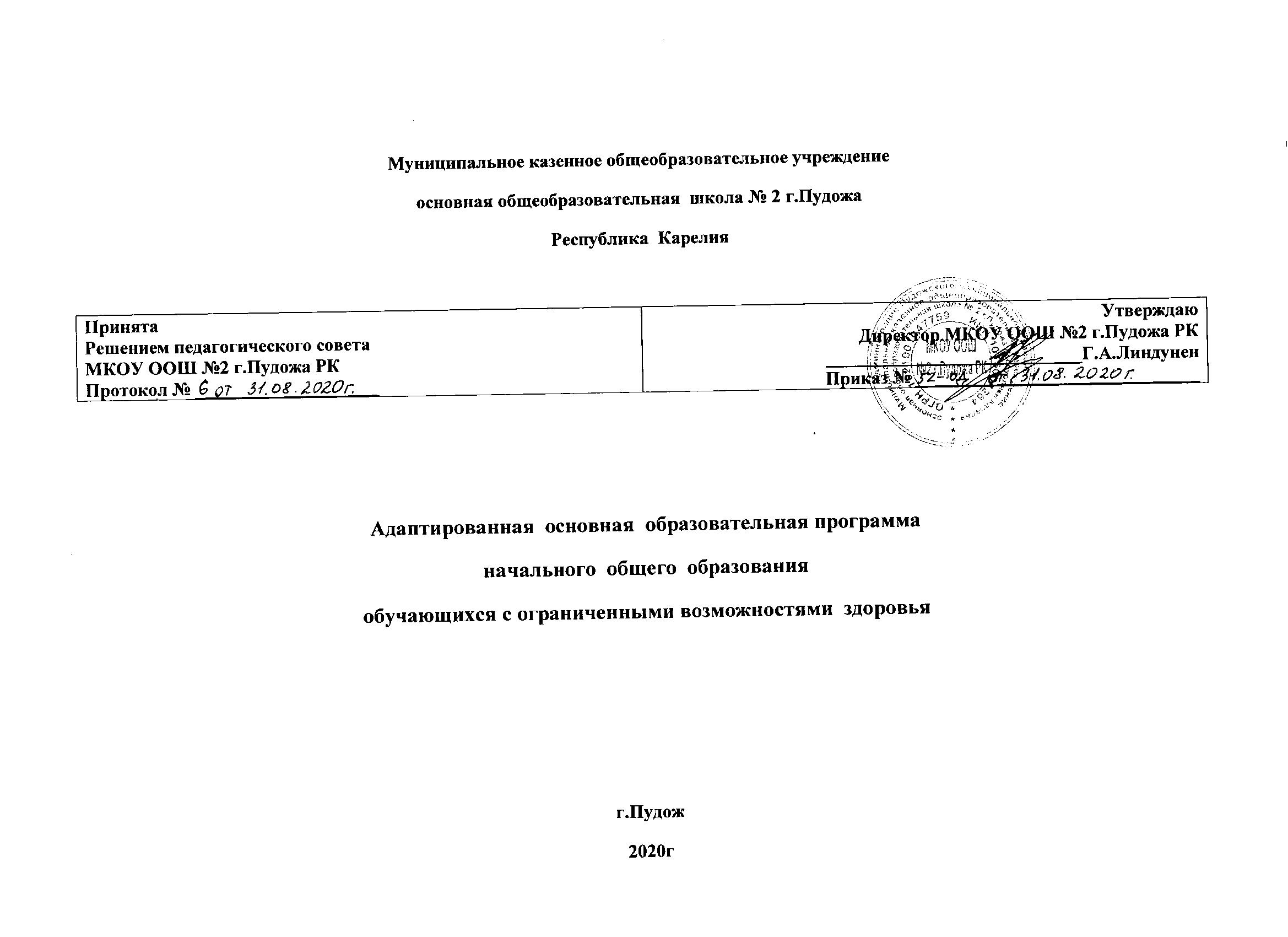 ВведениеОБЩИЕ ПОЛОЖЕНИЯОпределение и назначение адаптированной основной образовательной программы начального общего образования обучающихся с ограниченными возможностями здоровьяНормативные документы для разработки адаптированной основной образовательной программы начального общего образования обучающихся с ограниченными возможностями здоровья. Структура адаптированной основной образовательной программы начального общего образования обучающихся с ограниченными возможностями здоровья.АДАПТИРОВАННАЯ ОСНОВНАЯ ОБРАЗОВАТЕЛЬНАЯ ПРОГРАММА НАЧАЛЬНОГО ОБЩЕГО ОБРАЗОВАНИЯ ОБУЧАЮЩИХСЯ С ОГРАНИЧЕННЫМИ ВОЗМОЖНОСТЯМИ ЗДОРОВЬЯ,Пояснительная запискаЦели реализации адаптированной основной образовательной программы начального общего образования обучающихся с ограниченными возможностями здоровья.Психолого-педагогическая характеристика обучающихся с ограниченными возможностями здоровья.Особые образовательные потребности обучающихся с ограниченными возможностями здоровья.Принципы и подходы к формированию адаптированной основной образовательной программы начального общего образованияОбщая характеристика адаптированной основной образовательной программы начального общего образованияПланируемые результаты освоения обучающимися с ограниченными  основной образовательной программы начального общего образованияСистема оценки достижения обучающимися с ограниченными возможностями здоровья  планируемых результатов освоения адаптированной основной образовательной программы начального общего образованияСодержание образованияУчебный планПрограмма учебных предметовОсновное содержание учебных предметовПрограмма коррекционной работыПрограмма формирования универсальных учебных действийПрограмма духовно-нравственного развитияПрограмма формирования экологической культуры, здорового и безопасного образа жизни.Программа внеурочной деятельностиУсловия реализации адаптированной основной образовательной программы начального общего образования обучающихся  с ограниченными возможностями здоровья. Кадровые условияФинансово-экономические условияМатериально-технические условияВведениеАдаптированная основная образовательная программа начального общего образования детей с ограниченными возможностями здоровья – это учебно- методическая документация, определяющая рекомендуемые федеральным государственным образовательным стандартом объём и содержание образования, планируемые результаты освоения образовательной программы, примерные условия образовательной деятельности, включая примерные расчёты нормативных затрат оказания государственных услуг по реализации образовательной программы. В структуру адаптированной основной образовательной программы включаются: примерный учебный план, примерный календарный учебный график, примерные рабочие программы учебных предметов и иные компоненты, а так же оценочных и методических материалов.Адаптированная основная образовательная программа начального общего образования детей с ограниченными возможностями здоровья (далее ОВЗ) разработана на основе федерального государственного образовательного Стандарта.В адаптированной основной образовательной программе начального общего образования детей с ОВЗ используются следующие сокращения:ФГОС – федеральный государственный образовательный стандарт,ФГОС НОО – федеральный государственный образовательный стандарт начального общего образования, ООП – основная образовательная программа,АООП – адаптированная основная образовательная программа,АООП НОО – адаптированная основная образовательная программа начального общего образования. ОО – образовательная организация,ОВЗ – ограниченные возможности здоровья.ОБЩИЕ ПОЛОЖЕНИЯ1.1. Определение и назначение адаптированной основной образовательной программы начального общего образования обучающихся с ограниченными возможностями здоровьяАдаптированная основная образовательная программа начального общего образования обучающихся с ограниченными возможностями здоровья – это образовательная программа, адаптированная для обучения этой категории обучающихся с учётом особенностей их психофизического развития, индивидуальных возможностей, обеспечивающая коррекцию нарушений развития и социальную адаптацию.Адаптированная основная образовательная программа начального общего образования обучающихся с ограниченными возможностями здоровья самостоятельно разрабатывается и утверждается организацией, осуществляющей образовательную деятельность в соответствии с федеральным государственным образовательным стандартом начального общего образования для обучающихся с ОВЗ и с учётом примерной адаптированной основной образовательной программы начального общего образования детей с ОВЗ.Адаптированная основная образовательная программа начального общего образования обучающихся с ОВЗ определяет содержание образования, ожидаемые результаты и условия её реализации.Нормативные документы для разработки основной образовательной программы начального общего образования обучающихся с ограниченными возможностями здоровьяНормативно-правовую базу разработки АООП НОО обучающихся с ограниченными возможностями здоровья составляют:Федеральный закон Российской Федерации «Об образовании в Российской Федерации» № 273-ФЗ Федеральный государственный стандарт начального общего образования;Федеральный государственный стандарт начального общего образования обучающихся с ограниченными возможностями здоровья; Нормативно-методические документы Минобнауки Российской Федерации и другие нормативно-правовые акты в области образования; Примерная адаптированная основная образовательная программа начального общего образования на основе ФГОС для обучающихся с ограниченными возможностями здоровья;Приказ Министерства образования и науки РФ от 19.12.2014 года№1598 «Об утверждении федерального государственного образовательного стандарта начального общего образования  обучающихся с ограниченными возможностями здоровья».План действий по обеспечению введения федеральных государственных образовательных стандартов обучающихся с ограниченными возможностями здоровья, утверждённого Министром образования и науки РФ Д.Е. Ливановым 11.02.2015 года №ДЛ-5/07внПриказ Министерства образования Республики Карелия №1228 от 10.09.2015 года «Об утверждении плана действия по обеспечению введения федеральных государственных образовательных стандартов обучающихся с ограниченными возможностями здоровья в образовательных организациях Республики Карелия»Распоряжение Администрации Пудожского муниципального района №807р-П от 28.10.2015 года «Об утверждении плана действий по обеспечению введения федеральных государственных образовательных стандартов обучающихся с ограниченными возможностями здоровья в образовательных учреждениях Пудожского муниципального района» Устав МКОУ ООШ №2 г.Пудожа РКСтруктура адаптированной основной образовательной программы начального общего образования обучающихся с ограниченными возможностями здоровьяВ структуре, адаптированной основной образовательной программы начального общего образования обучающихся с ограниченными возможностями здоровья  представлены:Пояснительная записка, в которой раскрыты: цели и задачи АООП НОО, срок её освоения, представлена краткая психолого- педагогическая характеристика обучающихся.Планируемые результаты освоения обучающимися адаптированной основной образовательной программы начального общего образования.Система оценки достижения обучающимися планируемых результатов освоения адаптированной основной образовательной программы начального общего образования.Система образования:Учебный план;Программа отдельных учебных предметов, курсов;Программа коррекционной работы;Программа формирования универсальных учебных навыков;Программу духовно-нравственного развития;Программу формирования экологической культуры, здорового и безопасного образа жизни;Программа внеурочной деятельностиУсловия реализации АООП НОО:кадровые условия;финансово-экономические условия;материально-технические условияАДАПТИРОВАННАЯ ОСНОВНАЯ ОБРАЗОВАТЕЛЬНАЯ ПРОГРАММА НАЧАЛЬНОГО ОБЩЕГО ОБРАЗОВАНИЯ ОБУЧАЮЩИХСЯ С ОГРАНИЧЕННЫМИ ВОЗМОЖНОСТЯМИ ЗДОРОВЬЯПояснительная запискаЦель реализации адаптированной основной образовательной программы начального общего образованияАдаптированная основная образовательная программа начального общего образования обучающихся с ОВЗ направлена на формирование у них общей культуры, обеспечивающей разностороннее развитие их личности (нравственное, эстетическое, социально-личностное, интеллектуальное, физическое) в соответствии с принятыми в семье и обществе нравственными и социокультурными ценностями; овладение учебной деятельностью.Психолого-педагогическая характеристика обучающихся с ограниченными возможностями здоровьяОбучающиеся с ограниченными возможностями здоровья – это дети ( физические лица), имеющие недостатки в физическом и (или) психологическом развитии, подтверждённые  психолого- медико –педагогической комиссией и препятствующие получению образования без создания специальных условий . ( Закон ФЗ №273 ст 2, п.16).Все обучающиеся с ОВЗ испытывают в той или иной степени выраженные затруднения в усвоении учебных программ, обусловленные недостаточными познавательными способностями, специфическими расстройствами психического развития (школьных навыков, речи и др.), нарушениями в организации деятельности и/или поведения. Общими для всех обучающихся с ОВЗ являются в разной степени выраженные недостатки в формировании высших психических функций, замедленный темп или неравномерное становление познавательной деятельности, трудности произвольной саморегуляции. Достаточно часто у обучающихся отмечаются нарушения речевой и мелкой ручной моторики, зрительного восприятия и пространственной ориентировки, умственной работоспособности и эмоциональной сферы.Уровень психического развития поступающего в школу ребёнка с ОВЗ  зависит не только от характера и степени выраженности первичного (как правило, биологического по своей природе) нарушения, но и от качества предшествующего обучения и воспитания (раннего и дошкольного).Диапазон различий в развитии обучающихся с ОВЗ достаточно велик – от практически нормально развивающихся, испытывающих временные и относительно легко устранимые трудности, до обучающихся с выраженными и сложными по структуре нарушениями когнитивной и аффективно-поведенческой сфер личности. От обучающихся, способных при специальной поддержке на равных обучаться совместно со здоровыми сверстниками, до обучающихся, нуждающихся при получении начального общего образования в систематической и комплексной (психолого-медико-педагогической) коррекционной помощи.Различие структуры нарушения психического развития у обучающихся с ОВЗ определяет необходимость многообразия специальной поддержки в получении образования и самих образовательных маршрутов, соответствующих возможностям и потребностям обучающихся с ОВЗ и направленных на преодоление существующих ограничений в получении образования, вызванных тяжестью нарушения психического развития и неспособностью обучающегося к освоению образования, сопоставимого по срокам с образованием здоровых сверстников.Дифференциация образовательных программ начального общего образования обучающихся с ОВЗ  должна соотноситься с дифференциацией этой категории обучающихся в соответствии с характером и структурой нарушения психического развития. Общие ориентиры для рекомендации обучения по адаптированной основной образовательной программе начального общего образования могут быть представлены следующим образом.Адаптированная основная образовательная программа начального общего образования адресована обучающимся с ОВЗ, которые характеризуются уровнем развития несколько ниже возрастной нормы, отставание может проявляться в целом и локально в отдельных функциях (замедленный темп либо неравномерное становление познавательной деятельности). Отмечаются нарушения внимания, памяти, восприятия и других познавательных процессов, умственной работоспособности и целенаправленности деятельности, в той или иной степени затрудняющие усвоение школьных норм и школьную адаптацию в целом. Произвольность, самоконтроль, саморегуляция в поведении и деятельности, как правило, сформированы недостаточно. Обучаемость удовлетворительная, но часто избирательная и неустойчивая, зависящая от уровня сложности и субъективной привлекательности вида деятельности, а также от актуального эмоционального состояния.Особые образовательные потребности обучающихся с ограниченными возможностями здоровья.Особые образовательные потребности различаются у обучающихся с ОВЗ разных категорий, поскольку задаются спецификой нарушения психического развития, определяют особую логику построения учебного процесса и находит своё отражение в структуре и содержании образования. Наряду с этим современные научные представления об особенностях психофизического развития разных групп обучающихся позволяют выделить образовательные потребности, как общие для всех обучающихся с ОВЗ, так и специфические.К общим потребностям относятся:Выделение пропедевтического периода в образовании, обеспечивающего преемственность между дошкольным и школьным этапами;Обязательность непрерывности коррекционно-развивающего процесса, реализуемого, как через содержание образовательных областей, так и в процессе индивидуальной работы;Раннее получение специальной помощи средствами образования;Психологическое сопровождение, направленное на установление взаимодействия семьи и образовательной организации;Постепенное расширение образовательного пространства, выходящего за пределы образовательной организации.Для обучающихся с ОВЗ, осваивающих адаптированную основную образовательную программу начального общего образования, характерны специфические образовательные потребности:Возможно увеличение сроков освоения адаптированной основной образовательной программы начального общего образования до  5 лет;Наглядно-действенный характер содержания образования;Упрощение системы учебно-познавательных задач, решаемых в процессе образования;Специальное обучение «переносу» сформированных знаний и умений в новые ситуации взаимодействия с действительностью;Необходимость постоянной актуализации знаний, умений и одобряемых обществом норм поведения;Обеспечение особой пространственной и временной организации образовательной среды с учётом функционального состояния центральной нервной системы и нейродинамики психических процессов обучающихся с ОВЗ;Использование преимущественно позитивных средств стимуляции деятельности и поведения;Стимуляция познавательной активности, формирование потребности в познании окружающего мира и во взаимодействии с ним;Специальная психокоррекционная помощь, направленная на формирование произвольной регуляции в условиях познавательной деятельности и поведения;Специальная психокорренкционная помощь, направленная на развитие разных форм   коммуникации;Специальная психокорренкционная помощь, направленная на формирование навыков социально одобряемого поведения в условиях максимально расширенных социальных контактов.Особые образовательные потребности обучающихся с ограниченными возможностями здоровьяВ основу разработки АООП НОО обучающихся с ОВЗ заложены дифференцированный и деятельностный подходы. Возможность реализовать индивидуальный потенциал развития.Дифференцированный подход к построению АООП НОО для обучающих с ОВЗ  предполагает учёт их особых образовательных потребностей, которые проявляются в неоднородности по возможностям освоения содержания образования. Это обусловливает необходимость создания разных вариантов образовательной программы, в том числе и на основе индивидуального учебного плана. АООП НОО создаётся в соответствии с дифференцированно сформулированными требованиями в ФГОС НОО обучающихся с  ОВЗ к:структуре образовательной программы;условиям реализации образовательной программы;результатам образования.Применение дифференцированного подхода к созданию образовательных программ обеспечивает разнообразие содержания, предоставление обучающимся с ОВЗ,Деятельностный подход основывается на теоретических положениях отечественной психологической науки, раскрывающих основные закономерности процесса обучения и воспитания обучающихся, структуру образовательной деятельности с учётом общих закономерностей развития детей с нормальным и нарушенным развитием.Деятельностный подход в образовании строится на признании того, что развитие личности обучающегося с ОВЗ  младшего школьного возраста определяется характером организации доступной им деятельности (предметно-практической и учебной).Основным средством реализации деятельностного подхода в образовании является обучение как процесс организации познавательной и предметно-практической деятельности обучающегося, обеспечивающий овладение ими содержанием образования.В контексте АООП НОО для обучающихся с ОВЗ  реализация деятельностного подхода обеспечивает:Придание результатам образования социально и личностно значимого характера;Прочное усвоение обучающимися знаний и опыта разнообразной деятельности и поведения, возможность их самостоятельного продвижения в изучаемых образовательных областях;Существенное повышение мотивации и интереса к учению, приобретение нового опыта деятельности и поведения;Обеспечение условий для общекультурного и личностного развития на основе формирования универсальных учебных действий, которые обеспечивают не только успешное усвоение ими системы научных знаний, умений и навыков (академических результатов), позволяющих продолжить образование на следующей ступени, но и жизненной компетенции, составляющей основу социальной успешности.В основу формирования адаптированной основной образовательной программы начального общего образования обучающихся с ОВЗ положены следующие принципы:принципы государственной политики РФ в области образования (гуманистический характер образования, единство образовательного пространства на территории Российской Федерации, светский характер образования, общедоступность образования, адаптивность системы образования к уровням и особенностям развития и подготовки обучающихся и воспитанников и др.);принцип учёта типологических и индивидуальных образовательных потребностей обучающихся;принцип коррекционной направленности образовательного процесса;принцип развивающей направленности образовательного процесса, ориентирующий его на развитие личности обучающегося и расширение его «зоны ближайшего развития» с учётом особых образовательных потребностей;онтогенетический принцип;принцип преемственности, предполагающий при проектировании АООП НОО ориентировку на программу основного общего образования, что обеспечивает непрерывность образования обучающихся с ОВЗ;принцип целостности содержания образования, поскольку в основу структуры содержания образования положено не понятие предмета, а –«образовательной области»;принцип направленности на формирование деятельности, обеспечивает возможность овладения обучающимися с ОВЗ всеми видами доступной им предметно-практической деятельности, способами и приёмами познавательной и учебной деятельности, коммуникативной деятельности и нормативным поведением;принцип переноса усвоенных знаний, умений, навыков и отношений, сформированных в условиях учебной ситуации в различные жизненные ситуации, что обеспечит готовность обучающегося к самостоятельной ориентировке и активной деятельности в реальном мире;принцип сотрудничества с семьёй.Общая характеристика адаптированной основной образовательной программы начального общего образованияОбучаясь по адаптированной основной образовательной программе начального общего образования, обучающийся с ограниченными возможностями здоровья получает образование, сопоставимое по итоговым достижениям к моменту завершения школьного обучения с образованием здоровых сверстников.Сроки получения начального общего образования обучающимися с ОВЗ могут быть пролонгированы с учётом психофизических возможностей и индивидуальных особенностей развития данной категории обучающихся и определяются Стандартом. Нормативный срок освоения адаптированной основной образовательной программы начального общего образования обучающихся с ограниченными возможностями здоровья составляет 4 года.Обязательной является организация специальных условий обучения и воспитания для реализации как общих, так и особых образовательных потребностей.АООП начального общего образования обучающихся с ОВЗ создаётся на основе Стандарта и при необходимости индивидуализируется. К адаптированной основной образовательной программе с учётом образовательных потребностей групп или отдельных обучающихся может быть создано несколько учебных планов, в том числе индивидуальные учебные планы ( обучение на дому).АООП НОО обучающихся с ОВЗ может быть реализована в разных формах: как совместно с другими здоровыми обучающимися в обычных классах, так и в отдельных классах, группах.Для обеспечения освоения обучающимися с ОВЗ  образовательной программы в образовательной организации реализована сетевая форма взаимодействия с использованием ресурсов как образовательных, так и иных организаций.Определение варианта образовательной программы для обучающегося с ОВЗ  осуществляется на основе рекомендаций ПМПК, сформулированным по результатам его комплексного обследования, в порядке, установленном законодательством Российской Федерации.Общий подход к оценке знаний и умений, составляющих академический компонент адаптированной основной образовательной программы сохраняется в традиционном виде. При этом, обучающийся с ОВЗ, осваивающий АООП НОО имеет право на прохождение текущей, промежуточной и государственной итоговой аттестации в иных формах, предусмотренных Федеральным законом РФ«Об образовании в Российской Федерации».Адаптированная основная образовательная программа начального общего образования обучающихся с ОВЗ содержит:Планируемые результаты освоения адаптированной основной образовательной программы начального общего образования;Систему оценки достижения обучающимися планируемых результатов освоения адаптированной основной образовательной программы начального общего образования;Учебный план;Программа отдельных учебных предметов, курсов;Программа коррекционной работы;Программа формирования универсальных учебных навыков;Программу духовно-нравственного развития;Программу формирования экологической культуры, здорового и безопасного образа жизни;Программу внеурочной деятельности;Систему условий реализации адаптированной основной образовательной программы начального общего образования в соответствии с требованиями Стандарта.Планируемые результаты освоения обучающимися с ограниченными возможностями здоровья адаптированной основной образовательной программы начального общего образованияРезультаты освоения обучающимися с ограниченными возможностями здоровья адаптированной основной образовательной программы начального общего образования оцениваются как итоговые на момент завершения начального общего образования.Освоение адаптированной образовательной программы начального общего образования, созданной на основе Стандарта обеспечивает достижение обучающимися с ОВЗ трёх видов результатов: личностных, метапредметных и предметных. Личностные результаты освоения адаптированной основной образовательной программы начального общего образования включают индивидуально-личностные качества и социальные (жизненные компетенции учащихся, социально значимые ценностные установки, необходимые для достижения основной цели современного образования – введения обучающихся с ОВЗ в культуру, овладение ими социально-культурным опытом.Личностные результаты освоения адаптированной основной образовательной программы начального общего образования отражают:Осознание себя как гражданина России; формирование чувства гордости за свою Родину, российский народ и историю России;Формирование целостного, социально ориентированного взгляда на мир и его органичном единстве природной и социальной частей;Формирование уважительного отношения к иному мнению, истории и культуре других народов;Развитие адекватных представлений о собственных возможностях, о насущно необходимом жизнеобеспечении;Овладение начальными навыками адаптации в динамично изменяющемся и развивающемся мире;Овладение социально-бытовыми умениями, используемыми в повседневной жизни;Владение навыками коммуникации и принятыми ритуалами социального взаимодействия;Способность к осмыслению и дифференциации картины мира, её временно-пространственной организации;Способность к осмыслению социального окружения, своего места в нем, принятие соответствующих возрасту ценностей и социальных ролей;Принятие и освоение социальной роли обучающегося, формирование и развитие социально значимых мотивов учебной деятельности;Развитие навыков сотрудничества со взрослыми и сверстниками в разных социальных ситуациях;Формирование эстетической потребности, ценностей и чувств;Развитие этических чувств, доброжелательности и эмоционально-нравственной отзывчивости, понимания и сопереживания чувствам других людей;Формирование установки на безопасный, здоровый образ жизни, наличие мотивации к творческому труду, работе на результат, бережному отношению к материальным и духовным ценностям. Метапредметные результаты освоения адаптированной основной образовательной программы начального общего образования, включают освоенные обучающимися универсальные учебные действия (познавательные, регулятивные, коммуникативные), обеспечивающие овладение ключевыми компетенциями (составляющие основу умения учиться) и межпредметными знаниями, а также способность решать учебные и жизненные задачи и готовность к овладению в дальнейшем АООП основного общего образования.Овладение способностью принимать и сохранять цели и задачи решения типовых учебных и практических задач;Формирование умения планировать, контролировать и оценивать учебные действия в соответствии с поставленной задачей и условиями её реализации;Формирование умения понимать причины успеха/неуспеха учебной деятельности;Освоение начальных форм познавательной и личностной рефлексии;Использование элементарных знаково-символических средств представления информации для создания решения учебных и практических задач;Использование речевых средств и средств информационных и коммуникативных технологий (ИКТ) для решения коммуникативных познавательных задач;Формирование умений работы с учебной книгой для решения коммуникативных и познавательных задач в соответствии с возрастными и психологическими особенностями обучающихся;Использование различных способов поиска, сбора, обработки информации в соответствии с коммуникативными и познавательными задачами и технологиями учебного предмета;Овладение навыками смыслового чтения текстов доступных по содержанию и объёму художественных текстов в соответствии с целями и задачами; осознанно строить речевое высказывание в соответствии с задачами коммуникации и составлять тексты в устной и письменной форме;Овладение логическими действиями сравнения, анализа, синтеза, обобщения, классификации по родовым признакам на наглядном материале, основе практической деятельности и доступном вербальном материале на уровне, соответствующим индивидуальным возможностям;Готовность слушать собеседника и вступать в диалог и поддерживать его; готовность признавать возможность существования различных точек зрения и права каждого иметь свою; излагать свое мнение;Умение договариваться о распределении функций и ролей в совместной деятельности; осуществлять взаимный контроль в совместной деятельности, адекватно оценивать собственное поведение и поведение окружающих;Готовность конструктивно решать конфликты посредством учёта интересов сторон и сотрудничества;Овладение начальными сведениями о сущности и особенностях объектов, процессов и явлений действительности (природных, социальных, культурных, технических и др.) в соответствии с содержанием конкретного учебного предмета;Овладение некоторыми предметными и межпредметными понятиями, отражающими доступные существенные связи и отношения между объектами и процессами. Предметные результаты освоения адаптированной основной образовательной программы начального общего образования – освоенный обучающимися в ходе изучения учебных предметов опыт специфической для каждой предметной области деятельности по получению нового знания, его преобразованию и применению, а также система основополагающих элементов научного знания, лежащая в основе современной научной картины мира.Для реализации АООП НОО обучающихся с ОВЗ выбран УМК «Школа России». Средствами УМК «Школа России»  осуществляется решение следующих задач:Развитие личности обучающегося, его творческих способностей;Воспитание нравственных и эстетических чувств, эмоционально-ценностного позитивного отношения к себе и окружающим, интереса к учению;Формирование желания и умения учиться, освоение основополагающих элементов научного знания, лежащих в основе современной научной картины мира, и опыта его применения и преобразования в условиях решения учебных и жизненных задач.АООП НОО обучающихся с ОВЗ определяет уровень овладения предметными результатами:Базовый уровень (обязательный минимум содержания основной образовательной программы) – является обязательным для всех обучающихся с ограниченными возможностями здоровьяБазовый уровень усвоения предметных результатов по отдельным учебным предметам на конец обучения на ступени начального общего образования (см. Таблица 1)		Таблица 1Система оценки достижения обучающимися с ограниченными возможностями здоровья результатов освоения адаптированной основной образовательной программы начального общего образованияОсновными направлениями и целями оценочной деятельности в соответствии с требованиями Стандарта являются оценка образовательных достижений обучающихся и оценка результатов деятельности образовательной организации и педагогических кадров.Данная система оценки достижения обучающимися с ОВЗ  планируемых результатов освоения адаптированной основной образовательной программы начального общего образования решает следующие задачи:Закрепляет основные направления и цели оценочной деятельности, описывает объект и содержание оценки, формы представления результатов, условия и границы применения системы оценки;Ориентирует образовательный процесс на духовно-нравственное развитие и воспитание обучающихся, достижение планируемых результатов освоения содержания учебных предметов и формирование универсальных учебных действий;Обеспечивает комплексный подход к оценке результатов освоения адаптированной основной образовательной программы начального общего образования, позволяющей вести оценку предметных, метапредметных и личностных результатов;Предусматривает оценку достижений обучающихся и оценку эффективности деятельности образовательного учреждения;Позволяет осуществить оценку динамики учебных достижений обучающихся и развития жизненной компетенции.Система оценки результатов опирается на следующие принципы:Дифференциации оценки достижений с учётом типологических и индивидуальных особенностей развития и особых образовательных потребностей обучающихся с ОВЗ;Динамичности оценки достижений, предполагающей изучение изменений психического и социального развития, индивидуальных способностей и возможностей обучающихся;Единства параметров, критериев и инструментария оценки достижений в освоении содержания АООП НОО, что обеспечивает объективность оценки результатов.Система оценки распространяется на личностные, метапредметные и предметные результаты освоения АООП НОО и разработана в соответствии с требованиями, сформулированными в разделе «2.2.3. требования к результатам освоения адаптированной образовательной программы начального общего образования» ФГОС начального общего образования обучающихся с ОВЗ.Оценки личностных результатов обучающихся с ограниченными возможностями здоровья	Программа оценки личностных результатов обучающихся (оценка продвижения обучающихся в овладении социальными (жизненными) компетенциями включает:Перечень параметров и критериев оценки социальной (жизненной) компетенции обучающихся (см. Таблицу 2);Таблица 2Систему бальной оценки результатов (см. Таблицу 3);Таблица 3Документ (индивидуальная карта), в который заносятся результаты оценки личностных достижений обучающегося с  ОВЗ .Личностные результаты выпускников на ступени начального общего образования в полном соответствии с требованиями Стандарта не подлежат итоговой оценке. Оценка этих результатов образовательной деятельности осуществляется в ходе внешних неперсонифицированных мониторинговых исследований или по запросу родителей (законных представителей) обучающихся, или по запросу педагогов (или администрации образовательного учреждения) при согласии родителей (законных представителей).Мониторинг сформированности личностных результатов проводится в мае школьным психологом ( по согласованию)  или классным руководителем. Методом оценки личностных результатов является оценка личностного прогресса ученика с помощью портфолио, способствующего формированию у обучающихся культуры мышления, логики, умений анализировать, обобщать, систематизировать, классифицировать.В ходе текущей оценки используется оценка сформированности отдельных личностных результатов, полностью отвечающая этическим принципам охраны и защиты интересов ребёнка и конфиденциальности.Оценка метапредметных результатов обучающихся с ОВЗМетапредметные результаты включают освоенные обучающимися универсальные учебные действия (регулятивные, познавательные, коммуникативные). Обеспечивающие овладение ключевыми компетенциями и межпредметными знаниями, а также способность решать учебные и жизненные задачи и готовность к овладению в дальнейшем АООП основного общего образования.Регулятивные универсальные учебные действия: умение учиться и способность к организации своей деятельности (планирование, контроль, оценка); формирование целеустремленности и настойчивости в достижении целей, жизненного оптимизма, готовности к преодолению трудностей.Коммуникативные универсальные учебные действия: коммуникация как взаимодействие, коммуникация как сотрудничество, коммуникация как условием интериоризации.Познавательные универсальные учебные действия: общеучебные, логические,  действия постановки и решения проблем.Оценка сформированности универсальных учебных действий (см. Таблицу 4).Таблица 4Основное содержание оценки метапредметных результатов на ступени начального общего образования строится вокруг умения учиться. Уровень сформированности метапредметных результатов  оценивается и измеряется в результате:выполнения специально сконструированных диагностических задач, направленных на оценку уровня сформированности конкретного вида универсальных учебных действий;выполнения учебных и учебно-практических задач средствами учебных предметов;выполнения комплексные задания на межпредметной основе.Основной формой оценки метапредметных результатов является интегрированная (комплексная) контрольная работа. Контроль и оценка метапредметных результатов предусматривают выявление индивидуальной динамики учебных достижений обучающихся.Оценка предметных результатов обучающихся с ОВЗПредметные результаты включают освоенные обучающимися с ограниченными возможностями здоровья знания и умения, специфичные для каждой образовательной области, готовность их применения.Оценка предметных результатов представляет собой оценку достижения обучающимся планируемых результатов по отдельным предметам. Достижение этих результатов обеспечивается за счёт основных компонентов образовательного процесса — учебных предметов, представленных в обязательной части учебного плана.Предметные результаты содержат в себе, систему основополагающих элементов научного знания, которая выражается через учебный материал различных курсов (систему предметных знаний), и, систему формируемых действий с учебным материалом (систему предметных действий), которые направлены на применение знаний, их преобразование и получение нового знания.Система предметных знаний — важнейшая составляющая предметных результатов.В ней можно выделить опорные знания (знания, усвоение которых принципиально необходимо для текущего и последующего успешного обучения) и знания, дополняющие, расширяющие или углубляющие опорную систему знаний, а также служащие пропедевтикой для последующего изучения курсов.Объектом оценки предметных результатов являются действия, выполняемые обучающимися, с предметным содержанием.Действия с предметным содержанием (предметные действия) — вторая важная составляющая предметных результатов. В основе многих предметных действий лежат универсальные учебные действия, прежде всего познавательные. На разных предметах эти действияпреломляются через специфику предмета. Поэтому при всей общности подходов и алгоритмов выполнения действий сам состав формируемых и отрабатываемых действий носит специфическую «предметную» окраску.Объектом оценки предметных результатов служит способность обучающихся решать учебно-познавательные и учебно-практические задачи с использованием средств, релевантных содержанию учебных предметов, в том числе на основе метапредметных действий.Оценка достижения этих предметных результатов ведётся как в ходе текущего и промежуточного оценивания, так и в ходе выполнения итоговых проверочных работ.Предметом итоговой оценки освоения обучающимися по адаптированной основной образовательной программе начального общего образования для детей с ОВЗ  является достижение предметных и метапредметных результатов начального общего образования, необходимых для продолжения образования.Основным инструментом итоговой оценки являются итоговые комплексные работы – система заданий различного уровня сложности по чтению, русскому языку, математике и окружающему миру.В учебном процессе оценка предметных результатов проводится с помощью диагностических работ (промежуточных и итоговых), направленных на определение уровня освоения темы учащимися. Проводится мониторинг результатов выполнения трех итоговых работ – по русскому языку, математике – и итоговой комплексной работы на межпредметной основе.Порядок проведения промежуточной аттестации обучающихсяПромежуточная аттестация – форма контроля, определяющая успешность обучения в течение всего учебного года и подведение итогов за контролируемый период (урок, серия уроков по теме, триместр, год) в виде стартового, текущего, рубежного, годового контроля предметных знаний, умений и навыков обучающихся и метапредметных результатов.Формы контроля и учета достижений обучающихсяКонтроль осуществляется через следующие виды промежуточной аттестацииОценочные шкалыУспешность усвоения программ первоклассниками характеризуется качественной оценкой на основе листа оценки образовательных достижений, включающего совокупность критериев освоения программы первого класса. Качественная оценка может быть  выражена оценкой «зачтено», «не зачтено», «+», «-», «?».Итоговая оценка образовательных достижений выражается в форме «зачтено», «не зачтено» выставляется, если отрицательная оценка выставлена по 50% критериев и более.Оценочные листы заполняются не реже двух раз в год. Лист оценки образовательных достижений разрабатывается на критериальной основе, позволяет отслеживать самооценку и оценку достижений обучающихся. Критерии формулируются учителем самостоятельно, исходя из требований стандарта, учебно - тематического планирования, уровня подготовленности учащихся к обучению в первом классе. Учитель заполняет «Лист достижений первоклассника» по метапредметным результатам один-два раза в год.Количество тематических, творческих, итоговых контрольных работ и проектов по годам обученияХарактеристика цифровой оценки (отметки)Успешность освоения учебных программ обучающихся 2-4 оценивается в форме балльной отметки по итогам триместра, начиная с начала учебного года.Используется балльная (традиционная) система оценивания:«5» («отлично») – уровень выполнения требований значительно выше удовлетворительного: отсутствие ошибок как по текущему, так и по предыдущему учебному материалу; не более одного недочета; логичность и полнота изложения.«4» («хорошо») – уровень выполнения требований выше удовлетворительного: использование дополнительного материала, полнота и логичность раскрытия вопроса; самостоятельность суждений, отражение своего отношения к предмету обсуждения.Наличие 2 – 3 ошибок или 4 – 6 недочетов по текущему учебному материалу; не более 2 ошибок или 4 недочетов по пройденному материалу; незначительные нарушения логики изложения материала; использование нерациональных приемов решения учебной задачи; отдельные неточности в изложении материала.«3» («удовлетворительно») – достаточный минимальный уровень выполнения требований, предъявляемых к конкретной работе; не более 46 ошибок или 10 недочетов по текущему учебному материалу; не более 3 – 5 ошибок или не более 8 недочетов по пройденному учебному материалу; отдельные нарушения логики изложения материала; неполнота раскрытия вопроса.«2» («плохо») – уровень выполнения требований ниже удовлетворительного: наличие более 6 ошибок или 10 недочетов по текущему материалу; более 5 ошибок или более 8 недочетов по пройденному материалу; нарушение логики; неполнота, нераскрытость обсуждаемого вопроса, отсутствие аргументации либо ошибочность ее основных положений.«1» (очень плохо») – полное незнание учебного материала.Содержание образования2.4.1 Учебный планУчебный план АООП НОО обучающихся с ОВЗ определяет общий объём нагрузки, максимальный объём аудиторной нагрузки обучающихся, состав и структуру обязательных предметных областей, распределяет учебное время, отводимое на их освоение на их освоении по классам и учебным предметам.Учебный план определяет общие рамки принимаемых решений при разработке содержания образования, требований к его усвоению и организации образовательного процесса, а также выступает в качестве одного из основных механизмов его реализации.Содержание начального общего образования обучающихся с ОВЗ реализуется преимущественно за счёт введения учебных предметов, обеспечивающих целостное восприятие мира, с учётом их особых образовательных потребностей и возможностей, а также коррекционно- развивающих курсов, направленных на коррекцию недостатков психической сферы.Учебный план состоит из двух частей – обязательной части и части, формируемой участниками образовательных отношений. Обязательная часть учебного плана определяет состав учебных предметов обязательных предметных областей, учебное время, отводимое на их изучение по классам (годам) обучения.Обязательная часть учебного плана отражает содержание образования, которое обеспечивает достижение важнейших целей современного образования обучающихся с ОВЗ:формирование жизненных компетенций, обеспечивающих овладение системой социальных отношений и социальное развитие обучающегося, а также его интеграцию в социальное окружение;готовность обучающихся к продолжению образования на последующей ступени основного общего образования;формирование основ нравственного развития обучающихся, приобщение их к общекультурным, национальным и этнокультурным ценностям;формирование здорового образа жизни, элементарных правил поведения в экстремальных ситуациях;личностное развитие обучающегося в соответствии с его индивидуальностью.Образовательная организация самостоятельна в осуществлении образовательного процесса, в выборе видов деятельности по каждому предмету (предметно-практическая деятельность, экскурсии, наблюдения за окружающей действительностью и т.д.).Часть учебного плана, формируемая участниками образовательных отношений обеспечивает реализацию особых образовательных потребностей характерных для данной группы обучающихся, а также индивидуальных потребностей каждого обучающегося и использовано: на увеличение часов, отводимых на изучение отдельных предметов обязательной части; на введение учебных курсов, обеспечивающих удовлетворение особых образовательных потребностей обучающихся с ОВЗ и необходимую коррекцию недостатков в психическом и/или физическом развитии.В начальных классах в основе обучения лежит УМК «Школа России». Учебный предмет «Иностранный язык» изучается со 2 класса. Третий час (в 1 классах) учебного предмета «Физическая культура» используется на увеличение двигательной  активности и развитие физических качеств обучающихся, внедрение современных систем физического воспитания. Формирование ИКТ – компетентности    обучающихся реализуется на основе всех предметов начальной школы (особое значение имеют образовательные области «Математика», «Технология»).Коррекционно-развивающее направление, согласно требованиям ФГОС, является обязательным и представлено фронтальными и индивидуальными коррекционно-развивающими занятиями (логопедические и психокоррекционные занятия ( по согласованию с МКОУ ЦПМСС г.Пудожа РК) , направленными на коррекцию дефекта и формирования навыков адаптации в современных жизненных условиях. Часы занятий, включённые в коррекционно-развивающую область, не входят в максимальную нагрузку.Режим образовательного процессаУчебный план обеспечивает выполнение санитарно-эпидемиологических требований к условиям организации обучения. Образовательный процесс на первой ступени общего образования осуществляется в 1 смену в условиях 5-дневной учебной недели. Продолжительность учебного года в 1 классе — 33 недели, во 2-4 классах – 34 недели.Продолжительность каникул в течение учебного года составляет не менее 30 календарных дней, летом — не менее 8 недель. Для обучающихся в 1 классе устанавливаются в течение года дополнительные недельные каникулы (в феврале).Недельная нагрузка не превышает максимально допустимой: 1 классы – 21 час, 2 – 4 классы – 23 часа при пятидневной учебной неделе с продолжительностью учебных занятий 40 минут (по решению образовательной организации).При определении продолжительности занятий в 1 классе используется «ступенчатый» режим обучения: в первом полугодии (сентябрь, октябрь, ноябрь по 3 урока в день по 35 минут каждый,  декабрь – май – по 4 урока по 40 минут каждый. Обучение осуществляется в первую смену. Начало занятий – в 8.50.Продолжительность перемен между уроками составляет не менее 15 минут.При обучении по адаптированной основной образовательной программе начального общего образования школьники с ОВЗ обучаются в обычных классных коллективах или  обучение на дому ( согласно справки, выданной ГБУЗ «Пудожская ЦРБ»). Количество учебных занятий за 4 учебных года не может составлять менее 2904 часов и более 3345 часов. В ходе освоения образовательных программ при реализации учебного плана на первом уровне общего образования формируются базовые основы и фундамент всего последующего обучения, в том числе:закладывается основа формирования учебной деятельности ребёнка - система учебных и познавательных мотивов, умение принимать, сохранять, реализовывать учебные цели, умение планировать, контролировать и оценивать учебные действия и их результат;формируются универсальные учебные действия;развивается познавательная мотивация и интересы обучающихся, их готовность и способность к сотрудничеству и совместной деятельности ученика с учителем и одноклассниками, формируются основы нравственного поведения, определяющего отношения личности с обществом и окружающими людьми.2.4.2. Программы учебных предметовПрограммы отдельных учебных предметов обеспечивают достижение планируемых результатов (личностных, метапредметных, предметных) освоения основной адаптированной образовательной программы начального общего образования обучающихся с ОВЗ.Основой для разработки рабочих программ являются следующие нормативные документы:Федеральный закон Российской Федерации «Об образовании в Российской Федерации» № 273-ФЗ .Федеральный государственный стандарт начального общего образования обучающихся  с ограниченными возможностями здоровья ( Приказ Министерства образования и науки Российской Федерации № 1598 от 19.12.2014 года) ; Нормативно-методические документы Минобнауки Российской Федерации и Министерства образования Республики Карелия и другие нормативно-правовые акты в области образования; Примерная адаптированная основная образовательная программа начального общего образования на основе ФГОС для обучающихся с ограниченными возможностями здоровья.В образовательном процессе используются УМК «Школа России».УМК «Школа России»В систему учебников «Школа России» входят завершенные предметные линии учебников по всем основным предметам начального общего образования:Педагогическим коллективом школы разработаны рабочие программы.Структура рабочей программы:Пояснительная записка, в которой конкретизируются общие цели начального общего образования с учётом специфики учебного предмета;Общая характеристика учебного предмета (курса);Описание места учебного предмета, курса в учебном плане;Личностные, метапредметные и предметные результаты освоения конкретного учебного предмета (курса);Содержание учебного предмета (курса);Тематическое планирование с определением основных видов учебной деятельности обучающихся;Описание материально-технического обеспечения образовательного процесса.Основное содержание учебных предметовРусский языкВиды речевой деятельностиСлушание. Осознание цели и ситуации устного общения. Адекватное восприятие звучащей речи. Понимание на слух информации, содержащейся в предъявляемом тексте, передача его содержания по вопросам.Говорение. Выбор языковых средств в соответствии с целями и условиями общения для эффективного решения коммуникативной задачи. Практическое овладение диалогической формой речи. Практическое овладение устными монологическими высказываниями в соответствии с учебной задачей (описание, повествование, рассуждение). Овладение нормами речевого этикета в ситуациях учебного и бытового общения (приветствие, прощание, извинение, благодарность, обращение с просьбой). Соблюдение орфоэпических норм и правильной интонации.Чтение. Понимание учебного текста. Выборочное чтение с целью нахождения необходимого материала. Нахождение информации, заданной в тексте в явном виде. Формулирование простых выводов на основе информации, содержащейся в тексте. Обобщение содержащейся в тексте информации.Письмо. Письмо букв, буквосочетаний, слогов, слов, предложений в системе обучения грамоте. Овладение разборчивым, аккуратным письмом с учётом гигиенических требований к этому виду учебной работы. Списывание, письмо под диктовку в соответствии с изученными правилами. Письменное изложение содержания прослушанного и прочитанного текста.Создание небольших собственных текстов по интересной детям тематике (на основе впечатлений, литературных произведений, сюжетных картин, серий картин, просмотра фрагмента видеозаписи и т.п.).Обучение грамотеФонетика. Звуки речи. Осознание единства звукового состава слова и его значения. Установление числа и последовательности звуков в слове. Сопоставление слов, различающихся одним или несколькими звуками. Различение гласных и согласных звуков, гласных ударных и безударных, согласных твёрдых и мягких, звонких и глухих. Слог как минимальная произносительная единица. Деление слов на слоги.Определение места ударения.Графика. Различение звука и буквы: буква как знак звука. Овладение позиционным способом обозначения звуков буквами. Буквы гласных как показатель твёрдости—мягкости согласных звуков. Функция букв е, ё, ю, я. Мягкий знак как показатель мягкости предшествующего согласного звука. Знакомство с русским алфавитом как последовательностью букв.Чтение. Формирование навыка слогового чтения (ориентация на букву, обозначающую гласный звук). Плавное слоговое чтение и чтение целыми словами со скоростью, соответствующей индивидуальному темпу ребёнка. Осознанное чтение слов, словосочетаний, предложений и коротких текстов.  Чтение с интонациями и паузами в соответствии со знаками препинания. Развитие осознанности и выразительности чтения на материале небольших текстов и стихотворений. Знакомство с орфоэпическим чтением (при переходе к чтению целымисловами). Орфографическое чтение (проговаривание) как средство самоконтроля при письме под диктовку и при списывании.Письмо. Усвоение гигиенических требований при письме. Развитие мелкой моторики пальцев и свободы движения руки. Развитие умения ориентироваться на пространстве листа в тетради и на пространстве классной доски. Овладение начертанием письменных прописных (заглавных) и строчных букв. Письмо букв, буквосочетаний, слогов, слов, предложений с соблюдением гигиенических норм. Овладение разборчивым, аккуратным письмом. Письмо под диктовку слов и предложений, написание которых не расходится с их произношением.Усвоение приёмов и последовательности правильного списывания текста. Проверка написанного при помощи сличения с текстом- образом и послогового чтения написанных слов. Правильное оформление написанных предложений (большая буква в начале предложения, точка в конце). Выработка навыка писать большую букву в именах людей и кличках животных. Понимание функции небуквенных графических средств: пробела между словами, знака переноса.Слово и предложение. Восприятие слова как объекта изучения, материала для анализа. Наблюдение над значением слова. Различение слова и предложения. Работа с предложением: выделение слов, изменение их порядка. Интонация в предложении. Моделирование предложения в соответствии с заданной интонацией.Орфография. Знакомство с правилами правописания и их применение: раздельное написание слов; обозначение гласных после шипящих (ча-ща, чу—щу, жи—ши); прописная (заглавная) буква в начале предложения, в именах собственных; перенос слов по слогам без стечения согласных; знаки препинания в конце предложения.Развитие речи. Понимание прочитанного текста при самостоятельном чтении вслух и при его прослушивании. Составление небольших рассказов повествовательного характера по серии сюжетных картинок, материалам собственных игр, занятий, наблюдений.Систематический курсФонетика и орфоэпия. Гласные и согласные звуки, различение гласных и согласных звуков. Мягкие и твердые согласные звуки, различение мягких и твёрдых согласных звуков, определение парных и непарных по твёрдости — мягкости согласных звуков. Звонкие и глухие согласные звуки, различение звонких и глухих согласных звуков, определение парных и непарных по звонкости—глухости согласных звуков. Ударение, нахождение в слове ударных и безударных гласных звуков. Деление слов на слоги. Определение качественнойхарактеристики звука: гласный — согласный; гласный ударный — безударный; согласный твёрдый — мягкий, парный —непарный; согласный звонкий — глухой, парный — непарный. Произношение звуков и сочетаний звуков в соответствии с нормами современного русского литературного языка. Фонетический разбор слова.Графика. Различение звука и буквы: буква как знак звука. Овладение позиционным способом обозначения звуков буквами. Обозначение на письме твёрдости и мягкости согласных звуков. Буквы гласных как показатель твёрдости—мягкости согласных звуков.Функция букв е, ё, ю, я. Мягкий знак как показатель мягкости предшествующего согласного звука. Использование на письме разделительных ъ и ь. Установление соотношения звукового и буквенного состава слова в словах типа стол, конь; в словах с йотированными гласными е, ё, ю, я; в словах с непроизносимыми согласными. Использование небуквенных графических средств: пробела междусловами, знака переноса, абзаца. Знакомство с русским алфавитом как последовательностью букв. Знание алфавита: правильное название букв, знание их последовательности. Использование алфавита при работе со словарями, справочниками, каталогами: умение найти слово в школьном орфографическом словаре по первой букве, умение расположить слова в алфавитном порядке (например, фамилии, имена).Состав слова (морфемика). Общее понятие о частях слова: корне, приставке, суффиксе, окончании. Выделение в словах с однозначно выделяемыми морфемами окончания, корня, приставки, суффикса. Корень, общее понятие о корне слова. Однокоренные слова, овладение понятием «родственные (однокоренные) слова». Выделение корней в однокоренных (родственных) словах. Наблюдение за единообразием написания корней (корм — кормить — кормушка, лес — лесник — лесной). Различение однокоренных слов и различных форм одного и того же слова. Представление о значении суффиксов и приставок. Умение отличать приставку от предлога. Умение подбирать однокоренные слова с приставками и суффиксами. Различение изменяемых и неизменяемых слов. Разбор слова по составу.Морфология. Общие сведения о частях речи: имя существительное, имя прилагательное, местоимение, глагол, предлог. Деление частей речи на самостоятельные и служебные.Имя существительное. Его значение и употребление в речи. Вопросы, различение имён существительных, отвечающих на вопросы «кто?» и«что?». Умение опознавать имена собственные.Род существительных: мужской, женский, средний. Различение имён существительных мужского, женского и среднего рода.Изменение имен существительных по числам. Изменение имен существительных по падежам в единственном числе (склонение). 1, 2, 3-е склонение, определение принадлежности имён существительных к 1, 2, 3­му склонению. Определение падежа, в которомупотреблено имя существительное. Умение правильно употреблять предлоги с именами существительными в различных падежах. Склонение имен существительных во множественном числе.Морфологический разбор имён существительных.Имя прилагательное. Его значение и употребление в речи, вопросы. Изменение имен прилагательных по родам, числам и падежам, в сочетании с существительными (кроме прилагательных на -ий, -ья, -ье, -ов, -ин). Морфологический разбор имён прилагательных.Местоимение. Общее представление о местоимении. Личные местоимения, значение и употребление в речи. Личные местоимения 1, 2, 3­го лица единственного и множественного числа. Склонение личных местоимений. Правильное употребление местоимений в речи (меня, мною, у него, с ней, о нем).Глагол. Его значение и употребление в речи, вопросы. Общее понятие о неопределенной форме глагола. Различение глаголов, отвечающих на вопросы «что сделать?» и «что делать?». Время глагола: настоящее, прошедшее, будущее. Изменение глаголов по лицам и числам в настоящем и будущем времени (спряжение). Способы определения I и II спряжения глаголов (практическое овладение). Изменение глаголов в прошедшем времени по родам и числам. Морфологический разбор глаголов.Предлог. Знакомство с наиболее употребительными предлогами. Функция предлогов: образование падежных форм имён существительных и местоимений. Отличие предлогов от приставок.ЛексикаВыявление слов, значение которых требует уточнения. Определение значения слова по тексту или уточнение значения с помощью прямом и переносном значении слова. Наблюдение за использованием в речи синонимов и антонимов.Синтаксис. Различение предложения, словосочетания, слова. Умение выделить словосочетания (пары слов), связанные между собой по смыслу (без предлога и с предлогом); составить предложение с изученными грамматическими формами и распространить предложение. Предложения по цели высказывания: повествовательные, вопросительные и побудительные; по эмоциональной окраске (интонации): восклицательные и невосклицательные. Выделение голосом важного по смыслу слова в предложении.Главные члены предложения: подлежащее и сказуемое. Второстепенные члены предложения (без разделения на виды). Нахождение главных членов предложения. Различение главных и второстепенных членов предложения. Установление связи (при помощи смысловых вопросов) между словами в словосочетании и предложении.Предложения с однородными членами с союзами и (без перечисления), а, но и без союзов. Использование интонации перечисления в предложениях с однородными членами, запятая при перечислении. Умение составить предложения с однородными членами без союзов и с союзами и, а, но.Знакомство со сложным предложением. Сложные предложения, состоящие из двух простых. Различение простых и сложных предложений. Запятая в сложных предложениях. Умение составить сложное предложение и поставить запятую перед союзами и, а, но.Орфография и пунктуация. Формирование орфографической зоркости. Использование орфографического словаря.Применение правил правописания: сочетания жи—ши, ча—ща, чу—щу в положении под ударением; сочетания чк—чн, чт, щн; перенос слов; прописная буква в начале предложения, в именах собственных;проверяемые безударные гласные в корне слова; парные звонкие и глухие согласные в корне слова; непроизносимые согласные;непроверяемые гласные и согласные в корне слова (на ограниченном перечне слов);гласные и согласные в неизменяемых на письме приставках; разделительные ъ и ь;мягкий знак после шипящих на конце имён существительных (ночь, нож, рожь, мышь);безударные падежные окончания имён существительных (кроме существительных на ­мя, ­ий, ­ья, ­ье, ­ия, ­ов, ­ин);безударные окончания имён прилагательных;раздельное написание предлогов с личными местоимениями; не с глаголами;мягкий знак после шипящих на конце глаголов в форме 2­го лица единственного числа (пишешь, учишь);мягкий знак в глаголах в сочетании ­ться; безударные личные окончания глаголов;раздельное написание предлогов с другими словами;знаки препинания в конце предложения: точка, вопросительный и восклицательный знаки; знаки препинания (запятая) в предложениях с однородными членами.Развитие речиОсознание ситуации общения: с какой целью, с кем и где происходит общение.Практическое овладение диалогической формой речи. Выражение собственного мнения. Овладение нормами речевого этикета в ситуациях учебного и бытового общения (приветствие, прощание, извинение, благодарность, обращение с просьбой). Овладение краткими и полными ответами на вопросы. Составление вопросов устно и письменно. Составление диалогов в форме вопросов и ответов.Практическое овладение устными монологическими высказываниями на определённую тему с использованием разных типов речи (повествование, описание). Составление и запись рассказов повествовательного характера по сюжетным картинкам, с помощью вопросов; составление сюжетных рассказов по готовому плану (в форме вопросов, повествовательных предложений). Введение в рассказы элементов описания. Построение устного ответа по учебному материалу (специфика учебно-деловой речи).Текст. Признаки текста. Смысловое единство предложений в тексте. Заглавие текста. Последовательность предложений в тексте. Последовательность частей текста (абзацев).Комплексная работа над структурой текста: озаглавливание, корректирование порядка предложений и частей текста (абзацев). План текста. Составление планов к данным текстам.Типы текстов: описание, повествование, рассуждение, их особенности. Знакомство с жанрами письма и поздравления.Создание собственных текстов и корректирование заданных текстов с учётом точности, правильности, богатства и выразительности письменной речи; использование в текстах синонимов и антонимов.Понятие об изложении и сочинении. Изложение под руководством учителя, по готовому и коллективно составленному плану. Подробный исжатый рассказ (сочинение) по картинке и серии картинок.Литературное чтениеВиды речевой и читательской деятельностиАудирование (слушание). Восприятие на слух звучащей речи (высказывание собеседника, чтение различных текстов). Адекватное понимание содержания звучащей речи, умение отвечать на вопросы по содержанию услышанного произведения, определение последовательности событий, осознание цели речевого высказывания, умение задавать вопрос по услышанному учебному, научно- познавательному и художественному произведению.ЧтениеЧтение вслух. Постепенный переход от слогового к плавному осмысленному правильному чтению целыми словами вслух (скорость чтения в соответствии с индивидуальным темпом чтения), постепенное увеличение скорости чтения, позволяющей осознать текст.Соблюдение орфоэпических и интонационных норм чтения. Чтение предложений с интонационным выделением знаков препинания. Чтение про себя. Осознание смысла произведения при чтении про себя (доступных по объёму и жанру произведений). Умение находить в тексте необходимую информацию.Работа с разными видами текста. Общее представление о разных видах текста: художественный, учебный, научно-популярный, их сравнение. Определение целей создания этих видов текста. Особенности фольклорного текста.Практическое освоение умения отличать текст от набора предложений. Прогнозирование содержания книги по её названию и оформлению. Самостоятельное деление текста на смысловые части, их озаглавливание. Умение работать с разными видами информации. Участие в коллективном обсуждении: умение отвечать на вопросы, выступать по теме, слушать выступления товарищей, дополнять ответы походу беседы, используя текст. Привлечение справочных и иллюстративно­изобразительных материалов.Библиографическая культура. Книга как особый вид искусства. Книга как источник необходимых знаний. Книга учебная, художественная, справочная. Элементы книги: содержание или оглавление, титульный лист, аннотация, иллюстрации. Виды информации в книге: научная, художественная (с опорой на внешние показатели книги, её справочно­иллюстративный материал).Типы книг (изданий): книга-произведение, книга-сборник, собрание сочинений, периодическая печать, справочные издания (справочники, словари, энциклопедии).Выбор книг на основе рекомендованного списка, картотеки, открытого доступа к детским книгам в библиотеке. Алфавитный каталог. Самостоятельное пользование соответствующими возрасту словарями и справочной литературой.Работа с текстом художественного произведения. Понимание заглавия произведения, его адекватное соотношение с содержанием. Определение особенностей художественного текста: своеобразие выразительных средств языка (с помощью учителя). Осознание того, что фольклор есть выражение общечеловеческих нравственных правил и отношений.Понимание нравственного содержания прочитанного, осознание мотивации поведения героев, анализ поступков героев с точки зрения норм морали. Осознание понятия «Родина», представления о проявлении любви к Родине в литературе разных народов (на примере народов России). Схожесть тем, идей, героев в фольклоре разных народов. Самостоятельное воспроизведение текста с использованием выразительных средств языка: последовательное воспроизведение эпизода с использованием специфической для данного произведения лексики (по вопросам учителя), рассказ по иллюстрациям, пересказ.Характеристика героя произведения. Нахождение в тексте слов и выражений, характеризующих героя и событие. Анализ (с помощью учителя), мотивы поступка персонажа. Сопоставление поступков героев по аналогии или по контрасту. Выявление авторского отношения к герою на основе анализа текста, авторских помет, имён героев. Характеристика героя произведения. Портрет, характер героя, выраженные через поступки и речь.Освоение разных видов пересказа художественного текста: подробный, выборочный и краткий (передача основных мыслей).Подробный пересказ текста: определение главной мысли фрагмента, выделение опорных или ключевых слов, озаглавливание, подробный пересказ эпизода; деление текста на части, озаглавливание каждой части и всего текста, составление плана в виде назывных предложений из текста, в виде вопросов, в виде самостоятельно сформулированного высказывания.Самостоятельный выборочный пересказ по заданному фрагменту: характеристика героя произведения (отбор слов, выражений в тексте, позволяющих составить рассказ о герое), описание места действия (выбор слов, выражений в тексте, позволяющих составить данное описание на основе текста).Работа с учебными, научно­популярными и другими текстами.Понимание заглавия произведения; адекватное соотношение с его содержанием. Определение особенностей учебного и научно­популярного текстов (передача информации). Деление текста на части. Определение микротем. Ключевые или опорные слова. Воспроизведение текста с опорой на ключевые слова, модель, схему. Подробный пересказ текста. Краткий пересказ текста (выделение главного в содержании текста).Говорение (культура речевого общения)Осознание диалога как вида речи. Особенности диалогического общения: понимать вопросы, отвечать на них и самостоятельно задавать вопросы по тексту; выслушивать, не перебивая, собеседника и в вежливой форме высказывать свою точку зрения по обсуждаемому произведению (учебному, научно­познавательному, художественному тексту).Использование норм речевого этикета в условиях внеучебного общения.Работа со словом (распознание прямого и переносного значения слов, их многозначности), пополнение активного словарного запаса. Монолог как форма речевого высказывания. Монологическое речевое высказывание небольшого объёма с опорой на авторский текст, по предложенной теме или в виде (форме) ответа на вопрос. Отражение основной мысли текста в высказывании. Передача содержания прочитанного или прослушанного с учётом специфики учебного и художественного текста. Передача впечатлений (из повседневной жизни, от художественного произведения, произведения изобразительного искусства) в рассказе (описание, рассуждение, повествование).Построение плана собственного высказывания. Отбор и использование выразительных средств языка (синонимы, антонимы, сравнение) с учётом особенностей монологического высказывания.Письмо (культура письменной речи)Нормы письменной речи: соответствие содержания заголовку (отражение темы, места действия, характеров героев), использование выразительных средств языка (синонимы, антонимы, сравнение) в мини­сочинениях (повествование, описание, рассуждение), рассказ на заданную тему, отзыв.Круг детского чтенияПроизведения устного народного творчества разных народов России.Произведения классиков отечественной литературы XIX—ХХ вв., классиков детской литературы, произведения современной отечественной (с учётом многонационального характера России) и зарубежной литературы, доступные для восприятия младших школьников с ОВЗ.Представленность разных видов книг: историческая, приключенческая, фантастическая, научно­популярная, справочно­энциклопедическая литература; детские периодические издания (по выбору).Основные темы детского чтения: фольклор разных народов, произведения о Родине, природе, детях, братьях наших меньших, труде, добре и зле, хороших и плохих поступках, юмористические произведения.Литературоведческая пропедевтика (практическое освоение)Нахождение в тексте, определение значения в художественной речи (с помощью учителя) средств выразительности: синонимов, антонимов, эпитетов, сравнений, метафор, гипербол.Ориентировка в литературных понятиях: художественное произведение, автор (рассказчик), сюжет, тема; герой произведения: егопортрет, речь, поступки, мысли; отношение автора к герою.Прозаическая и стихотворная речь: узнавание, различение, выделение особенностей стихотворного произведения (ритм, рифма). Фольклор и авторские художественные произведения (различение).Жанровое разнообразие произведений. Малые фольклорные формы (колыбельные песни, потешки, пословицы и поговорки, загадки) — узнавание, различение, определение основного смысла.Сказки (о животных, бытовые, волшебные). Художественные особенности сказок: лексика, построение (композиция). Литературная (авторская) сказка.Рассказ, стихотворение, басня — общее представление о жанре, особенностях построения и выразительных средствах.Творческая деятельность обучающихся (на основе литературных произведений)Интерпретация текста литературного произведения в творческой деятельности учащихся: чтение по ролям, инсценирование, драматизация; устное словесное рисование, знакомство с различными способами работы с деформированным текстом и использование их (установление причинно­следственных связей, последовательности событий: соблюдение этапности в выполнении действий); изложение с элементами сочинения, создание собственного текста на основе художественного произведения (текст по аналогии), репродукций картин художников, по серии иллюстрацийк произведению или на основе личного опыта.Иностранный языкПредметное содержание речиЗнакомство. С одноклассниками, учителем, персонажами детских произведений: имя, возраст. Приветствие, прощание, поздравление, ответ на поздравление, благодарность, извинения (с использованием типичных фраз речевого этикета).Я и моя семья. Члены семьи, их имена, возраст, внешность, характер. Мой день (распорядок дня). Любимая еда. Семейные праздники: день рождения, Новый год/Рождество.Мир моих увлечений. Мои любимые занятия. Мои любимые сказки. Выходной день, каникулы.Я и мои друзья. Имя, возраст, внешность, характер, увлечения/хобби. Любимое домашнее животное: имя, возраст, цвет, размер, характер.Моя школа. Классная комната, учебные предметы, школьные принадлежности.Мир вокруг меня. Мой дом/квартира/комната: названия комнат. Природа. Дикие и домашние животные. Любимое время года. Погода. Страна/страны изучаемого языка и родная страна. Общие сведения: название, столица. Небольшие произведения детского фольклора на изучаемом иностранном языке (рифмовки, стихи, песни, сказки).Коммуникативные умения по видам речевой деятельностиВ русле говоренияДиалогическая форма Уметь вести:этикетные диалоги в типичных ситуациях бытового и учебно­трудового общения;диалог­расспрос (запрос информации и ответ на него) с опорой на картинку и модель, объем диалогического высказывания 2-3 реплики с каждой стороны;диалог — побуждение к действию.Монологическая формаУметь пользоваться основными коммуникативными типами речи: описание, рассказ, характеристика (персонажей) с опорой на картинку (небольшой объем).В русле аудированияВоспринимать на слух и понимать:речь учителя и одноклассников в процессе общения на уроке и вербально/невербально реагировать на услышанное.В русле чтенияЧитать (использовать метод глобального чтения):вслух читать слова изучаемой лексики и понимать небольшие диалоги, построенные на изученном языковом материале; находить необходимую информацию (имена персонажей, где происходит действие и т. д.).В русле письмаЗнать и уметь писать буквы английского алфавита. Владеть:умением выписывать из текста слова, словосочетания и предложения.Языковые средства и навыки пользования имиАнглийский языкГрафика, каллиграфия, орфография. Буквы английского алфавита. Основные буквосочетания. Звуко­буквенные соответствия. Апостроф. Фонетическая сторона речи. Произношение и различение на слух звуков и звукосочетаний английского языка. Соблюдение норм произношения: долгота и краткость гласных, отсутствие оглушения звонких согласных в конце слога или слова, отсутствие смягчения согласных перед гласными. Дифтонги. Связующее «r» (there is/there are). Ударение в слове, фразе. Отсутствие ударения на служебных словах (артиклях, союзах, предлогах). Членение предложений на смысловые группы.Ритмико­интонационные особенности повествовательного, побудительного и вопросительного (общий и специальный вопрос) предложений. Интонация перечисления.Лексическая сторона речи. Лексические единицы, обслуживающие ситуации общения, в пределах тематики начальной школы, в объёме 300 лексических единиц для усвоения, простейшие устойчивые словосочетания, оценочная лексика и речевые клише как элементы речевого этикета, отражающие культуру англоговорящих стран. Интернациональные слова (например, doctor, film).Грамматическая сторона речи. Основные коммуникативные типы предложений: повествовательное, вопросительное, побудительное. Общий и специальный вопросы. Вопросительные слова: what, who, when, where, why, how. Порядок слов в предложении. Утвердительные и отрицательные предложения. Простое предложение с простым глагольным сказуемым (He speaks English.), составным именным (My family is big.) и составным глагольным (I like to dance. She can skate well.) сказуемым. Побудительные предложения в утвердительной (Help me, please.) и отрицательной (Don’t be late!) формах. Безличные предложения в настоящем времени (It is cold. It’s five o’clock.). Предложения с оборотом there is/there are. Простые распространённые предложения. Предложения с однородными членами.Глагольные конструкции I’d like to… Существительные в единственном и множественном числе (образованные по правилу и исключения), существительные с неопределённым, определённым и нулевым артиклем.Местоимения: личные (в именительном и объектном падежах), притяжательные, вопросительные, указательные (this/these, that/those), неопределённые (some, any — некоторые случаи употребления).Наречия времени (yesterday, tomorrow, never, usually, often, sometimes). Наречия степени (much, little, very).Количественные числительные (до 100), порядковые числительные (до 10). Наиболее употребительные предлоги: in, on, at, into, to, from, of, with.Социокультурная осведомлённостьВ процессе обучения иностранному языку в начальной школе обучающиеся знакомятся: с названиями стран изучаемого языка; с некоторыми литературными персонажами популярных детских произведений; с сюжетами некоторых популярных сказок, а такженебольшими произведениями детского фольклора (стихами, песнями) на иностранном языке; с элементарными формами речевого и неречевого поведения, принятого в странах изучаемого языка.                                                                                                             4.МатематикаЧисла и величиныСчёт предметов. Чтение и запись чисел от нуля до миллиона. Классы и разряды. Представление многозначных чисел в виде суммы разрядных слагаемых. Сравнение и упорядочение чисел, знаки сравнения.Измерение величин; сравнение и упорядочение величин. Единицы массы (грамм, килограмм, центнер, тонна), вместимости (литр), времени (секунда, минута, час). Соотношения между единицами измерения однородных величин. Сравнение и упорядочение однородных величин. Доля величины (половина, треть, четверть, десятая, сотая, тысячная).Арифметические действияСложение, вычитание, умножение и деление. Названия компонентов арифметических действий, знаки действий. Таблица сложения. Таблица умножения. Связь между сложением, вычитанием, умножением и делением. Нахождение неизвестного компонента арифметического действия. Деление с остатком.Числовое выражение. Установление порядка выполнения действий в числовых выражениях со скобками и без скобок. Нахождение значения числового выражения. Использование свойств арифметических действий в вычислениях (перестановка и группировка слагаемых в сумме, множителей в произведении; умножение суммы и разности на число). Алгоритмы письменного сложения, вычитания, умножения и деления многозначных чисел.Способы проверки правильности вычислений (алгоритм, обратное действие, оценка достоверности, прикидки результата, вычисление на калькуляторе).Работа с текстовыми задачамиРешение текстовых задач арифметическим способом. Задачи, содержащие отношения «больше (меньше) на…», «больше (меньше) в…». Зависимости между величинами, характеризующими процессы движения, работы, купли-продажи и др. Скорость, время, путь; объём работы, время, производительность труда; количество товара, его цена и стоимость и др. Планирование хода решения задачи. Представление текста задачи (схема, таблица, диаграмма и другие модели).Задачи на нахождение доли целого и целого по его доле.Пространственные отношения. Геометрические фигурыВзаимное расположение предметов в пространстве и на плоскости (выше—ниже, слева—справа, сверху—снизу, ближе—дальше, между и пр.). Распознавание и изображение геометрических фигур: точка, линия (кривая, прямая), отрезок, ломаная, угол, многоугольник, треугольник, прямоугольник, квадрат, окружность, круг. Использование чертёжных инструментов для выполнения построений.Геометрические формы в окружающем мире. Распознавание и называние: куб, шар, параллелепипед, пирамида, цилиндр, конус.Геометрические величиныГеометрические величины и их измерение. Измерение длины отрезка. Единицы длины (мм, см, дм, м, км). Периметр. Вычисление периметра многоугольника.Площадь геометрической фигуры. Единицы площади (см2, дм2, м2). Точное и приближённое измерение площади геометрической фигуры. Вычисление площади прямоугольника.Работа с информациейСбор и представление информации, связанной со счётом (пересчётом), измерением величин; фиксирование, анализ полученной информации.Построение простейших выражений с помощью логических связок и слов («и»; «не»; «если… то…»; «верно/неверно, что…»; «каждый»;«все»; «некоторые»); истинность утверждений.Составление конечной последовательности (цепочки) предметов, чисел, геометрических фигур и др. по правилу. Составление, запись и выполнение простого алгоритма, плана поиска информации.Чтение и заполнение таблицы. Интерпретация данных таблицы.Чтение столбчатой диаграммы. Создание простейшей информационной модели (схема, таблица, цепочка).Окружающий мир (Человек, природа, общество)Человек и природаПрирода — это то, что нас окружает, но не создано человеком. Природные объекты и предметы, созданные человеком. Неживая и живая природа. Признаки предметов (цвет, форма, сравнительные размеры и др.). Расположение предметов в пространстве (право, лево, верх, низ и пр.).Примеры явлений природы: смена времён года, снегопад, листопад, перелёты птиц, смена времени суток, рассвет, закат, ветер, дождь, гроза.Вещество — то, из чего состоят все природные объекты и предметы. Разнообразие веществ в окружающем мире. Примеры веществ: соль, сахар, вода, природный газ. Твёрдые тела, жидкости, газы. Простейшие практические работы с веществами, жидкостями, газами.Звёзды и планеты. Солнце — ближайшая к нам звезда, источник света и тепла для всего живого на Земле. Земля — планета, общее представление о форме и размерах Земли. Глобус как модель Земли. Географическая карта и план. Материки и океаны, их названия, расположение на глобусе и карте.Важнейшие природные объекты своей страны, района. Ориентирование на местности. Компас. Смена дня и ночи на Земле. Вращение Земли как причина смены дня и ночи. Времена года, их особенности (на основе наблюдений). Обращение Земли вокруг Солнца как причина смены времён года. Смена времён года в родном крае на основе наблюдений.Погода, её составляющие (температура воздуха, облачность, осадки, ветер). Наблюдение за погодой своего края.Формы земной поверхности: равнины, горы, холмы, овраги (общее представление, условное обозначение равнин и гор на карте). Особенности поверхности родного края (краткая характеристика на основе наблюдений).Водоёмы, их разнообразие (океан, море, река, озеро, пруд, болото); использование человеком. Водоёмы родного края (названия, краткая характеристика на основе наблюдений).Воздух — смесь газов. Свойства воздуха. Значение воздуха для растений, животных, человека. Охрана, бережное использование воздуха. Вода. Свойства воды. Состояния воды, её распространение в природе, значение для живых организмов и хозяйственной жизни человека. Круговорот воды в природе. Охрана, бережное использование воды.Полезные ископаемые, их значение в хозяйстве человека, бережное отношение людей к полезным ископаемым. Полезные ископаемые родного края (2—3 примера).Почва, её состав, значение для живой природы и для хозяйственной жизни человека. Охрана, бережное использование почв.Растения, их разнообразие. Части растения (корень, стебель, лист, цветок, плод, семя). Условия, необходимые для жизни растения (свет, тепло, воздух, вода). Наблюдение роста растений, фиксация изменений. Деревья, кустарники, травы. Дикорастущие, культурные и комнатные растения. Роль растений в природе и жизни людей, бережное отношение человека к дикорастущим растениям, уход за комнатными и культурными растениям.Растения родного края, названия и краткая характеристика на основе наблюдений. Грибы: съедобные и ядовитые. Правила сбора грибов. Животные, их разнообразие. Условия, необходимые для жизни животных (воздух, вода, тепло, пища). Насекомые, рыбы, земноводные,пресмыкающиеся, птицы, звери, их отличия. Особенности питания разных животных. Размножение животных. Дикие и домашние животные. Роль животных в природе и жизни людей. Охрана и бережное отношение человека к диким животным, уход за домашними животными. Животные родного края, их названия, краткая характеристика на основе наблюдений.Лес, луг, водоём — единство живой и неживой природы (солнечный свет, воздух, вода, почва, растения, животные). Круговорот веществ. Взаимосвязи в природном сообществе: растения — пища и укрытие для животных; животные — распространители плодов и семян растений. Влияние человека на природные сообщества. Природные сообщества родного края (2—3 примера на основе наблюдений).Природные зоны России: общее представление, основные природные зоны (климат, растительный и животный мир, особенности труда и быта людей, влияние человека на природу изучаемых зон, охрана природы).Человек — часть природы. Зависимость жизни человека от природы.Этическое и эстетическое значение природы в жизни человека. Освоение человеком законов жизни природы посредством практической деятельности. Народный календарь (приметы, поговорки, пословицы), определяющий сезонный труд людей.Положительное и отрицательное влияние деятельности человека на природу (в том числе на примере окружающей местности). Правила поведения в природе. Охрана природных богатств: воды, воздуха, полезных ископаемых, растительного и животного мира. Заповедники, национальные парки, их роль в охране природы. Красная книга России, её значение, отдельные представители растений и животных Красной книги. Посильное участие в охране природы. Личная ответственность каждого человека за сохранность природы. Человек. Ребенок, взрослый, пожилой человек. Мужчины и женщины, мальчики и девочки. Общее представление о строении тела человека.Системы органов (опорно­двигательная, пищеварительная, дыхательная, кровеносная, нервная, органы чувств), их роль в жизнедеятельности организма. Гигиена: уход за кожей, ногтями, волосами, зубами. Здоровый образ жизни, соблюдение режима, профилактика нарушений деятельности органов чувств, опорно-двигательной, пищеварительной, дыхательной, нервной систем. Измерение температуры тела человека, частоты пульса.Понимание состояния своего здоровья, личная ответственность каждого человека за состояние своего здоровья и здоровья окружающих его людей.Внимание, уважительное отношение к людям с ограниченными возможностями здоровья, забота о них. Человек и обществоОбщество - совокупность людей, которые объединены общей культурой и связаны друг с другом совместной деятельностью во имя общей цели. Духовно­нравственные и культурные ценности российского общества, отраженные в государственных праздниках и народных традициях региона.Человек — член общества, создатель и носитель культуры.Могонациональность – особенность нашей страны. Общее представление о вкладе разных народов в многонациональную культуру нашей страны.Ценность каждого народа для него самого и для всей страны.Взаимоотношения человека с другими людьми. Культура общения. Уважение к чужому мнению. Семья — самое близкое окружение человека. Семейные традиции.Взаимоотношения в семье и взаимопомощь членов семьи. Оказание посильной помощи взрослым. Забота о детях, престарелых, больных — долг каждого человека. Родословная. Свои фамилия, имя, отчество, возраст. Имена и фамилии членов семьи. Знаковые даты и события в истории семьи, участие семьи в событиях страны и региона (стройках, Великой отечественной войне, в работе в тылу и пр.) семейные праздники, традиции.День Матери. День любви, семьи и верности.Младший школьник. Правила поведения в школе, на уроке. Обращение к учителю. Классный, школьный коллектив, совместная учёба, игры, отдых.Школьные праздники и торжественные даты. День учителя. Составление режима дня школьника.Друзья, взаимоотношения между ними; ценность дружбы, согласия, взаимной помощи. Правила взаимоотношений со взрослыми, сверстниками.Правила взаимодействия со знакомыми и незнакомыми взрослыми и сверстниками. Культура поведения в школе и других общественных местах.Значение труда в жизни человека и общества. Трудолюбие как общественно значимая ценность в культуре народов России и мира. Профессии людей. Личная ответственность человека за результаты своего труда и профессиональное мастерство.Общественный транспорт. Транспорт города или села. Наземный, воздушный и водный транспорт. Правила пользования транспортом. Средства массовой информации: радио, телевидение, пресса, Интернет.Наша Родина — Россия, Российская Федерация. Ценностно­смысловое содержание понятий «Родина», «Отечество», «Отчизна». Государственная символика России: Государственный герб России, Государственный флаг России, Государственный гимн России; правила поведения при прослушивании гимна. Конституция — Основной закон Российской Федерации. Права ребёнка.Президент Российской Федерации — глава государства.Ответственность главы государства за социальное и духовно­нравственное благополучие граждан.Праздник в жизни общества как средство укрепления общественной солидарности и упрочения духовно­нравственных связей между соотечественниками. Новый год, Рождество, День защитника Отечества, 8 Марта, День весны и труда, День Победы, День России, День защиты детей, День народного единства, День Конституции. Праздники и памятные даты своего региона. Оформление плаката или стенной газеты к государственному празднику.Россия на карте, государственная граница России.Москва — столица России. Достопримечательности Москвы: Кремль, Красная площадь, Большой театр и др. Расположение Москвы на карте.Города России. Санкт­Петербург: достопримечательности (Зимний дворец, памятник Петру I — Медный всадник, разводные мосты через Неву и др.), города Золотого кольца России (по выбору). Главный город родного края: достопримечательности, история и характеристика отдельных исторических событий, связанных с ним.Россия — многонациональная страна. Народы, населяющие Россию, их обычаи, характерные особенности быта (по выбору). Родной край — частица России. Родной город (населённый пункт), регион (область, край, республика): название, основные достопримечательности; музеи, театры, спортивные комплексы и пр.Особенности труда людей родного края, их профессии. Названия разных народов, проживающих в данной местности, их обычаи, характерные особенности быта. Важные сведения из истории родного края. Святыни родного края. Проведение дня памяти выдающегося земляка.История Отечества. Счет лет в истории. Наиболее важные и яркие события общественной и культурной жизни страны в разные исторические периоды: Древняя Русь, Московское государство, Российская империя, СССР, Российская Федерация. Картины быта, труда, традиций людей в разные исторические времена. Выдающиеся люди разных эпох. Охрана памятников истории и культуры. Страны и народы мира. Общее представление о многообразии стран, народов на Земле. Знакомство с 3—4 (несколькими) странами (по выбору): название, расположение на политической карте, столица, главные достопримечательности.Правила безопасной жизниЦенность здоровья и здорового образа жизни.Режим дня школьника, чередование труда и отдыха в режиме дня; личная гигиена. Физическая культура, закаливание, игры на воздухе как условие сохранения и укрепления здоровья. Личная ответственность каждого человека за сохранение и укрепление своего физического и нравственного здоровья. Номера телефонов экстренной помощи. Первая помощь при лёгких травмах (ушиб, порез, ожог), обмораживании,перегреве.Дорога от дома до школы, правила безопасного поведения на дорогах, в лесу, на водоёме в разное время года. Правила пожарной безопасности, основные правила обращения с газом, электричеством, водой.Правила безопасного поведения в природе.Правило безопасного поведения в общественных местах. Правила взаимодействия с незнакомыми людьми. Забота о здоровье и безопасности окружающих людей — нравственный долг каждого человека.Основы религиозных культур и светской этикиРоссия — наша Родина.Культура и религия. Праздники в религиях мира.Представление о светской этике, об отечественных традиционных религиях, их роли в культуре, истории и современности России. Знакомство с основными нормами светской и религиозной морали, понимание их значения в выстраивании конструктивных отношений в семье и обществе. Значение нравственности, веры и религии в жизни человека и общества.Семья, семейные ценности. Долг, свобода, ответственность, учение и труд. Милосердие, забота о слабых, взаимопомощь, социальные проблемы общества и отношение к ним разных религий. Любовь и уважение к Отечеству.Изобразительное искусствоВиды художественной деятельностиВосприятие произведений искусства. Особенности художественного творчества: художник и зритель. Образная сущность искусства: художественный образ, его условность, передача общего через единичное.Отражение в произведениях пластических искусств общечеловеческих идей о нравственности и эстетике: отношение к природе, человеку и обществу.Фотография и произведение изобразительного искусства: сходство и различия. Человек, мир природы в реальной жизни: образ человека, природы в искусстве. Представления о богатстве и разнообразии художественной культуры (на примере культуры народов России).Выдающиеся представители изобразительного искусства народов России (по выбору).Ведущие художественные музеи России (ГТГ, Русский музей, Эрмитаж) и региональные музеи. Восприятие и эмоциональная оценка шедевров национального, российского и мирового искусства.Рисунок. Материалы для рисунка: карандаш, ручка, фломастер, уголь, пастель, мелки и т. д. Приёмы работы с различными графическими материалами. Роль рисунка в искусстве: основная и вспомогательная.Красота и разнообразие природы, человека, зданий, предметов, выраженные средствами рисунка. Изображение деревьев, птиц, животных: общие и характерные черты.Живопись. Живописные материалы. Красота и разнообразие природы, человека, зданий, предметов, выраженные средствами живописи. Цвет – основа языка живописи.Выбор средств художественной выразительности для создания живописного образа в соответствии с поставленными задачами. Образы природы и человека в живописи.Скульптура. Материалы скульптуры и их роль в создании выразительного образа. Элементарные приёмы работы с пластическими скульптурными материалами для создания выразительного образа (пластилин, глина — раскатывание, набор объёма, вытягивание формы). Объём — основа языка скульптуры. Основные темы скульптуры. Красота человека и животных, выраженная средствами скульптуры.Художественное конструирование и дизайн. Разнообразие материалов для художественного конструирования и моделирования (пластилин, бумага, картон и др.). Элементарные приёмы работы с различными материалами для создания выразительного образа (пластилин — раскатывание, набор объёма, вытягивание формы; бумага и картон — сгибание, вырезание). Представление о возможностях использования навыков художественного конструирования и моделирования в жизни человека.Декоративно­прикладное искусство. Истоки декоративно­прикладного искусства и его роль в жизни человека. Понятие о синтетичном характере народной культуры (украшение жилища, предметов быта, орудий труда, костюма; музыка, песни, хороводы; былины, сказания, сказки). Образ человека в традиционной культуре. Представления народа о мужской и женской красоте, отражённые в изобразительном искусстве, сказках, песнях.Сказочные образы в народной культуре и декоративно­прикладном искусстве. Разнообразие форм в природе как основа декоративных форм в прикладном искусстве (цветы, раскраска бабочек, переплетение ветвей деревьев, морозные узоры на стекле и т. д.). Ознакомление с произведениями народных художественных промыслов в России (с учётом местных условий).Азбука искусства. Как говорит искусство?Композиция. Элементарные приёмы композиции на плоскости и в пространстве. Понятия: горизонталь, вертикаль и диагональ в построении композиции. Пропорции и перспектива. Понятия: линия горизонта, ближе —больше, дальше — меньше, загораживания. Роль контраста в композиции: низкое и высокое, большое и маленькое, тонкое и толстое, тёмное и светлое, т. д. Главное и второстепенное в композиции.Симметрия и асимметрия.Цвет. Основные и составные цвета. Тёплые и холодные цвета. Смешение цветов. Роль белой и чёрной красок в эмоциональном звучании и выразительности образа. Эмоциональные возможности цвета. Практическое овладение основами цветоведения. Передача с помощью цвета характера персонажа, его эмоционального состояния.Линия. Многообразие линий (тонкие, толстые, прямые, волнистые, плавные, острые, закруглённые спиралью, летящие) и их знаковый характер. Линия, штрих, пятно и художественный образ. Передача с помощью линии эмоционального состояния природы, человека, животного.Форма. Разнообразие форм предметного мира и передача их на плоскости и в пространстве. Сходство и контраст форм. Простые геометрические формы. Природные формы. Трансформация форм. Влияние формы предмета на представление о его характере. Силуэт. Объём. Объём в пространстве и объём на плоскости. Способы передачи объёма. Выразительность объёмных композиций.Ритм. Виды ритма (спокойный, замедленный, порывистый, беспокойный и т. д.). Ритм линий, пятен, цвета. Роль ритма вэмоциональном звучании композиции в живописи и рисунке. Передача движения в композиции с помощью ритма элементов. Особая роль ритма в декоративно­прикладном искусстве.Значимые темы искусства. О чём говорит искусство?Земля — наш общий дом. Наблюдение природы и природных явлений, различение их характера и эмоциональных состояний. Разница в изображении природы в разное время года, суток, в различную погоду. Жанр пейзажа. Использование различных художественных материалов и средств для создания выразительных образов природы. Постройки в природе: птичьи гнёзда, норы, ульи, панцирь черепахи, домик улитки и т. д.Восприятие и эмоциональная оценка шедевров русского и зарубежного искусства, изображающих природу.Родина моя — Россия. Роль природных условий в характере традиционной культуры народов России. Пейзажи родной природы.Единство декоративного строя в украшении жилища, предметов быта, орудий труда, костюма. Связь изобразительного искусства с музыкой, песней, танцами, былинами, сказаниями, сказками. Образ человека в традиционной культуре. Представления народа о красоте человека (внешней и духовной), отражённые в искусстве. Образ защитника Отечества.Человек и человеческие взаимоотношения. Образ человека в разных культурах мира. Образ современника. Жанр портрета. Темы любви, дружбы, семьи в искусстве. Эмоциональная и художественная выразительность образов персонажей, пробуждающих лучшие человеческиечувства и качества: доброту, сострадание, поддержку, заботу, героизм, бескорыстие и т. д. Образы персонажей, вызывающие гнев, раздражение, презрение.Искусство дарит людям красоту. Искусство вокруг нас сегодня. Использование различных художественных материалов и средств для создания проектов красивых, удобных и выразительных предметов быта, видов транспорта. Представление о роли изобразительных (пластических) искусств в повседневной жизни человека, в организации его материального окружения. Жанр натюрморта. Художественное конструирование и оформление помещений и парков, транспорта и посуды, мебели и одежды, книг и игрушек.Опыт художественно­творческой деятельностиУчастие в различных видах изобразительной, декоративно­прикладной и художественно­конструкторской деятельности. Освоение основ рисунка, живописи, скульптуры, декоративно­прикладного искусства. Овладение основами художественной грамоты: композицией, формой, ритмом, линией, цветом, объёмом, фактурой. Создание моделей предметов бытового окружения человека. Овладение элементарными навыками лепки и бумагопластики. Выбор и применение выразительных средств для реализации собственного замысла в рисунке, живописи, аппликации, художественном конструировании.Выбор и применение выразительных средств для реализации собственного замысла в рисунке, живописи, аппликации, художественном конструировании. Передача настроения в творческой работе с помощью цвета, тона, композиции, пространства, линии, штриха, пятна, объёма, фактуры материала.Использование в индивидуальной и коллективной деятельности различных художественных техник и материалов: коллажа, граттажа, аппликации, компьютерной анимации, натурной мультипликации, бумажной пластики, гуаши, акварели, пастели, восковых мелков, туши, карандаша, фломастеров, пластилина, глины, подручных и природных материалов.Участие в обсуждении содержания и выразительных средств произведений изобразительного искусства, выражение своего отношения к произведению.МузыкаМузыка в жизни человека. Истоки возникновения музыки. Рождение музыки как естественное проявление человеческого состояния. Звучание окружающей жизни, природы, настроений, чувств и характера человека.Обобщённое представление об основных образно­эмоциональных сферах музыки и о многообразии музыкальных жанров и стилей. Песня, танец, марш и их разновидности. Песенность, танцевальность, маршевость. Опера, балет, симфония, концерт, сюита, кантата, мюзикл.Отечественные народные музыкальные традиции. Творчество народов России. Музыкальный и поэтический фольклор: песни, танцы, действа, обряды, скороговорки, загадки, игры­драматизации. Историческое прошлое в музыкальных образах. Народная и профессиональная музыка. Сочинения отечественных композиторов о Родине. Духовная музыка в творчествекомпозиторов.Основные закономерности музыкального искусства.Интонационно­образная природа музыкального искусства. Выразительность и изобразительность в музыке. Интонация как озвученное состояние, выражение эмоций и мыслей человека.Интонации музыкальные и речевые. Сходство и различия.Интонация — источник музыкальной речи. Основные средства музыкальной выразительности (мелодия, ритм, темп, динамика, тембр, лад и др.).Музыкальная речь как способ общения между людьми, её эмоциональное воздействие. Композитор — исполнитель — слушатель. Особенности музыкальной речи в сочинениях композиторов, её выразительный смысл. Нотная запись как способ фиксации музыкальной речи. Элементы нотной грамоты.Развитие музыки — сопоставление и столкновение чувств и мыслей человека, музыкальных интонаций, тем, художественных образов. Основные приёмы музыкального развития (повтор и контраст).Формы построения музыки как обобщённое выражение художественно­образного содержания произведений. Формы одночастные, двух- и трёхчастные, вариации, рондо и др.Музыкальная картина мира.Интонационное богатство музыкального мира. Общие представления о музыкальной жизни страны. Детские хоровые и инструментальные коллективы, ансамбли песни и танца. Выдающиеся исполнительские коллективы (хоровые, симфонические).Музыкальные театры. Конкурсы и фестивали музыкантов. Музыка для детей: радио- и телепередачи, видеофильмы, звукозаписи (CD, DVD). Различные виды музыки: вокальная, инструментальная; сольная, хоровая, оркестровая. Певческие голоса: детские, женские, мужские. Хоры: детский, женский, мужской, смешанный. Музыкальные инструменты. Оркестры: симфонический, духовой, народных инструментов.Народное и профессиональное музыкальное творчество разных стран мира. Многообразие этнокультурных, исторически сложившихся традиций.Региональные музыкально­поэтические традиции: содержание, образная сфера и музыкальный язык.8.Технология (Труд) Общекультурные и общетрудовые компетенции. Основы культуры труда, самообслуживанияТрудовая деятельность и её значение в жизни человека. Рукотворный мир как результат труда человека; разнообразие предметов рукотворного мира (техника, предметы быта и декоративно­прикладного искусства и т. д.) разных народов России (на примере 2—3 народов). Особенности тематики, материалов, внешнего вида изделий декоративного искусства разных народов, отражающие природные, географические и социальные условия конкретного народа.Элементарные общие правила создания предметов рукотворного мира (удобство, эстетическая выразительность, прочность; гармония предметов и окружающей среды). Бережное отношение к природе как источнику сырьевых ресурсов. Мастера и их профессии.Анализ задания, организация рабочего места в зависимости от вида работы, планирование трудового процесса. Рациональное размещение на рабочем месте материалов и инструментов, распределение рабочего времени.Отбор и анализ информации (из учебника и других дидактических материалов), её использование в организации работы. Контроль и корректировка хода работы. Работа в малых группах, осуществление сотрудничества, выполнение социальных ролей (руководитель и подчинённый).Элементарная творческая и проектная деятельность (создание замысла, его детализация и воплощение). Несложные коллективные, групповые и индивидуальные проекты. Культура межличностных отношений в совместной деятельности. Результат проектной деятельностиизделия, услуги (например, помощь ветеранам, пенсионерам, инвалидам), праздники и т.п.Выполнение доступных видов работ по самообслуживанию, домашнему труду, оказание доступных видов помощи малышам, взрослым и сверстникам.Технология ручной обработки материалов. Элементы графической грамоты.Общее понятие о материалах, их происхождении. Исследование элементарных физических, механических и технологических свойств доступных материалов. Многообразие материалов и их практическое применение в жизни.Подготовка материалов к работе. Экономное расходование материалов. Выбор материалов по их декоративно­художественным и конструктивным свойствам, использование соответствующих способов обработки материалов в зависимости от назначения изделия. Инструменты и приспособления для обработки материалов (знание названий используемых инструментов), выполнение приёмов их рационального и безопасного использования.Общее представление о технологическом процессе: анализ устройства и назначения изделия; выстраивание последовательности практических действий и технологических операций; подбор материалов и инструментов; экономная разметка; обработка с целью получения деталей, сборка, отделка изделия; проверка изделия в действии, внесение необходимых дополнений и изменений. Называние и выполнение основных технологических операций ручной обработки материалов: разметка деталей (на глаз, по шаблону, трафарету, лекалу, копированием, с помощью линейки, угольника, циркуля), выделение деталей (отрывание, резание ножницами, канцелярским ножом), формообразование деталей (сгибание, складывание и др.), сборка изделия (клеевое, ниточное, проволочное, винтовое и другие виды соединения), отделка изделия или его деталей (окрашивание, вышивка, аппликация и др.).Выполнение отделки в соответствии с особенностями декоративных орнаментов разных народов России (растительный, геометрический и другие орнаменты).Использование измерений и построений для решения практических задач. Виды условных графических изображений: рисунок, простейший чертёж, эскиз, развёртка, схема (их узнавание). Назначение линий чертежа (контур, линия надреза, сгиба, размерная, осевая, центровая, разрыва).Чтение условных графических изображений. Разметка деталей с опорой на простейший чертёж, эскиз. Изготовление изделий по рисунку, простейшему чертежу или эскизу, схеме.Конструирование и моделированиеОбщее представление о конструировании как создании конструкции каких­либо изделий (технических, бытовых, учебных и пр.). Изделие, деталь изделия (общее представление). Понятие о конструкции изделия; различные виды конструкций и способы их сборки. Виды и способы соединения деталей. Основные требования к изделию (соответствие материала, конструкции и внешнего оформления назначению изделия). Конструирование и моделирование изделий из различных материалов по образцу, рисунку, простейшему чертежу или эскизу и по заданным условиям (технико­технологическим, функциональным, декоративно­художественным и пр.). Конструирование и моделирование на компьютере и в интерактивном конструкторе.Практика работы на компьютереИнформация и её отбор. Способы получения, хранения, переработки информации.Назначение основных устройств компьютера для ввода, вывода, обработки информации. Включение и выключение компьютера и подключаемых к нему устройств. Клавиатура, общее представление о правилах клавиатурного письма, пользование мышью, использование простейших средств текстового редактора. Простейшие приёмы поиска информации: по ключевым словам. Соблюдение безопасных приёмов труда при работе на компьютере; бережное отношение к техническим устройствам.Работа с ЦОР (цифровыми образовательными ресурсами), готовыми материалами на электронных носителях (CD).Работа с простыми информационными объектами (текст, таблица, схема, рисунок): преобразование, создание, сохранение, удаление. Создание небольшого текста по интересной детям тематике. Вывод текста на принтер. Использование рисунков из ресурса компьютера, программ Word и Power Point.9.Физическая культура (адаптивная)Знания по адаптивной физической культуреФизическая культура. Правила предупреждения травматизма во время занятий физическими упражнениями: организация мест занятий, подбор одежды, обуви и инвентаря. Правила личной гигиены.Физические упражнения. Физические упражнения, их влияние на физическое развитие и развитие физических качеств, основы спортивной техники изучаемых упражнений. Физическая подготовка и её связь с развитием основных физических качеств. Характеристика основных физических качеств: силы, быстроты, выносливости, гибкости и равновесия.Способы физкультурной деятельностиСамостоятельные занятия. Выполнение комплексов упражнений для формирования правильной осанки и развития мышц туловища, развития основных физических качеств; проведение оздоровительных занятий в режиме дня (утренняя зарядка, физкультминутки). Самостоятельные игры и развлечения. Организация и проведение подвижных игр (на спортивных площадках и в спортивных залах). Соблюдение правил игр.Физическое совершенствованиеФизкультурно­оздоровительная деятельность. Комплексы физических упражнений для утренней зарядки, физкультминуток, занятий по профилактике и коррекции нарушений осанки.Комплексы упражнений на развитие физических качеств. Комплексы дыхательных упражнений. Гимнастика для глаз. Спортивно­оздоровительная деятельность.Гимнастика.Организующие команды и приёмы. Простейшие виды построений. Строевые действия в шеренге и колонне; выполнение простейших строевых команд с одновременным показом учителя.Упражнения без предметов (для различных групп мышц) и с предметами (гимнастические палки, флажки, обручи, малые и большие мячи).Опорный прыжок: имитационные упражнения, подводящие упражнения к прыжкам с разбега через гимнастического козла (с повышенной организацией техники безопасности).Гимнастические упражнения прикладного характера. Ходьба, бег, метания. Прыжки со скакалкой. Передвижение по гимнастической стенке.Преодоление полосы препятствий с элементами лазанья и перелезания, переползания, передвижение по наклонной гимнастической скамейке.Упражнения в поднимании и переноске грузов: подход к предмету с нужной стороны, правильный захват его для переноски, умение нести, точно и мягко опускать предмет (предметы: мячи, гимнастические палки, обручи, скамейки, маты, гимнастический «козел», «конь» и т.д.). Лёгкая атлетика.Ходьба: парами, по кругу парами; в умеренном темпе в колонне по одному в обход зала за учителем. Ходьба с сохранением правильной осанки.Ходьба в чередовании с бегом. Беговые упражнения: с высоким подниманием бедра, с изменением направления движения, из разных исходных положений; челночный бег; высокий старт с последующим ускорением.Прыжковые упражнения: на одной ноге и двух ногах на месте и с продвижением; в длину и высоту; спрыгивание и запрыгивание.Броски: большого мяча (1 кг) на дальность разными способами.Метание: малого мяча в вертикальную и горизонтальную цель и на дальность.Лыжная подготовка. Передвижение на лыжах; повороты; спуски; подъёмы; торможение.Плавание.Подводящие упражнения: вхождение в воду; передвижение по дну бассейна; упражнения на всплывание; лежание и скольжение; упражнения на согласование работы рук и ног. Игры в воде.Подвижные игры и элементы спортивных игрНа материале гимнастики: игровые задания с использованием строевых упражнений, упражнений на внимание, силу, ловкость и координацию.На материале лёгкой атлетики: прыжки, бег, метания и броски; упражнения на координацию, выносливость и быстроту.На материале лыжной подготовки: эстафеты в передвижении на лыжах, упражнения на выносливость и координацию.На материале спортивных игр:Футбол: удар по неподвижному и катящемуся мячу; остановка мяча; ведение мяча; подвижные игры на материале футбола. Баскетбол: стойка баскетболиста; специальные передвижения без мяча; хват мяча; ведение мяча на месте; броски мяча с места двумя руками снизу из-под кольца; передача и ловля мяча на месте двумя руками от груди в паре с учителем; подвижные игры на материале баскетбола.Пионербол: броски и ловля мяча в парах через сетку двумя руками снизу и сверху; нижняя подача мяча (одной рукой снизу).Волейбол: подбрасывание мяча; подача мяча; приём и передача мяча; подвижные игры на материале волейбола.Подвижные игры разных народов.Коррекционно-развивающие игры: «Порядок и беспорядок», «Узнай, где звонили», «Собери урожай».Игры с бегом и прыжками: «Сорви шишку», «У медведя во бору», «Подбеги к своему предмету», «День и ночь», «Кот и мыши»,«Пятнашки»; «Прыжки по кочкам».Игры с мячом: «Метание мячей и мешочков»; «Кого назвали – тот и ловит», «Мяч по кругу», «Не урони мяч».Адаптивная физическая реабилитация Общеразвивающие упражненияНа материале гимнастикиРазвитие гибкости: широкие стойки на ногах; ходьба широким шагом, выпадами, в приседе, с махом ногой; наклоны; выпады и полушпагаты на месте; «выкруты» с гимнастической палкой, скакалкой; махи правой и левой ногой, стоя у гимнастической стенки и при передвижениях; индивидуальные комплексы по развитию гибкости.Развитие координации: преодоление простых препятствий; ходьба по гимнастической скамейке, низкому гимнастическому бревну; воспроизведение заданной игровой позы; игры на переключение внимания, на расслабление мышц рук, ног, туловища (в положениях стоя и лёжа, сидя); перебрасывание малого мяча из одной руки в другую; упражнения на переключение внимания; упражнения на расслабление отдельных мышечных групп, передвижение шагом, бегом, прыжками в разных направлениях по намеченным ориентирам и по сигналу.Формирование осанки: ходьба на носках, с предметами на голове, с заданной осанкой; виды стилизованной ходьбы под музыку; комплексы корригирующих упражнений на контроль ощущений (в постановке головы, плеч, позвоночного столба), на контроль осанки в движении, положений тела и его звеньев стоя, сидя, лёжа; комплексы упражнений для укрепления мышечного корсета.Развитие силовых способностей: динамические упражнения без отягощений (преодоление веса собственного тела), с отягощениями (набивные мячи 1 кг, гантели или мешочки с песком до 100 г, гимнастические палки и булавы), преодоление сопротивления партнера (парные упражнения); отжимания от повышенной опоры (гимнастическая скамейка).На материале лёгкой атлетикиРазвитие координации: бег с изменяющимся направлением по ограниченной опоре; пробегание коротких отрезков из разных исходных положений; прыжки через скакалку на месте на одной ноге и двух ногах поочерёдно.Развитие быстроты: повторное выполнение беговых упражнений с максимальной скоростью с высокого старта, из разных исходных положений; челночный бег; броски в стенку и ловля теннисного мяча, стоя у стены, из разных исходных положений, с поворотами.Развитие выносливости: равномерный бег в режиме умеренной интенсивности, чередующийся с ходьбой, с бегом в режиме большой интенсивности, с ускорениями; повторный бег с максимальной скоростью на дистанцию 30 м (с сохраняющимся или изменяющимся интервалом отдыха); бег на дистанцию до 400 м; равномерный 6-минутный бег.Развитие силовых способностей: повторное выполнение многоскоков; повторное преодоление препятствий (15—20 см); передача набивного мяча (1 кг) в максимальном темпе, по кругу, из разных исходных положений; метание набивных мячей (1—2 кг) одной рукой и двумя руками из разных исходных положений и различными способами (сверху, сбоку, снизу, от груди); повторное выполнение беговых нагрузокв горку; прыжки в высоту на месте с касанием рукой подвешенных ориентиров; прыжки с продвижением вперёд (правым и левым боком), с доставанием ориентиров, расположенных на разной высоте; прыжки по разметкам в полуприседе и приседе.На материале лыжных гонокРазвитие координации: перенос тяжести тела с лыжи на лыжу (на месте); комплексы общеразвивающих упражнений с изменением поз тела, стоя на лыжах; скольжение на правой (левой) ноге после двух­трёх шагов; спуск с горы с изменяющимися стойками на лыжах; подбирание предметов во время спуска в низкой стойке.Развитие выносливости: передвижение на лыжах в режиме умеренной интенсивности, в чередовании с прохождением отрезков в режиме большой интенсивности, с ускорениями; прохождение тренировочных дистанций.На материале плаванияРазвитие выносливости: работа ног у вертикальной поверхности, проплывание отрезков на ногах, держась за доску; скольжение на груди и спине с задержкой дыхания.Коррекционно-развивающие упражненияОсновные положения и движения головы, конечностей и туловища, выполняемые на месте: сочетание движений туловища, ног с одноименными движениями рук; комплексы упражнений без предметов на месте и с предметами (г/ палка, малый мяч, средний мяч, г/мяч, набивной мяч, средний обруч, большой обруч).Упражнения на дыхание: правильное дыхание в различных И.П. сидя, стоя, лежа; глубокое дыхание при выполнении упражнений без предметов; дыхание по подражанию ("понюхать цветок", "подуть на кашу", «согреть руки», «сдуть пушинки»), дыхание во время ходьбы с произношением звуков на выдохе, выполнение вдоха и выдоха через нос.Упражнения на коррекцию и формирование правильной осанки: упражнения у гимнастической стенки (различные движения рук, ног, скольжение спиной и затылком по гимнастической стенке, приседы); сохранение правильной осанки при выполнении различных движений руками; упражнения в движении имитирующие ходьбу, бег животных и движения работающего человека («ходьба как лисичка», «как медведь», похлопывание крыльями как петушок», покачивание головой как лошадка», «вкручивание лампочки», «забивание гвоздя»,«срывание яблок», «скатай снежный ком», «полоскание белья»); упражнения на сенсорных набивных мячах различного диаметра (сидя на мяче с удержанием статической позы с опорой с различными движениями рук); ходьба с мешочком на голове; поднимание на носки и опускание на пятки с мешочком на голове; упражнения на укрепление мышц спины и брюшного пресса путем прогиба назад: «Змея»,«Колечко», «Лодочка»; упражнения для укрепления мышц спины путем складывания: «Птица», «Книжка» «Кошечка»; упражнения для укрепления позвоночника путем поворота туловища и наклона его в стороны:«Ежик», «Звезда», «Месяц»; упражнения на укрепление мышц тазового пояса, бедер, ног: «Лягушка», «Бабочка», «Ножницы». Упражнения на коррекцию и профилактику плоскостопия: сидя («каток», «серп», «окно», «маляр», «мельница», «кораблик», «ходьба»,«лошадка», «медвежонок»); сидя: вращение стопами поочередно и одновременно вправо и влево, катание мяча ногами; ходьба приставными шагами и лицом вперед по канату со страховкой; ходьба на внутреннем и внешнем своде стопы; ходьба по массажной дорожке для стоп.Упражнения на развитие общей и мелкой моторики: с сенсорными набивными мячами разного диаметра (прокатывание, перекатывание партнеру); со средними мячами (перекатывание партнеру сидя, подбрасывание мяча над собой и ловля, броски мяча в стену); с малыми мячами (перекладывания из руки в руку, подбрасывание двумя, удары мяча в стену в квадраты и ловля с отскоком от пола двумя; удары мяча об пол одной рукой и ловля двумя); набивными мячами –1 кг (ходьба с мячом в руках, удерживая его на груди и за головой по 30 секунд; поднимание мяча вперед, вверх, вправо, влево).Упражнения на развитие точности и координации движений: построение в шеренгу и в колонну с изменением места построения; ходьба между различными ориентирами; бег по начерченным на полу ориентирам (все задания выполняются вместе с учителем); несколько поворотов подряд по показу, ходьба по двум параллельно поставленным скамейкам с помощью.Упражнения на развитие двигательных умений и навыков Построения и перестроения: выполнение команд «Становись!»,«Равняйсь!», «Смирно!», «Вольно!», «Шагом марш!», «Класс стой!» с помощью; размыкание в шеренге и в колонне; размыкание в шеренге на вытянутые руки; повороты направо, налево с указанием направления; повороты на месте кругом с показом направления.Ходьба и бег: ходьба на пятках, на носках; ходьба в различном темпе: медленно, быстро; бег в чередовании с ходьбой; ходьба и бег в медленном темпе с сохранением дистанции; бег в колонне по одному в равномерном темпе; челночный бег 3 Х 10 метров; высокий старт; бег на 30 метров с высокого старта на скорость.Прыжки: прыжки на двух (одной) ноге на месте с поворотами на 180° и 360°; прыжки на одной ноге с продвижением вперед; прыжки в длину с места толчком двух ног; прыжки в глубину с высоты 50 см; в длину с двух-трех шагов, толчком одной с приземлением на две через ров; прыжки боком через г/скамейку с опорой на руки; прыжки, наступая на г/скамейку; прыжки в высоту с шага.Броски, ловля, метание мяча и передача предметов: метание малого мяча правой (левой) рукой на дальность способом «из-за головы через плечо»; метание малого мяча в горизонтальную цель (мишени на г/стенке); метание малого мяча в вертикальную цель; подбрасывание волейбольного мяча перед собой и ловля его; высокое подбрасывание большого мяча и ловля его после отскока от пола; броски большого мяча друг другу в парах двумя руками снизу; броски набивного мяча весом 1 кг различными способами: двумя руками снизу и от груди, из- за головы; переноска одновременно 2-3 предметов различной формы (флажки, кегли, палки, мячи и т.д.); передача и переноска предметов на расстояние до 20 метров (набивных мячей -1 кг, г/палок, больших мячей и т.д.).Равновесие: ходьба по г/скамейке с предметом (флажок, г/мяч, г/палка); ходьба по г/скамейке с различными положениями рук; ходьба по г/скамейке с опусканием на одно колено; ходьба по г/скамейке с перешагиванием через предметы высотой 15-20 см; поворот кругом переступанием на г/скамейке; расхождение вдвоем при встрече на г/скамейке; «Петушок», «Ласточка» на полу.Лазание, перелезание, подлезание: ползанье на четвереньках по наклонной г/скамейке с переходом на г/стенку; лазанье по г/стенке одновременным способом, не пропуская реек, с поддержкой; передвижение по г/стенки в сторону; подлезание и перелезание под препятствия разной высоты (мягкие модули, г/скамейка, обручи, г/скакалка, стойки и т.д.); подлезание под препятствием с предметом в руках; пролезание в модуль-тоннель; перешагивание через предметы: кубики, кегли, набивные мячи, большие мячи; вис на руках на г/стенке 1-2 секунды; полоса препятствий из 5-6 заданий в подлезании, перелезании и равновесии.2.4.3. Программа коррекционной работыПрограмма коррекционной работы разработана в соответствии со следующими нормативными документами:Федеральный закон Российской Федерации «Об образовании в Российской Федерации» № 273-ФЗ (в ред. Федеральных законов от 07.05.2013 № 99-ФЗ, от 23.07.2013 № 203-ФЗ);Федеральный государственный стандарт начального общего образования;Федеральный государственный стандарт начального общего образования обучающихся с ограниченными возможностями здоровья ( Приказ Министерства образования и науки Российской Федерации №1598 от 19.12.2014 года);Нормативно-методические документы Министерства образования и науки Российской Федерации, Министерства образования республики Карелия  и другие нормативно-правовые акты в области образования;Примерная адаптированная основная образовательная программа начального общего образования на основе ФГОС для обучающихся с ОВЗ;Постановление Главного государственного санитарного врача Российской Федерации от 29.12 2010 №189 г.Москва «Об утверждении СанПиН 2.4.2.2821-10 «Санитарно-эпидемиологические требования к условиям и организации обучения в общеобразовательных учреждениях»;Локальными документами МКОУ ООШ №2г.Пудожа РК:Устав МКОУ ООШ №2 г. Пудожа РКПриказ о создании психолого-медико-педагогического консилиума МКОУ ООШ №2Положение о психолого-медико-педагогическом консилиуме МКОУ ООШ №2 (ПМПК);Должностные инструкции специалистов.Программа коррекционной работы направлена на достижение следующих целей:Осуществление коррекции недостатков в физическом и психическом развитии детей с ограниченными возможностями здоровья при освоении образовательной программы начального общего образования;Оказание комплексной психолого-социально-педагогической помощи и поддержки обучающимся в освоении образовательной программы начального общего образования, их родителям в решении задач развития, обучения, воспитания, социализации.Задачи программы коррекционной работы:Выявление и удовлетворение особых образовательных потребностей обучающихся с ОВЗ при освоении ими адаптированной основной образовательной программы начального общего образования обучающихся с ОВЗ, обеспечить их интеграцию в образовательной учреждении;Осуществлять комплексное индивидуально ориентированное психолого-медико-педагогическую сопровождение в условиях образовательного процесса обучающихся с ОВЗ с учетом состояния здоровья и особенностей психофизического развития (в соответствии с рекомендациями психолого-медико-педагогической комиссии).Создать специальные условия обучения и воспитания обучающихся с ОВЗ для преодоления ими трудностей в обучении и адаптации, доведения до необходимого уровня базовых психофизиологических функций, нормализации учебной деятельности в процессе общей и индивидуальной коррекции отклонений в их развитии.Направления, содержание и формы коррекционной работыПрограмма коррекционной работы включает взаимосвязанные направления, которые отражают основное содержание психолого- медико-педагогического сопровождения обучающихся с ограниченными возможностями здоровья : диагностическая работа, коррекционно-развивающая работа, консультативная работа, информационно-просветительская работа, оздоровительно-профилактическая работа.Диагностическая работа - это своевременное выявление обучающихся, нуждающихся в специализированной помощи и подготовку соответствующих рекомендаций по оказанию им психолого-медико-педагогической помощи в условиях образовательного учреждения. Коррекционно-развивающая работа – это своевременная специализированная помощь в освоении содержания образования и коррекции недостатков в физическом и (или) психическом развитии обучающихся с ОВЗ в условиях образовательного учреждения, в формировании универсальных учебных действий (личностных, регулятивных, познавательных, коммуникативных).Консультативная работа – это непрерывность специального сопровождения обучающихся с ОВЗ и их семей по вопросам реализации дифференцированных психолого-педагогических условий обучения, воспитания, коррекции, развития и социализации.Информационно-просветительская работа – это разъяснительная деятельность по вопросам, связанным с особенностями образовательного процесса  для  детей,  для  родителей  (законными  представителями),  педагогических  работников  -  разъяснение  вопросов,  связанных      сособенностями образовательного процесса, сопровождения обучающихся с ОВЗ и с особенностями индивидуально-типологических различных категорий детей с ограниченными возможностями здоровья.Оздоровительно-профилактическая работа предусматривает формирование установки на здоровый и безопасный образ жизни средствами урочной деятельности; организацию физкультурно-оздоровительной; необходимость соблюдения санитарно-гигиенических норм, режима дня, питания ребенка, осуществление индивидуальных мероприятий по профилактике физических, интеллектуальных, эмоционально- личностных и перегрузок и срывов.Система комплексного психолого-медико-педагогического сопровожденияКомплексное психолого-медико-педагогическое сопровождение обучающегося с ОВЗ – это сложный процесс взаимодействия специалистов и педагогов образовательного учреждения, направленный на оказание помощи в решении проблем обучающегося  (правильный выбор образовательного маршрута, преодоление затруднений в учебе, решение личностных проблем развития ребенка, формирование здорового образа жизни).В основе данного процесса – единство четырех функций: диагностика сущности, возникшей проблемы; информация о сути проблемы и путях ее решения; консультации на этапе принятия решения и разработки плана решения проблемы; помощи на этапе реализации плана решения.Основными принципами  сопровождения являются:Соблюдение интересов ребёнкаПринцип определяет позицию специалиста, который призван решать проблему ребёнка с максимальной пользой и в интересах ребёнка.СистемностьПринцип обеспечивает единство диагностики, коррекции и развития, т. е. системный подход к анализу особенностей развития и коррекции нарушений детей с ограниченными возможностями здоровья, а также всесторонний многоуровневый подход специалистов различного профиля, взаимодействие и согласованность их действий в решении проблем ребёнка; участие в данном процессе всех участников образовательного процесса.НепрерывностьПринцип гарантирует ребёнку и его родителям (законным представителям) непрерывность помощи до полного решения проблемы или определения подхода к её решению.ВариативностьПринцип предполагает создание вариативных условий для получения образования детьми, имеющими различные недостатки в физическом и (или) психическом развитии.Pекомендательный характер оказания помощиПринцип обеспечивает соблюдение гарантированных законодательством прав родителей (законных представителей) детей с ограниченными возможностями здоровья выбирать формы получения детьми образования, образовательные учреждения, защищать законные права и интересы детей, включая обязательное согласование с родителями (законными представителями) вопроса о направлении (переводе) детей с ограниченными возможностями здоровья в специальные (коррекционные) образовательные учреждения (классы, группы).Организационно-управленческой формой сопровождения является ПМПк. Его деятельность направлена оказание специализированной помощи обучающимся, родителям, педагогам. Основное содержание деятельности ПМПк заключается в организации и проведении комплексного изучения личности ребенка, выявление актуального уровня и особенностей развития познавательной деятельности, потенциальных возможностей ребенка, выборе дифференцированных педагогических условий коррекционного воздействия, адекватных развитию ребенка образовательных программ, разработке рекомендаций для учителя и родителей с целью обеспечения индивидуального подхода в обучении и воспитании. Комплексное обследование ребенка специалистами как важная составляющая системы комплексного психолого-медико-педагогического сопровождения ребенка с ОВЗ осуществляется в соответствии с общей программой психолого-медико- педагогического изучения ребёнка.Программа психолого-медико-педагогического изучения обучающегосяНа первом плановом консилиуме на основе результатов диагностики определяются ведущие направления работы специалистов (классный руководитель, учитель-предметник, медицинская сестра, учитель-логопед, социальный педагог) с конкретным обучающимся с ОВЗ на определенный период времени. Данная информация записывается в индивидуальном  маршруте развития  ребенка  –  комплексном  плане  оказания  помощи  обучающемуся.  В  нем  отмечаются  изменения  в  содержании  и  организациисопровождающей  работы  с  ребенком  на  основе  промежуточной  диагностики  и  наблюдений;  итоги  работы, оценка эффективности	на итоговом ПМПк по итогам диагностики и наблюдений; указываются дальнейшие рекомендации по работе (на следующий период времени).По данным обследования ребенка каждым специалистом составляется заключение и разрабатываются рекомендации. Результаты обследования обсуждаются на ПМПк и вырабатывается коллегиальное заключение ПМПк.Для обеспечения комплексного психолого-медико-педагогического сопровождения обучающихся с ОВЗ специалисты образовательного учреждения ( учитель-логопед, педагог-психолог и учитель-дефектолог (по согласованию), социальный педагог) взаимодействуют в планировании и реализации коррекционных программ, на уровне подготовки коллегиального заключения ПМПк на обучающегося, содержащего обобщенную характеристику структуры его психофизического развития (без указания диагноза), и обобщенных рекомендаций.Коррекционные программы психолого-педагогического сопровождения включает:Программу коррекционно-развивающей работы педагога-психолога.Программу логопедических занятий учителя-логопеда.Программу коррекционно-развивающих занятий учителя-дефектолога.Основные направления коррекционно-развивающий работы специалистов с обучающимися с ОВЗ:Совершенствование движений и сенсомоторного развития: развитие мелкой моторики, развитие навыков каллиграфии; развитие артикуляционной моторики.Коррекция отдельных сторон психической деятельности: развитие зрительного восприятия; развитие памяти и внимания; развитие пространственных и временных представлений.Развитие основных мыслительных операций: навыков соотносительного анализа; навыков группировки и классификации; умения работать по словесной и письменной инструкции, алгоритму; умения планировать деятельность; развитие комбинированных способностей.Развитие наглядно-образного и словесно-логического мышления;Формирование универсальных учебных действий, нормализация ведущей деятельности возраста.Коррекция нарушений в развитии эмоционально-личностной сферы.Формирование и расширение  разносторонних представлений об окружающем мире, обогащение словаря, развитие связной речи.Формирование готовности к восприятию учебного материала.Формирование необходимых для усвоения программного материала умений и навыков.Коррекция индивидуальных пробелов в знаниях.Преодоление затруднений обучающихся  в процессе организованной образовательной деятельностиОказание помощи обучающимся в преодолении их затруднений в учебной деятельности проводится педагогами на уроках, чему способствует использование в учебном процессе УМК «Школа России» . Методический аппарат систем учебников данных УМК представлен заданиями, которые требуют: выбора наиболее эффективных способов выполнения и проверки; осознания причины успеха /неуспеха учебной деятельности и способности конструктивно действовать даже в ситуации неуспеха.Преодолению неуспешности отдельных учеников помогают задания для групповой и коллективной работы, когда общий успех работы поглощает чью-то неудачу и способствуя пониманию результата. В учебниках представлена система таких работ, позволяющих каждому ребенку действовать конструктивно в пределах своих возможностей и способностей.В учебниках курса «Математика» в конце каждого урока представлены задания для самопроверки. Каждая тема во всех учебниках заканчивается разделами; «Что узнали. Чему научились» и «Проверим себя и оценим свои достижения», которые согласуются с целями,сформулированными на шмуцтитуле. Этот материал позволяет учащимся сделать вывод о достижении целей, поставленных в начале изучения темы. В учебниках 1 — 4 классов в конце каждого года обучения приводятся «Тексты для контрольных работ», представленные на двух уровнях: базовом и на уровне повышенной сложности.В учебниках 1—4 классов представлен материал, направленный на формирование умений планировать учебные действия: учащиеся составляют план учебных действий при решении текстовых задач, при применении алгоритмов вычислений, при составлении плана успешного ведения математической игры, при работе над учебными проектами.Всё это создаёт условия для формирования умений проводить пошаговый, тематический и итоговый контроль полученных знаний и освоенных способов действий.В курсе «Изобразительное искусство», начиная с первого класса, формируется умение учащихся обсуждать и оценивать как собственные работы, так и работы своих одноклассников. Такой подход способствует осознанию причин успеха или неуспеха учебной деятельности.Обсуждение работ учащихся с этих позиций обеспечивает их способность конструктивно реагировать на критику учителя или товарищей по классу. В каждом учебнике курса «Изобразительное искусство» представлены детские работы, которые тематически связаны с предлагаемыми практическими заданиями. Рассмотрение работ ребят-одноклассников помогает понять, насколько удачно выполнил творческую работу сам ученик.В курсе «Технология» составление плана является основой обучения предмету. Исходя из возрастных особенностей младших школьников, в учебниках (1—4 кл.) планы изготовления изделий представлены в двух видах: тестовом и иллюстративном (в виде слайдов). Каждому пункту текстового плана соответствуют один или несколько слайдов, которые позволяют продемонстрировать использование специальных приемов, способов и техник изготовления изделий.В учебниках курса «Литературное чтение» в методическом аппарате каждой темы выстроена система вопросов и заданий для планирования и осуществления контрольно-оценочной деятельности.В конце каждого раздела помещен материал «Наши достижения. Проверь себя». Задания этого раздела включают вопросы как базового уровня (планируемые результаты ФГОС на базовом уровне освоения), так и повышенного уровня, которые позволяют учащимся сделать вывод о достижении поставленных в начале изучения раздела целей и задач.В курсе «Русский язык», в 1 классе, сопоставляя рисунки с изображением детей разных национальностей и предложения, написанные на разных языках, первоклассники, прочитав запись на русском языке, задумываются над тем, что, не зная чужой язык, невозможно и прочитать и понять написанное. Или, решая орфографические задачи, при постановке вопроса: «В каких словах выбор буквы вызывает у тебя затруднение…» — ученик задумывается над причиной этого явления; либо он не знает правило, либо не понял значение слова, либо не может найти проверочное слово и т.п.Овладение навыками адаптации учащихся к социуму.На уроках с использованием УМК «Школа России» педагоги имеют возможность формировать начальные навыки адаптации в динамично изменяющемся и развивающемся мире.Учебники содержат задания, тексты, проекты, практические работы, направленные на осмысление норм и правил поведения в жизни (на это работает, практически, весь курс «Окружающий мир»).Курс «Математика» формирует у ребенка первые пространственные и временные ориентиры, знакомит с миром величин, скоростей, с разными способами отображения и чтения информации и пр.Курсы «Литературное чтение», «Русский язык», «Английский язык» формируют нормы и правила произношения, использования слов в речи, вводит ребенка в мир русского и английского языков, литературы.Курсы «Изобразительное искусство, «Музыка» знакомят школьника с миром прекрасного.Важным объединяющим компонентом предметных линий системы учебников является творческий характер заданий, материал для организации учебной деятельности, в том числе проектной, на уроках и во внеурочной работе. Формирование умения решать поставленные задачи в «условиях неизвестности», то есть, когда нет и не может быть единственного правильного ответа, когда задан алгоритм действия, но нет образца, способствует развитию навыков адаптации к изменяющемуся миру, умению действовать самостоятельно.Коррекционно-развивающая работа учителя предусматривает реализацию требований к уроку в классах, имеющих обучающихся с ОВЗобогащение кругозора детей, формирование отчетливых, разносторонних представлений о предметах и явлениях окружающей действительности, которые способствуют осознанному восприятию обучающимся учебного материала;введение, в соответствии с принципом осознания школьниками процесса обучения, в состав содержания образования знаний о собственном «Я» ребенка, формирование социально-нравственного поведения, обеспечивающего обучающимся успешную  адаптацию к школьным условиям (осознание новой социальной роли ученика, выполнение обязанностей, диктуемых этой ролью, ответственное отношение к учебе, соблюдение правил поведения на уроке, общения и др.);приоритет знаниям, полученным на основе практического опыта;формирование умений планировать предстоящую работу, выполнять ее в соответствии с наглядным образцом и (или) словесными указаниями учителя, осуществлять самоконтроль и самооценку; наблюдать, анализировать, сравнивать, абстрагировать, обобщать, доказывать, классифицировать, запоминать произвольно и опосредованно и др.;расширение содержания учебной деятельности, требующего от школьников интеллектуального напряжения;обучение без принуждения, основанное на интересе, успехе, доверии, рефлексии изученного;адаптация содержания учебного материала, через выделение в каждой теме базового материала, подлежащего многократному закреплению, дифференцировка заданий в зависимости от коррекционных задач;отбор, комбинация методов и приемов обучения с целью смены видов деятельности обучающихся, включения в работу большинства анализаторов, использование ориентировочной основы действий (опорных сигналов, алгоритмов, образцов выполнения задания);оптимальность темпа с позиции полного усвоения;обогащение и систематизация словаря и развитие речи средствами всех учебных дисциплин.Мониторинг динамики развития обучающихся и их успешности в освоении адаптированной основной образовательной программы начального общего образованияОсновные результаты реализации программы коррекционной работы оцениваются в рамках многоуровневых диагностических  процедур, проводимых специалистами разного профиля и предусматривающих отслеживание динамики развития обучающихся с ОВЗ, их успешности в освоении образовательной программы; предполагающих перспективное планирование коррекционно-развивающей работы специалистами.В практической деятельности используются несколько уровней диагностического исследования:экспресс диагностика (выявление общих трудностей, возможных проблемных зон, необходимость сопровождения того или иного специалиста);углубленная диагностика (выявление совокупности причин, более детальное раскрытие проблемы, использование динамического наблюдения за ребенком в различных ситуациях развития;на основе углубленной диагностики совместное исследование причин трудностей через анализ и обсуждение в рамках ПМПк разных специалистов (учителя, учителя-логопеда)Логопедическое обследование уровня развития устной речи, состояния письменной речи обучающихся первых классов и вновь прибывших во 2-4 классы предусматривает входную диагностику (первая половина сентября) и итоговую (вторая половина мая). По результатам анализа итогов обследования речи обучающихся определяется речевой диагноз, осуществляется комплектование групп и уточняется индивидуальный маршрут логопедического сопровождения (сентябрь). В сентябре-октябре с целью получения информации об особенностях здоровья детей и уточнения траектории коррекционного воздействия учитель-логопед знакомится с медицинскими картами обучающихся. По результатам обследования заполняется им речевая карта обучающегося, где представляются:данные о развитии речи, психическом здоровье;об общем развитии ребенка;обследования понимания речи;обследования связной речи;обследования грамматического строя;о  состоянии  словаря,  звукопроизношения,	о  фонематическом  слухе,  анализе  и  синтезе  звуко-слогового  состава    слова;  о произношении слов сложного слогового состава; о письме и чтении;логопедическое заключение, данные динамических наблюдений;результаты исправления речи (к моменту выпуска учащегося).Для проведения диагностики речевого развития по параметрам, заданным в речевой карте, учитель-логопед использует	различные методики; метод изучения документов, метод динамического наблюдения, беседа.Дефектологическое обследование направлено на определение уровня актуального развития и «зоны ближайшего развития» обучающегося, причин и механизмов его трудностей в обучении. Диагностическое исследование проводится с 1 по 25 сентября. По его результатам происходит распределение обучающихся на группы по ведущему нарушению, определение оптимальных условий индивидуального развития, зачисление обучающихся на индивидуальные и групповые занятия. По результатам обследования оформляется протокол обследования, дефектологическое представление на учащегося, которому оказывается помощь.Мониторинг развития детей с ОВЗ, их успешность в освоении образовательной программы педагог-психолог ( по согласованию)  проводит с использованием различных методик  и результаты представляет в индивидуальных картах развития  ребенка, которая включает:общие сведения о ребенке и его семье; сведения о состоянии здоровья, об особенностях поведения и учебной деятельности со слов родителей и педагогов;данные об особенностях эмоциональной-волевой сферы и общения; о характере мотивационной направленности на учение.заключение (рекомендации).По данным параметрам, заданным в индивидуальной карте развития ребенка, педагог-психолог проводит исследование с использованием различных методик.Медицинская сестра и учителя физической культуры в своей работе для осуществления медицинского и педагогического контроля за физическим развитием обучающихся используют методические рекомендации «Медико-педагогический контроль за организацией занятий физической культурой обучающихся с отклонениями в состоянии здоровья» (М., 2012 г.).Результаты диагностики динамики развития и успешности освоения детьми с ОВЗ адаптированной основной образовательной программы обсуждаются на ПМПк и при необходимости принимается коллегиальное решение о корректировке направлений коррекционной работы специалистов с конкретным обучающимся класса.В качестве показателей результативности и эффективности коррекционной работы могут рассматриваться:динамика индивидуальных достижений учащихся с ограниченными возможностями здоровья по освоению предметных программ;создание необходимых условий для обеспечения доступности качественного образования для детей с ОВЗ (оптимальный режим учебных нагрузок, вариативные формы получения специализированной помощи; учет индивидуальных особенностей ребенка, использование современных педагогических технологий; комплексное воздействие на обучающегося, осуществляемое на коррекционных занятиях; соблюдение санитарно-гигиенических правил и норм);увеличение доли педагогических работников образовательного учреждения, прошедших специальную подготовку и обладающих необходимой квалификацией для организации работы с обучающимися с ОВЗ;количество специалистов, привлекаемых к индивидуальной и групповой работе с детьми с ограниченными возможностями здоровья.Планируемые результаты коррекционной работыВ результате выполнения программы  коррекционной работы планируются следующие результаты:своевременное выявление обучающихся с ОВЗ и раннее определение специфики их особых образовательных потребностей;успешная адаптация обучающихся с ограниченными возможностями здоровья к условиям образовательной среды образовательного учреждения, расширение адаптивных возможностей личности обучающего с ОВЗ;социализация обучающихся с ОВЗ, овладение навыками коммуникации и социального взаимодействия, социально-бытовыми умениями, используемыми в повседневной жизни, формирование жизненно значимых компетенций;увеличение доли обучающихся с ограниченными возможностями здоровья качественно освоивших адаптированную основную образовательную программу начального общего образования обучающихся с ОВЗ;достижение обучающимися с ОВЗ метапредметных и личностных результатов в соответствии с АООП  НОО;разработка и реализация индивидуальных коррекционных программ обучающихся с ОВЗ;повышение психолого-социально-педагогической грамотности родителей обучающихся с ОВЗ по вопросам воспитания и обучения детей с особенностями психического и (или) физического развития.2.4.4. Программа формирования универсальных учебных действийПрограмма формирования универсальных учебных действий на ступени начального общего образования конкретизирует требования Стандарта к личностным и метапредметным результатам освоения адаптированной основной образовательной программы начального общего образования , и служит основой разработки программ учебных предметов, курсов.Программа построена на основе деятельностного подхода к обучению и позволяет реализовывать коррекционно-развивающий потенциал образования обучающихся с ОВЗ и призвана способствовать развитию универсальных учебных действий, обеспечивающих обучающемуся умение учиться.Цель программы формирования универсальных учебных действий – формирование обучающегося с ОВЗ  как субъекта учебной деятельности.Задачи реализации программы:формирование мотивационного компонента учебной деятельности;овладение комплексом универсальных учебных действий, составляющих операционный компонент учебной деятельности;развитие умений принимать цель и готовый план деятельности, планировать знакомую деятельность, контролировать и оценивать её результаты в опоре на организационную помощь педагога.Программа формирования универсальных учебных действий для начального общего образования:устанавливает ценностные ориентиры начального общего образования;определяет характеристики и задачи формирования личностных, регулятивных, познавательных, коммуникативных универсальных учебных действий обучающихся;выявляет связь универсальных учебных действий с содержанием учебных предметов;определяет условия, обеспечивающие преемственность программы формирования универсальных учебных действий при переходе обучающихся от  начальному к основному общему образованию.Ценностные ориентиры образования обучающихся с ОВЗ на уровне начального общего образованияЗа последние десятилетия в обществе произошли кардинальные изменения в представлении о целях образования и путях их реализации. От признания знаний, умений и навыков как основных итогов образования произошёл переход к пониманию обучения как процесса подготовки обучающихся к реальной жизни, к тому, чтобы занять активную позицию, успешно решать жизненные задачи, уметь сотрудничать и работать в группе, быть готовым к быстрому переучиванию в ответ на обновление знаний и требования рынка труда.По сути, происходит переход от обучения как преподнесения учителем обучающимся системы знаний к активному решению проблем с целью выработки определённых решений; от освоения отдельных учебных предметов к межпредметному изучению сложных жизненных ситуаций; к сотрудничеству учителя и обучающихся в ходе овладения знаниями, к активному участию учеников в выборе содержания и методов обучения. Этот переход обусловлен сменой ценностных ориентиров образования.Ценностные ориентиры начального общего образования конкретизируют личностный, социальный и государственный заказ системе образования, выраженный в Требованиях к результатам освоения основной образовательной программы, и отражают следующие целевые установки системы начального общего образования:формирование основ гражданской идентичности личности на основе:чувства сопричастности и гордости за свою Родину, народ и историю, осознания ответственности человека за благосостояние общества;восприятия мира как единого и целостного при разнообразии культур, национальностей, религий; уважения истории и культуры каждого народа;формирование психологических условий развития общения, сотрудничества на основе:доброжелательности, доверия и внимания к людям, готовности к сотрудничеству и дружбе, оказанию помощи тем, кто в ней нуждается;уважения к окружающим — умения слушать и слышать партнёра, признавать право каждого на собственное мнение и принимать решения с учётом позиций всех участников;развитие ценностно-смысловой сферы личности на основе общечеловеческих принципов нравственности и гуманизма:принятия и уважения ценностей семьи и образовательного учреждения, коллектива и общества и стремления следовать им;ориентации в нравственном содержании и смысле как собственных поступков, так и поступков окружающих людей, развития этических чувств (стыда, вины, совести) как регуляторов морального поведения;формирования эстетических чувств и чувства прекрасного через знакомство с национальной, отечественной и мировой художественной культурой;развитие умения учиться как первого шага к самообразованию и самовоспитанию, а именно:1)развитие широких познавательных интересов, инициативы и любознательности, мотивов познания и творчества;2) формирование умения учиться и способности к организации своей деятельности (планированию, контролю, оценке);развитие самостоятельности, инициативы и ответственности личности как условия её самоактуализации:формирование самоуважения и эмоционально-положительного отношения к себе, готовности открыто выражать и отстаивать свою позицию, критичности к своим поступкам и умения адекватно их оценивать;развитие готовности к самостоятельным поступкам и действиям, ответственности за их результаты;формирование целеустремлённости и настойчивости в достижении целей, готовности к преодолению трудностей, жизненного оптимизма;формирование умения противостоять действиям и влияниям, представляющим угрозу жизни, здоровью, безопасности личности и общества, в пределах своих возможностей, в частности проявлять избирательность к информации, уважать частную жизнь и результаты труда других людей.Реализация ценностных ориентиров общего образования в единстве процессов обучения и воспитания, познавательного и личностного развития обучающихся на основе формирования общих учебных умений, обобщённых способов действия обеспечивает высокую эффективность решения жизненных задач и возможность саморазвития обучающихся.Характеристика универсальных учебных действий на ступени начального общего образованияПоследовательная реализация деятельностного подхода направлена на повышение эффективности образования, более гибкое и прочное усвоение знаний обучающимися, возможность их самостоятельного движения в изучаемой области, существенное повышение их мотивации и интереса к учёбе.В рамках деятельностного подхода в качестве общеучебных действий рассматриваются основные структурные компоненты учебной деятельности — мотивы, особенности целеполагания (учебная цель и задачи), учебные действия, контроль и оценка, сформированность которых является одной из составляющих успешности обучения в образовательном учреждении.При оценке сформированности учебной деятельности учитывается возрастная специфика, которая заключается в постепенном переходе от совместной деятельности учителя и обучающегося к совместно-разделённой (в младшем школьном и младшем подростковом возрасте) и к самостоятельной с элементами самообразования и самовоспитания (в младшем подростковом и старшем подростковом возрасте).Понятие «универсальные учебные действия»В широком значении термин «универсальные учебные действия» означает умение учиться, т. е. способность субъекта к саморазвитию и самосовершенствованию путём сознательного и активного присвоения нового социального опыта.Способность обучающегося самостоятельно успешно усваивать новые знания, формировать умения и компетентности, включая самостоятельную организацию этого процесса, т. е. умение учиться, обеспечивается тем, что универсальные учебные действия как обобщённые действия открывают обучающимся возможность широкой ориентации как в различных предметных областях, так и в строении самой учебной деятельности, включающей осознание её целевой направленности, ценностно-смысловых и операциональных характеристик. Таким образом, достижение умения учиться предполагает полноценное освоение обучающимися всех компонентов учебной деятельности, которые включают: познавательные и учебные мотивы, учебную цель, учебную задачу, учебные действия и операции (ориентировка, преобразование материала, контроль и оценка). Умение учиться — существенный фактор повышения эффективности освоения обучающимися предметных знаний, формирования умений и компетентностей, образа мира и ценностно-смысловых оснований личностного морального выбора.Функции универсальных учебных действий:обеспечение возможностей обучающегося самостоятельно осуществлять деятельность учения, ставить учебные цели, искать и использовать необходимые средства и способы их достижения, контролировать и оценивать процесс и результаты деятельности;создание условий для гармоничного развития личности и её самореализации на основе готовности к непрерывному образованию; обеспечение успешного усвоения знаний, формирования умений, навыков и компетентностей в любой предметной области.Универсальный характер учебных действий проявляется в том, что они носят надпредметный, метапредметный характер; обеспечивают целостность общекультурного, личностного и познавательного развития и саморазвития личности; обеспечивают преемственность всех ступеней образовательного процесса; лежат в основе организации и регуляции любой деятельности обучающегося независимо от её специально- предметного содержания.Универсальные учебные действия обеспечивают этапы усвоения учебного содержания и формирования психологических способностей обучающегося.Виды универсальных учебных действийВ составе основных видов универсальных учебных действий, соответствующих ключевым целям общего образования, можно выделить четыре блока: личностный, регулятивный (включающий также действия саморегуляции), познавательный и коммуникативный.Личностные универсальные учебные действия обеспечивают ценностно-смысловую ориентацию обучающихся (умение соотносить поступки и события с принятыми этическими принципами, знание моральных норм и умение выделить нравственный аспект поведения) и ориентацию в социальных ролях и межличностных отношениях. Применительно к учебной деятельности следует выделить три вида личностных действий:личностное, профессиональное, жизненное  самоопределение;смыслообразование, т. е. установление обучающимися связи между целью учебной деятельности и её мотивом, другими словами, между результатом учения и тем, что побуждает к деятельности, ради чего она осуществляется.  Ученик  должен  уметь  отвечать  на  вопрос: какое значение и какой смысл имеет для меня учение?;нравственно-этическая ориентация, в том числе и оценивание усваиваемого содержания (исходя из социальных и личностных ценностей), обеспечивающее личностный моральный выбор.Регулятивные универсальные учебные действия обеспечивают обучающимся организацию своей учебной деятельности. К ним относятся:целеполагание как постановка учебной задачи на основе соотнесения того, что уже известно и усвоено обучающимися, и того, что ещё неизвестно;планирование — определение последовательности промежуточных целей с учётом конечного результата; составление плана и последовательности действий;прогнозирование — предвосхищение результата и уровня усвоения знаний, его временных характеристик;контроль в форме сличения способа действия и его результата с заданным эталоном с целью обнаружения отклонений и отличий от эталона;коррекция — внесение необходимых дополнений и коррективов в план и способ действия в случае расхождения эталона, реального действия и его результата с учётом оценки этого результата самим обучающимся, учителем, товарищами;оценка — выделение и осознание обучающимся того, что уже усвоено и что ещё нужно усвоить, осознание качества и уровня усвоения; оценка результатов работы;саморегуляция как способность к мобилизации сил и энергии, к волевому усилию (к выбору в ситуации мотивационного конфликта) и преодолению препятствий.Познавательные универсальные учебные действия включают: общеучебные, логические учебные действия, а также постановку и решение проблемы.Общеучебные универсальные действия:самостоятельное выделение и формулирование познавательной цели;поиск и выделение необходимой информации, в том числе решение рабочих задач с использованием общедоступных в начальной школе инструментов ИКТ и источников информации;структурирование знаний;осознанное и произвольное построение речевого высказывания в устной и письменной форме;выбор наиболее эффективных способов решения задач в зависимости от конкретных условий;рефлексия способов и условий действия, контроль и оценка процесса и результатов деятельности;смысловое чтение как осмысление цели чтения и выбор вида чтения в зависимости от цели; извлечение необходимой информации из прослушанных текстов различных жанров; определение основной и второстепенной информации; свободная ориентация и восприятие текстов художественного, научного, публицистического и официально-делового стилей; понимание и адекватная оценка языка средств массовой информации;постановка и формулирование проблемы, самостоятельное создание алгоритмов деятельности при решении проблем творческого и поискового характера.Особую группу общеучебных универсальных действий составляют знаково-символические действия:моделирование — преобразование объекта из чувственной формы в модель, где выделены существенные характеристики объекта (пространственно-графическая или знаково-символическая);преобразование модели с целью выявления общих законов, определяющих данную предметную область.Логические универсальные действия:анализ объектов с целью выделения признаков (существенных, несущественных);синтез — составление целого из частей, в том числе самостоятельное достраивание с восполнением недостающих компонентов;выбор оснований и критериев для сравнения, сериации, классификации объектов;подведение под понятие, выведение следствий;установление причинно-следственных связей, представление цепочек объектов и явлений;построение логической цепочки рассуждений, анализ истинности утверждений;доказательство;выдвижение гипотез и их обоснование.Постановка и решение проблемы:формулирование проблемы;самостоятельное создание способов решения проблем творческого и поискового характера.Коммуникативные универсальные учебные действия обеспечивают социальную компетентность и учёт позиции других людей, партнёров по общению или деятельности; умение слушать и вступать в диалог; участвовать в коллективном обсуждении проблем; способность интегрироваться в группу сверстников и строить продуктивное взаимодействие и сотрудничество со  сверстниками  и взрослыми.К коммуникативным действиям относятся:планирование учебного сотрудничества с учителем и сверстниками — определение цели, функций участников, способов взаимодействия;постановка вопросов — инициативное сотрудничество в поиске и сборе информации;разрешение конфликтов — выявление, идентификация проблемы, поиск и оценка альтернативных способов разрешения конфликта, принятие решения и его реализация;управление поведением партнёра — контроль, коррекция, оценка его действий;умение с достаточной полнотой и точностью выражать свои мысли в соответствии с задачами и условиями коммуникации; владение монологической и диалогической формами речи в соответствии с грамматическими и синтаксическими нормами родного языка, современных средств коммуникации.Развитие системы универсальных учебных действий в составе личностных, регулятивных, познавательных и коммуникативных действий, определяющих развитие психологических способностей личности, осуществляется в рамках нормативно-возрастного развития личностной и познавательной сфер ребёнка. Процесс обучения задаёт содержание и характеристики учебной деятельности ребёнка и тем самым  определяет  зону  ближайшего  развития  указанных  универсальных  учебных  действий  (их  уровень  развития,     соответствующий«высокой норме») и их свойства.Универсальные учебные действия представляют собой целостную систему, в которой происхождение и развитие каждого вида учебного действия определяются его отношениями с другими видами учебных действий и общей логикой возрастного развития. Так:из общения и сорегуляции развивается способность ребёнка регулировать свою деятельность;из оценок окружающих и в первую очередь оценок близкого взрослого формируется представление о себе и своих возможностях, появляется самопринятие и самоуважение, т. е. самооценка и Я-концепция как результат самоопределения;из ситуативно-познавательного и внеситуативно-познавательного общения формируются познавательные действия ребёнка. Содержание и способы общения и коммуникации обусловливают развитие способности ребёнка к регуляции поведения и деятельности,познанию мира, определяют образ «Я» как систему представлений о себе, отношения к себе. Именно поэтому особое внимание в программе развития универсальных учебных действий уделяется становлению коммуникативных универсальных учебных действий.По мере становления личностных действий ребёнка (смыслообразование и самоопределение, нравственно-этическая ориентация) функционирование и развитие универсальных учебных действий (коммуникативных, познавательных и регулятивных) претерпевают значительные изменения. Регуляция общения, кооперации и сотрудничества проектирует определённые достижения и результаты ребёнка, что вторично приводит к изменению характера его общения и Я-концепции.Познавательные действия также являются существенным ресурсом достижения успеха и оказывают влияние как на эффективность самой деятельности и коммуникации, так и на самооценку, смыслообразование и самоопределение обучающегося.Характеристика результатов формирования универсальных учебных действий на разных этапах обученияСвязь универсальных учебных действий с содержанием учебных предметов (на основе образовательных ресурсов УМК «Школа России») Формирование универсальных учебных действий в образовательном процессе осуществляется в контексте усвоения разных предметных дисциплин. Требования к формированию универсальных учебных действий находят отражение в планируемых результатах освоения программ учебных предметов «Русский язык», «Литературное чтение», «Математика», «Окружающий мир», «Технология», «Иностранный язык», «Изобразительное искусство», «Физическая культура» в отношении ценностно-смыслового, личностного, познавательного и коммуникативного развития учащихся.В соответствии с требованиями ФГОС структура и содержание системы учебников «Школа России» направлены на достижение следующих личностных результатов освоения основной образовательной программы:Формирование основ российской гражданской идентичности, чувства гордости за свою Родину, российский народ и историю России, осознание своей этнической и национальной принадлежности, формирование ценности многонационального российского общества, гуманистические и демократические ценностные ориентации.Формирование целостного, социально ориентированного взгляда на мир в его органичном единстве и разнообразии природы, народов, культур и религий.Формирование уважительного отношения к иному мнению, истории и культуре других народов.Для достижения указанных личностных результатов в систему учебников «Школа России» с 1 по 4 класс введены соответствующие разделы и темы, разнообразные по форме и содержанию тексты, упражнения, задания, задачи.В курсе «Окружающий мир» — это темы «Природа России», «Страницы истории Отечества», «Родной край — часть большой страны»,«Современная Россия», «Жизнь города и села», «Что такое Родина?», «Что мы знаем о народах России?», «Что мы знаем о Москве?»,«Россия на карте».В 1 классе дети знакомятся с государственными символами России (гербом и флагом), а во 2 классе на уроках музыки разучивают Гимн России, и продолжают знакомство с государственной символикой государства.Учащиеся выполняют учебные проекты «Родной город», «Города России», «Кто нас защищает» (знакомство с Вооруженными Силами России, Государственной службой пожарной охраны, МЧС России) и др.В курсе «Литературное чтение» — это разделы: «Устное народное творчество», «Летописи, былины, жития», «Родина», «Люблю природу русскую», «Поэтическая тетрадь», «Природа и мы», «Из русской классической литературы», «Литература зарубежных стран» и др., а также тексты и задания о нашей многонациональной стране, о традициях и обычаях ее народов и народов мира, о многообразии природы и необходимости бережного к ней отношения. Система таких заданий позволяет учащимся осознавать себя гражданами страны, формировать общечеловеческую идентичность.В курсе «Русский язык» представлены разнообразные по форме и содержанию упражнения и задания о Родине, о защитниках российской Земли, о сохранении мира в своей стране и во всём мире. Через тексты дети знакомятся с национальными ценностями нашего отечества, памятниками старины и их создателями, русскими умельцами, руками которых созданы Царь-пушка и Царь-колокол, церковь Покрова на Нерли и др., узнают о великом достоянии нашего народа — русском языке. В этой связи даны тексты И.Д. Тургенева, А.И. Куприна, А.Н.Толстого, Д.С.Лихачёва, М.М. Пришвина, И. С. Соколова-Микитова, К.Г. Паустовского и др., поэтические строки А.С.Пушкина, И.А. Бунина, М.Ю. Лермонтова, Н.М. Рубцова, Н.И. Сладкова, С.Я.Маршака и др., убеждающие учащихся в красоте, образности, богатстве русского языка. Ученики составляют тексты, рассказы о своей малой родине — крае, городе, селе, об их достопримечательностях, природных и культурно-исторических особенностях.В курсе «Математика» — в сюжетах текстовых задач (например, в 3 и 4 кл.) представлены сведения из исторического прошлого нашей страны — о продолжительности Великой Отечественной войны и о победе в ней, о школьном музее боевой славы и опомощи ветеранам, о возрасте Российского флота, о современных достижениях России в области космонавтики; об отраслях промышленности, о богатом культурном наследии страны (например, о годах жизни А.С. Пушкина, о собрании сочинений Л.Н. Толстого, о посещении музеев, художественных галерей и др.).В курсе «Музыка» произведения отечественного музыкального искусства рассматриваются в контексте мировой художественной культуры, широко используется принцип диалога культур. Он предполагает знакомство учащихся с народной и профессиональной музыкой различных национальностей на основе ее сопоставления и выявления общности жизненного содержания, нравственно-эстетической проблематики, различия стилей, музыкального языка, творческого почерка представителей разных эпох и культур.В курсе «Изобразительное искусство» достижение указанных результатов осуществляется благодаря содержанию конкретных заданий и сквозному принципу построения обучающего материала, в основе которого идея «от родного порога — в мир большой культуры».В курсе иностранного языка (английского языка) с этой целью предлагаются тексты и диалоги о культуре России и аналогичные тексты о культуре и истории изучаемых стран.Начиная со 2 класса содержание текстов, заданий и упражнений направлены на развитие идеи диалога культур России и изучаемых стран. Учащимся предлагаются увлекательные материалы об этих странах и их столицах: Мадриде, Париже, Берлине, Вашингтоне; о России и её столице Москве, об испанских, французских, немецких, английских , американских российских музеях, о праздниках, традициях и обычаях нашей страны и изучаемых стран.В курсе «Основы религиозных культур и светской этики» для реализации указанных личностных результатов каждый учебник содержит общие для всех 6 модулей уроки: урок 1 «Россия — наша Родина» и урок 30 «Любовь и уважение к Отчеству». Тема Родины, России, любви и уважения к Отчеству, единства разнообразных культурных и духовных традиций народов нашей страны лежит в начале учебной программы каждого предмета и ею же завершается. Также и в содержании каждого учебника эта тема системно представлена иллюстративным материалом, отражающим особенности российских культурных и религиозных традиций, учебным содержанием, которое раскрывается на материале отечественной истории. Кроме того, в основе содержания всех модулей лежат концептуальные понятия «мы — российский народ», «мы разные и мы вместе». Содержание религиозных и светских традиций в каждом учебнике раскрыто каксодержание традиций российских народов. Таким образом, у обучающихся складывается целостный образ культурно-исторического мира России.В соответствии с требованиями ФГОС структура и содержание системы учебников «Школа России»  направлены на достижение следующих метапредметных результатов освоения образовательной программы: овладение способностью принимать и сохранять цели и задачи учебной деятельности, поиска средств ее осуществления.В учебниках русского языка, математики, окружающего мира, литературного чтения (1-4кл.) на шмуцтитулах каждого раздела сформулированы основные цели и задачи учебной деятельности, что позволяет учащимся узнать, чему конкретно они будут учиться, изучая данный раздел. В начале каждого урока представлены цели и задачи учебной деятельности на данном уроке. Это помогает ученикам видеть перспективу работы по теме и соотносить конкретные цели каждого урока с конечным результатом ее изучения.Постановка учебной задачи, как правило, показывает детям недостаточность имеющихся у них знаний, побуждает их к поиску новых знаний и способов действий, которые они «открывают» в результате применения и использования уже известных способов действий и имеющихся знаний. При такой системе построения материала учебников постепенно формируются умения сначала понимать и принимать познавательную цель, сохранять её при выполнении учебных действий, а затем и самостоятельно формулировать учебную задачу, выстраивать план действия для её последующего решения.Способность принимать и сохранять задачи учебной деятельности, находить средства ее реализации развивается через систему заданий, предусмотренных в материале каждого урока. Урок, тема, раздел завершаются заданиями рубрики «Проверь себя», содержаниекоторых способствует организации контрольно-оценочной деятельности, формированию рефлексивной позиции школьника, его волевой саморегуляции. Такая дидактическая структура: общая цель — ее конкретизация в начале каждого урока (или раздела) —реализация поставленных задач в содержании урока (раздела) — творческие проверочные задания способствуют формированию регулятивных УУД младшего школьника. Освоение способов решения проблем творческого и поискового характера. Формирование и освоение указанных способов и приёмов действий основывается на разработанной в учебниках системе заданий творческого и поискового характера, направленных на развитие у учащихся познавательных УУД и творческих способностей.В учебниках «Школы России» в каждой теме формулируются проблемные вопросы, учебные задачи или создаются проблемные ситуации. В курсе «Русский язык» одним из приёмов решения учебных проблем является языковой эксперимент, который представлен в учебнике под рубрикой «Проведи опыт». Проводя исследование, дети, например, узнают, как можно определить слоги в слове,основу слова; убеждаются, что слов без корня не бывает; определяют, какие глаголы спрягаются, а какие — нет. Учащиеся включаются в поиск ответа, выдвигая предположения, обсуждая их, находя с помощью учебника необходимую информацию, делая выводы и таким образом, овладевают новыми знаниями. Проблемы творческого и поискового характера решаются также при работе над учебными проектами и проектными задачами, которые предусмотрены в каждом классе предметных линий комплекса учебников «Школа России».В курсе «Математика» освоение указанных способов основывается на представленной в учебниках 1—4 классов серии заданий творческого и поискового характера, например, предлагающих:продолжить (дополнить) ряд чисел, числовых выражений, равенств, значений величин, геометрических фигур и др., записанных по определённому правилу;провести классификацию объектов, чисел, равенств, значений величин, геометрических фигур и др. по заданному признаку;провести логические рассуждения, использовать знания в новых условиях при выполнении заданий поискового характера.В учебниках предлагаются «Странички для любознательных» с заданиями творческого характера, начиная со 2 класса, добавляются странички «Готовимся к олимпиаде», задания конкурса «Смекалка».С первого класса младшие школьники учатся не только наблюдать, сравнивать, выполнять классификацию объектов, рассуждать, проводить обобщения и др., но и фиксировать результаты своих наблюдений и действий разными способами (словесными, практическими, знаковыми, графическими). Всё это формирует умения решать задачи творческого и поискового характера.Проблемы творческого и поискового характера решаются также при работе над учебными проектами по математике, русскому языку, литературному чтению, окружающему миру, технологии, иностранным языкам, информатики, которые предусмотрены в каждом учебнике с 1 по 4 класс.Подробно особенности формирования УУД средствами УМК «Школа России» на каждом учебном предмете, в зависимости от его содержания и способов организации учебной деятельности обучающихся, раскрываются в программах отдельных учебных предметов.Преемственность формирования универсальных учебных действий при переходе обучающегося с ОВЗ от начального  к основному общему образованиюПреемственность начальной образовательной ступени и основной школы обеспечивается формированием у младших школьников комплекса универсальных учебных действий как основы успешного освоения содержания программы в последующем образовательном звене.Задачи педагогического коллектива по обеспечению благополучного бесконфликтного протекания адаптационного периода в 5 классах:Выявление тех изменений в жизни обучающегося, которые необходимо смягчить, сделать более плавными для обеспечения переходного периода как здоровьесберегающего.Обеспечение преемственности в развитии общеучебных умений, навыков и способов деятельности, проведение анализа сформированных умений и определение необходимых путей коррекции.Для решения поставленных общих задач на уровне основного образования администрация, педагоги в образовательном процессе должны реализовывать ряд важных условий:Создать атмосферу доброжелательности, искренности, строить свои взаимоотношения с учащимися с учетом их индивидуальности, готовности к учебному общению.Обеспечить постепенный переход от коллективно-распределенных форм учебной работы к ее индивидуальным формам, опирающимся на самостоятельную работу учащихся с различными источниками информации. Развивать групповые формы организации урока. Увеличивать степень ответственности каждого члена группы за общий результат.Развивать рефлексивные умения учащихся – умения смотреть на себя «со стороны», «чужими глазами»; совершенствовать навыки самоконтроля и самооценки, постепенного приближения к объективной, адекватной самооценке. Использовать метод совместных (учитель–ученик; ученик–другие ученики) оценок собственных достижений школьника, возможностей и перспектив его развития.Предоставить учащимся возможность свободного выбора способов и источников информации, обучать умению работать с ними, использовать их для решения самостоятельно поставленных, личностно-значимых учебных задач.При переходе обучающихся начального уровня на следующий уровень общего образования в конце учебного года проводится диагностика сформированности универсальных учебных действий выпускников.Диагностика личностных универсальных учебных действийДиагностика метапредметных универсальных учебных действий   В целях обеспечения преемственности на этапе перехода от дошкольного к школьному этапу обучения и при переходе на второй уровень    образования в первом триместре 1 класса (октябрь) и в конце 1- 4 классов учителями  проводятся диагностики. В 1 классе «Школьный старт» авторы: Т.В.Беглова, М.Р.Битякова, А.Г.Теплицкая  и  в конце 1-4 классов «Учимся учиться и действовать» авторы: Т.В.Меркулова, А.Г. Теплицкая, М.Р. Битянова, Т.В. Беглова.Мониторинг сформированности универсальных учебных действий осуществляется через комплексные контрольные работы, листы достижений, портфолио, результаты внеурочной деятельности. Результаты формирования универсальных учебных действий в процессе организации внеурочной деятельности описаны в разделе «План внеурочной деятельности».Программа духовно-нравственного развитияПрограмма духовно-нравственного развития направляет образовательный процесс на воспитание обучающихся с ОВЗ в духе любви к Родине, уважения к культурно-историческому наследию своего народа и своей страны, на формирование основ социально ответственного поведения.Программа предусматривает приобщение обучающихся с ОВЗ к базовым национальным ценностям российского общества, общечеловеческим ценностям в контексте формирования у них нравственных чувств, нравственного сознания и поведения.Цели и задачи духовно-нравственного развитияЦель духовно-нравственного развития и воспитания обучающихся с ОВЗ  на ступени начального общего образования - социально- педагогическая поддержка и приобщение обучающихся к базовым национальным ценностям российского общества, общечеловеческим ценностям в контексте формирования у них нравственных чувств, нравственного сознания и поведения.Задачи духовно-нравственного развития:В области формирования личностной культуры:формирование способности к духовному развитию, реализации творческого потенциала в учебно-игровой, предметно-продуктивной, социально ориентированной деятельности на основе нравственных установок и моральных норм, непрерывного образования, самовоспитания и универсальной духовно-нравственной компетенции — «становиться лучше»;укрепление нравственности, основанной на свободе воли и духовных отечественных традициях, внутренней установке личности обучающегося поступать согласно своей совести;формирование основ нравственного самосознания личности (совести) — способности обучающегося формулировать собственные нравственные обязательства, осуществлять нравственный самоконтроль, требовать от себя выполнения моральных норм, давать нравственную оценку своим и чужим поступкам;формирование нравственного смысла учения;формирование основ морали — осознанной обучающимся необходимости определённого поведения, обусловленного принятыми в обществе представлениями о добре и зле, должном и недопустимом, укрепление у обучающегося позитивной нравственной самооценки, самоуважения и жизненного оптимизма;принятие обучающимся базовых национальных ценностей, национальных и этнических духовных традиций;формирование эстетических потребностей, ценностей и чувств;формирование способности открыто выражать и отстаивать свою нравственно оправданную позицию, проявлять критичность к собственным намерениям, мыслям и поступкам;формирование способности к самостоятельным поступкам и действиям, совершаемым на основе морального выбора, к принятию ответственности за их результаты;развитие трудолюбия, способности к преодолению трудностей, целеустремлённости и настойчивости в достижении результата.осознание обучающимся ценности человеческой жизни, формирование умения противостоять в пределах своих возможностей действиям и влияниям, представляющим угрозу для жизни, физического и нравственного здоровья, духовной безопасности личности.В области формирования социальной культуры:формирование основ российской гражданской идентичности;пробуждение веры в Россию, свой народ, чувства личной ответственности за Отечество;воспитание ценностного отношения к своему национальному языку и культуре;формирование патриотизма и гражданской солидарности;развитие навыков организации и осуществления сотрудничества с педагогами, сверстниками, родителями, старшими детьми в решении общих проблем;укрепление доверия к другим людям;развитие доброжелательности и эмоциональной отзывчивости, понимания других людей и сопереживания им;становление гуманистических и демократических ценностных ориентаций;формирование осознанного и уважительного отношения к традиционным российским религиям и религиозным организациям, к вере и религиозным убеждениям;формирование толерантности и основ культуры межэтнического общения, уважения к языку, культурным, религиозным традициям, истории и образу жизни представителей народов России.В области формирования семейной культуры:формирование отношения к семье как основе российского общества;формирование у обучающегося уважительного отношения к родителям, осознанного, заботливого отношения к старшим и младшим;формирование представления о семейных ценностях  и уважения к ним;знакомство обучающегося с культурно-историческими и этническими традициями российской семьи.Ценностные установки духовно-нравственного развития и воспитания обучающихсяЦенностные установки духовно-нравственного развития и воспитания обучающихся начального общего образования согласуются с традиционными источниками нравственности, которыми являются следующие ценности:патриотизм (любовь к России, к своему народу, к своей малой родине; служение Отечеству);социальная солидарность (свобода личная и национальная; доверие к людям, институтам государства и гражданского общества; справедливость, милосердие, честь, достоинство);гражданственность (правовое государство, гражданское общество, долг перед Отечеством, старшим поколением и семьей, закон иправопорядок, межэтнический мир, свобода совести и вероисповедания);семья (любовь и верность, здоровье, достаток, почитание родителей, забота о старших и младших, забота о продолжении рода);труд и творчество (творчество и созидание, целеустремленность и настойчивость, трудолюбие, бережливость);наука (познание, истина, научная картина мира, экологическое сознание);традиционные российские религии. Учитывая светский характер обучения в государственных и муниципальных школах, ценности традиционных российских религий принимаются обучающимися в виде системных культурологических представлений о религиозных идеалах;искусство и литература (красота, гармония, духовный мир человека,  нравственный выбор, смысл жизни, эстетическое развитие);природа (жизнь, родная земля, заповедная природа, планета Земля);человечество (мир во всем мире, многообразие культур и народов,  прогресс человечества, международное сотрудничество).Процесс превращения базовых ценностей в личностные ценностные смыслы и ориентиры требует включения ребенка в процесс открытия для себя смысла той или иной ценности, определения собственного отношения к ней, формирования опыта созидательной реализации этих ценностей на практике.Основные направления духовно-нравственного развития и воспитания обучающихся, ценности, задачи и планируемые результатыСодержание духовно-нравственного развития и воспитания учащихся отбирается на основании базовых национальных ценностей в логике реализации следующих направлений:Направление 1. Воспитание гражданственности, патриотизма, уважения к правам, свободам и обязанностям человека.Ценности: любовь к России, своему народу, своему краю, служение Отечеству, правовое государство, гражданское обществ; закон и правопорядок, поликультурный мир, свобода личная и национальная, доверие к людям, институтам государства и гражданского общества.отечественному культурно-историческому наследию, государственной символике, законам Российской Федерации, русскому и родному языку, народным традициям,старшему поколению;элементарные представления об институтах гражданского общества, о государственном устройстве исоциальной структуре российского общества, наиболее значимых страницах истории страны, об этнических традициях и культурном достоянии своего края, о примерах исполнения гражданского и патриотического долга;понимания активной роли человека в обществе;уважительного отношения к русскому языку как государственному, языку межнационального общения;ценностного отношения к своему национальному языку и культуре;начального представления о народах России, об их общей исторической судьбе, о единстве народов нашей страны;элементарных представлений о национальных героях и важнейших событиях истории России и её народов;интереса к государственным праздникам и важнейшим событиям в жизни России и Москвы;стремления активного участия в делах класса, школы, семьи, округа и города;любви к образовательному учреждению, Москве, народу, России;уважения к защитникам Родины;умения отвечать за свои поступки;негативного отношения к нарушениям порядка в классе, дома, на улице, к невыполнению человеком своих обязанностей.патриотической позиции;опыт социальной и межкультурной коммуникации;начальные представления о правах и обязанностях человека, гражданина, семьянина, товарища.Направление 2. Воспитание нравственных чувств и этического сознания.Ценности: нравственный выбор; жизнь и смысл жизни; справедливость; милосердие; честь; достоинство; свобода совести и вероисповедания; толерантность, представление о вере, духовной культуре и светской этике.готовности различать хорошие и плохие поступки;представления о правилах поведения в образовательном учреждении, дома, на улице, в населённом пункте, в общественных местах, на природе;элементарных представлений о религиозной картине мира, роли традиционных религий в развитии Российского государства, в истории и культуре нашей страны;уважительного отношения к родителям, старшим, доброжелательное отношение к сверстникам и младшим;готовности устанавливать дружеские взаимоотношения в коллективе, основанные на взаимопомощи и взаимной поддержке;бережного, гуманного отношения ко всему живому;правил вежливого поведения, культуры речи, быть опрятным, чистым, аккуратным;представлений о возможном негативном влиянии на морально- психологическое состояние человека компьютерных игр, кино, телевизионных передач, рекламы;отрицательного отношения к аморальным поступкам, грубости, оскорбительным словам и действиям, в том числе в содержании художественных фильмов и телевизионных передач.носителями разных убеждений, представителями различных социальных групп;нравственно-этический опыт взаимодействия со сверстниками, старшими и младшими детьми, взрослыми в соответствии с нравственными нормами;уважительное отношение к традиционным религиям;неравнодушие к жизненным проблемам других людей, сочувствие к человеку, находящемуся в трудной ситуации;способность эмоционально реагировать на негативные проявления в детском обществе и обществе в целом, анализировать нравственную сторону поступков;уважительное отношение к родителям, к старшим, заботливое отношение к младшим;знание традиций своей семьи и образовательного учреждения, бережное отношение к ним.Направление 3. Воспитание трудолюбия, творческого отношения к учению, труду, жизни.Ценности: уважение к труду; творчество и созидание; стремление к познанию и истине; целеустремленность и настойчивость, бережливость.Направление 4. Формирование ценностного отношения к семье, здоровью и здоровому образу жизни.Ценности: уважение родителей; забота о старших и младших; здоровье физическое и стремление к здоровому образу жизни, здоровье нравственное и социально-психологическое.Направление 5. Воспитание ценностного отношения к природе, окружающей среде (экологическое воспитание).Ценности: родная земля; заповедная природа; планета Земля; экологическое сознание.Направление 6. Воспитание ценностного отношения к прекрасному, формирование представлений об эстетических идеалах и ценностях (эстетическое воспитание).Ценности: красота; гармония; духовный мир человека; эстетическое развитие.Содержание духовно-нравственного развития и воспитания учащихсяПрограмма предполагает реализацию духовных и нравственных идеалов и ценностей каждым педагогом и специалистом:через содержание и построение уроков;через организацию совместной деятельности взрослых и обучающихся в организованной образовательной и внеурочной деятельности;через характер общения и сотрудничества взрослого и обучающегося;через организацию индивидуальной, групповой, коллективной деятельности обучающихся;через специальные события, спроектированные с учетом определенной ценности и смысла;через личный пример  обучающимся.Духовно-нравственное развитие и воспитание личности гражданина России, нравственного уклада жизни обучающихся осуществляется на основе следующих принципов:нравственного примера педагога – нравственность учителя, моральные нормы, которыми он руководствуется в своей профессиональной деятельности и жизни, его отношение к своему педагогическому труду, к обучающимся, коллегам;социально-педагогического партнерства – целесообразные партнерские отношения с другими субъектами социализации: семьей, общественными организациями и традиционными российскими религиозными объединениями, учреждениями дополнительного образования, культуры и спорта, СМИ;индивидуально-личностного развития – педагогическая поддержка самоопределения личности, развития ее способностей, таланта, передача ей системных научных знаний, умений, навыков и компетенций, необходимых для успешной социализации;интегративности программ духовно-нравственного воспитания – интеграция духовно-нравственного развития и воспитания в основные виды деятельности обучающихся: организованную образовательную, внеурочную, внешкольную и общественно полезную;социальной востребованности воспитания – соединение духовно-нравственного развития и воспитания с жизнью, реальными социальными проблемами, которые необходимо решать на основе морального выбора.Программа реализуется в рамках урочной, внеурочной, внеклассной, внешкольной деятельности, социальных и культурных практик.Программа формирования экологической культуры, здорового и безопасного образа жизниПрограмма формирования экологической культуры, здорового и безопасного образа жизни — комплексная программа формирования у обучающихся с ОВЗ  знаний, установок, личностных ориентиров и норм поведения, обеспечивающих сохранение и укрепление физического и психологического здоровья как одной из ценностных составляющих, способствующих познавательному и эмоциональному развитию обучающегося.Программа построена на основе общенациональных ценностей российского общества, таких, как гражданственность, здоровье, природа, экологическая культура, безопасность человека и государства. Программа направлена на развитие мотивации и готовности обучающихся повышать свою экологическую грамотность, действовать предусмотрительно, осознанно придерживаться здорового и экологически безопасного образа жизни, вести работу по экологическому просвещению, ценить природу как источник духовного развития, информации, красоты, здоровья, материального благополучия.Программа формирования экологической культуры, здорового и безопасного образа жизни на уровне  начального общего образования сформирована с учётом факторов, оказывающих существенное влияние на состояние здоровья обучающихся:неблагоприятные экологические, социальные и экономические условия;факторы риска, имеющие место в образовательных учреждениях, которые приводят к дальнейшему ухудшению здоровья детей и подростков от первого к последнему году обучения;чувствительность к воздействиям при одновременной к ним инертности по своей природе, обусловливающей временной разрыв между воздействием и результатом, который может быть значительным, достигая нескольких лет, и тем самым между начальным и существенным проявлением неблагополучных популяционных сдвигов в здоровье детей и подростков и всего населения страны в целом;особенности отношения обучающихся младшего школьного возраста к своему здоровью, существенно отличающиеся от таковых у взрослых, что связано с отсутствием у детей опыта «нездоровья» (за исключением детей с серьёзными хроническими заболеваниями) и восприятием ребёнком состояния болезни главным образом как ограничения свободы (необходимость лежать в постели, болезненные уколы).Наиболее эффективным путём формирования экологической культуры, здорового и безопасного образа жизни обучающихся является направляемая и организуемая взрослыми самостоятельная работа обучающихся, способствующая активной и успешной социализации их в образовательном учреждении, развивающая способность понимать своё состояние, знать способы и варианты рациональной организации режима дня и двигательной активности, питания, правил личной гигиены.Однако только знание основ здорового образа жизни не обеспечивает и не гарантирует их использования, если это не становится необходимым условием ежедневной жизни ребёнка в семье и образовательном учреждении.Формирование культуры здорового и безопасного образа жизни — необходимый и обязательный компонент  здоровьесберегающей работы образовательного учреждения, требующий соответствующей экологически безопасной, здоровьесберегающей организации всей жизни образовательного учреждения, включая её инфраструктуру, создание благоприятного психологического климата, обеспечение рациональной организации учебного процесса, эффективной физкультурно-оздоровительной работы, организации рационального питания.Одним из компонентов формирования экологической культуры, здорового и безопасного образа жизни обучающихся является просветительская работа с их родителями (законными представителями), привлечение родителей (законных представителей) к совместной работе с детьми, к разработке программы школы по охране здоровья обучающихся.Принципы, которые легли в основу создания программы:Принцип учета индивидуальных возможностей и способностей обучающихся с ОВЗ предусматривает поддержку всех обучающихся с использованием разного по трудности и объему предметного содержания, а соответственно, помощи и взаимопомощи при усвоении программного материала каждым обучающимся. Это открывает широкие возможности для вариативности образования, реализации индивидуальных образовательных программ, адекватных развитию ре6енка.Учет  возрастных особенностей обучающихся.Создание образовательной среды, обеспечивающей снятие всех стрессобразующих факторов учебно-воспитательного процесса. Атмосфера доброжелательности, вера в силы обучающегося, создание для каждого ситуации успеха необходимы не только для познавательного развития детей, но и для их нормального психофизиологического состояния.Обеспечение мотивации образовательной деятельности. Обучающийся — субъект образования и обучающего общения, он должен быть эмоционально вовлечен в процесс социализации, что обеспечивает естественное повышение работоспособности и эффективности работы мозга не в ущерб здоровью.Построение учебно-воспитательного процесса в соответствии с закономерностями становления психических функций. Прежде всего, имеется в виду переход от совместных действий к самостоятельным, от действия по материализованной программе к речевому и умственному выполнению действий, переход от поэтапных действий к автоматизированным.Рациональная организация двигательной активности. Сочетание методик оздоровления и воспитания позволяет  добиться быстрой и стойкой адаптации ребенка к условиям школыОбеспечение адекватного восстановления сил. Смена видов деятельности, регулярное чередование периодов напряженной активной работы и расслабления, произвольной и эмоциональной активации необходимы для предотвращения переутомления обучающихся.2.4.6.1.Цели и задачи программы формирования экологической культуры, здорового и безопасного образа жизниЦель программы: создание здоровьесберегающей среды, экологической культуры, способствующей развитию личности обучающегося посредством формирования условий, способствующих здоровому и безопасному образу жизни, саморазвитию и самовыражению ребенка, использованию интерактивных методов обучения здоровью. Сохранение и укрепление здоровья обучающихся, создание оптимальных внешнесредовых условий в образовательной организации и дома, рациональная организация труда и отдыха обучающихся (здоровьесберегающая педагогика).Задачи программы:сформировать представления об основах экологической культуры на примере экологически сообразного поведения в быту и природе, безопасного для человека и окружающей среды;сформировать представление о позитивных и негативных факторах, влияющих на здоровье, в том числе о влиянии на здоровье позитивных и негативных эмоций, получаемых от общения с компьютером, просмотра телепередач, участия в азартных играх;дать представление с учётом принципа информационной безопасности о негативных факторах риска для здоровья детей (сниженная двигательная активность, инфекционные заболевания, переутомление и т. п.), о существовании и причинах возникновения зависимостей от табака, алкоголя, наркотиков и других психоактивных веществ, об их пагубном влиянии на здоровье;сформировать познавательный интерес и бережное отношение к природе;научить школьников выполнять правила личной гигиены и развить готовность на их основе самостоятельно поддерживать своё здоровье;сформировать представление о правильном (здоровом) питании, его режиме, структуре, полезных продуктах;сформировать представление о рациональной организации режима дня, учёбы и отдыха, двигательной активности, научить ребёнка составлять, анализировать и контролировать свой режим дня;обучить безопасному поведению в окружающей среде и элементарным навыкам поведения в экстремальных ситуациях;сформировать навыки позитивного общения;научить осознанному выбору поступков, стиля поведения, позволяющих сохранять и укреплять здоровье;сформировать потребность ребёнка безбоязненно обращаться к врачу по любым вопросам состояния здоровья, в том числе связанным с особенностями роста и развития.Задачи  формирования  экологической	культуры,  здорового  и  безопасного  образа  жизни  обучающихся,  сгруппированы   по трем уровням:в области формирования личностной культурысформировать умения противостоять в пределах возможностей действиям и влияниям, представляющим угрозу для жизни, физического и нравственного здоровья;сформировать представление о позитивных факторах, влияющих на здоровье;научить выполнять правила личной гигиены и развить готовность на основе её использования самостоятельно поддерживать своё здоровье;сформировать представление о правильном (здоровом) питании, его режиме, структуре, полезных продуктах;научить ребенка составлять, анализировать и контролировать режим дня;обучить элементарным навыкам эмоциональной разгрузки (релаксации);расширять знания и навыки по экологической культуре;в области формирования социальной культуры:научить обучающихся осознанно выбирать поступки, поведение, позволяющие сохранять и укреплять здоровье;дать представление с учётом принципа информационной безопасности о негативных факторах риска здоровью детей (сниженная двигательная активность, инфекционные заболевания, переутомления и т. п.), о существовании и причинах возникновения зависимостей от табака, алкоголя, наркотиков и других психоактивных веществ, их пагубном влиянии на здоровье;дать представление о влиянии позитивных и негативных эмоций на здоровье, в том числе получаемых от общения с компьютером, просмотра телепередач, участия в азартных играх;сформировать навыки позитивного коммуникативного общения;формировать умение безопасного поведения в окружающей среде и простейших умений поведения в экстремальных (чрезвычайных) ситуациях;в области семейной культуры:сформировать представление  о рациональной организации режима дня, учебы и отдыха, двигательной активности;сформировать представление об основных компонентах культуры здоровья и здорового образа жизни;сформировать потребность ребёнка безбоязненно обращаться к врачу по любым вопросам состояния здоровья, в том числе связанным с особенностями роста и развития.Учитывая, что одним из компонентов формирования ценности здоровья и здорового образа жизни является просветительская работа с родителями обучающихся, в программе предусмотрены мероприятия по привлечению родителей к совместной работе по формированию у детей устойчивого навыка здорового и безопасного образа жизни.В программе определены планируемые результаты деятельности участников образовательного процесса по формированию экологической культуры, здорового и безопасного образа жизни, разработанные по каждому году обучения в соответствии с моделью организации работы школы в данном направлении, а также соотнесены с Программой духовно-нравственного развития и воспитания обучающихся на ступени НОО.Уровни  сформированности  экологической культуры,  здорового и безопасного образа жизни.Высокий уровень: у обучающихся выражены ответственное отношение к сохранению собственного здоровья и жизни, здоровья и жизни окружающих, постоянный интерес и мотивация к изучению вопросов здорового и безопасного образа жизни. Присутствует динамичная система знаний по вопросам здоровья и безопасности, экологической культуре, логически взаимосвязанная с системами социальных, психологических и гуманитарных знаний. Сформирован комплекс умений и навыков высокопродуктивной деятельности и самоконтроля в сфере формирования здорового и безопасного образа жизни. Обучающиеся проявляют инициативу и принимают активноеучастие	в	здоровьесберегающем	воспитательно-образовательном	процессе,	способны	к	продуктивной	творческой,	научно- исследовательской деятельности по данному направлению.Средний уровень позволяет обучающемуся выполнять большинство стандартных требований в сфере здоровьесбережения, экологической культуры и безопасности в образовательном процессе. Ценности здорового и безопасного образа жизни сформированы  наряду с ценностями другого порядка, ответственное отношение к сохранению собственного здоровья и жизни, здоровья и жизни окружающих проявляется не всегда. Мотивация к деятельности в области здоровьесбережения и безопасности носит чаще прагматический характер. Отмечается преобладание периодического интереса к проблемам здорового и безопасного образа жизни, владение знаниями, умениями и навыками сохранения здоровья и безопасности, среднепродуктивная деятельность по данному направлению.Низкий уровень характеризуется преимущественно начальной степенью развития ее компонентов, преобладанием ситуативного интереса к проблемам здорового образа жизни. Отмечаются фрагментарные, узкоприкладные знания в области здоровья, экологической культуры не развитые: самоорганизация, самоконтроль и самооценка. Обучающиеся этого уровня культуры здоровья могут признавать важность проблемы формирования здорового и безопасного образа жизни, но не проявляют собственной активности в этом процессе.Планируемые результаты.К личностным результатам обучающихся относятся:готовность и способность обучающихся к саморазвитию в сфере здоровья и безопасности;сформированность мотивации к познанию закономерностей формирования и сохранения здоровья человека;сформированность представлений об основах экологической культуры на примере экологически сообразного поведения в быту и природе, безопасного для человека и окружающей среды;наличие ценностно-смысловых установок на здоровый и безопасный образ жизни;активная позиция в отношении сохранения собственного здоровья и здоровья окружающих;развитие способности к преодолению трудностей, целеустремленности и настойчивости в достижении результата;внутренняя позиция при самостоятельном выборе стиля поведения в повседневной и экстремальной ситуации. К межпредметным результатам относятся:освоенные на базе одного, нескольких или всех учебных предметов универсальные способы деятельности (познавательные, регулятивные и коммуникативные), позволяющие сохранять здоровье в процессе обучения и других видах деятельности;усвоенные межпредметные понятия, формирующие целостное представление о человеке, его здоровье, культуре здорового и безопасного образа жизни, нормах поведения, обеспечивающие сохранение и укрепление физического, психологического и социального здоровья обучающихся, как фактора, способствующего развитию ребенка и достижению планируемых результатов общего образования.К предметным результатам относятся:освоенный опыт специфической для данного учебного предмета деятельности по получению нового знания в области экологической культуры, здорового и безопасного образа жизни, а также система основополагающих элементов научного знания в сфере здоровья и безопасности, лежащая в основе современной научной картины мира;овладение начальными навыками адаптации в динамично меняющемся и развивающемся мире на основе наблюдений в природе, постановки опытов и т.д.;овладение основами грамотного поведения в природе и социуме, правил безопасного образа жизни;овладение навыками проведения наблюдений и постановки простейших опытов, использования оборудования и измерительных приборов, выполнения инструкций и правил техники безопасности;использование  знаний о строении и функционировании организма человека для сохранения и укрепления своего здоровья.Программа обеспечивает формирование ценностных ориентиров к здоровью и здоровому образу жизни через урочную и внеурочную деятельность, а также систему внеклассной работы с обучающимися, а именно:приобретение знаний о здоровье, здоровом образе жизни, возможностях человеческого организма, об основных условиях, способах укрепления здоровья;практическое освоение методов и форм физической культуры, здоровьесбережения, простых элементов спортивной подготовки;составление здоровьесберегающего режима дня и контроль его выполнения, соблюдения санитарно-гигиенических норм труда и отдыха;получение навыков личной гигиены, рационального использования природных факторов, экологически грамотного питания;получение элементарных представлений о взаимосвязи, взаимозависимости физического, психического, психологического, нравственного и социального здоровья личности;получение знаний о возможном негативном влиянии компьютерных игр, телевидения, рекламы на здоровье человека;понимание значения занятий физическими упражнениями, активного образа жизни, спорта для укрепления своего здоровья.2.4.6.2. Реализации программы формирования экологической культуры, здорового и безопасного образа жизниПрограмма формирования экологической культуры, здорового и безопасного образа жизни включает в себя следующие направления: Направление 1. Создание здоровьесберегающей инфраструктуры.В данном  образовательном учреждении созданы необходимые условия для сбережения здоровья обучающихся. Все помещения соответствуют санитарным и гигиеническим нормам, нормам пожарной безопасности, требованиям охраны здоровья и охраны труда обучающихся.В учреждении работает буфет, позволяющий организовывать горячие завтраки и обеды в урочное время. Работает оснащенный спортивный зал,  оборудованный  необходимым игровым и спортивным инвентарём.Эффективное функционирование созданной здоровьсберегающей инфраструктуры в корпусе поддерживают учителя физической культуры..Направление 2. Формирования культуры здорового и безопасного образа жизни средствами урочной деятельности может быть реализовано с помощью предметов УМК «Школа России». Система учебников «Школа России» формирует установку обучающихся на безопасный, здоровый образ жизни. С этой целью предусмотрены соответствующие разделы и темы. Их содержание направлено на обсуждение с обучающимися проблем, связанных с безопасностью жизни,  укреплением собственного физического, нравственного и  духовного здоровья, активным отдыхом.В курсе «Окружающий мир» — это разделы: «Здоровье и безопасность», «Мы и наше здоровье», «Наша безопасность», «Как устроен мир», «Путешествия» (и учебный проект «Путешествуем без опасности»), «Чему учит экономика» и др. и темы: «Что вокруг нас может быть опасным?»,  «Зачем мы спим ночью?», «Почему нужно есть много овощей и фруктов?», «Почему нужно чистить зубы и мыть руки?»,«Почему в автомобиле и поезде нужно соблюдать правила безопасности?», «Почему на корабле и в самолете нужно соблюдать правила безопасности?».При выполнении упражнений на уроках русского языка обучающиеся обсуждают вопросы внешнего облика ученика, соблюдения правил перехода улицы, активного отдыха летом и зимой.Формированию бережного отношения к материальным и духовным ценностям России и мира способствуют разделы, темы учебников, художественные тексты, упражнения, задачи, иллюстративный и фотоматериал с вопросами для последующего обсуждения.В курсе «Технология» при первом знакомстве с каждым инструментом или приспособлением в учебниках обязательно вводятся правила безопасной работы с ним. В учебнике 1 класса в разделе «Человек и информация» показаны важные для безопасного передвижения по улицам и дорогам знаки дорожного движения, а также таблица с важнейшими номерами телефонов, которые могут потребоваться ребенку в критической ситуации.В курсе «Физическая культура» весь материал учебника способствует выработке установки на безопасный, здоровый образ жизни. На  это ориентированы все разделы книги, но особенно, те, в которых сообщаются сведения по освоению и соблюдению режима дня, личной гигиены, закаливания, приема пищи и питательных веществ, воды и питьевого режима, необходимости оказания первой помощи при травмах.Развитию мотивации к творческому труду, работе на результат служат материалы рубрики «Наши проекты», представленной в учебниках по математике, русскому языку, литературному чтению, окружающему миру, а также материал для организации проектной деятельности в учебниках технологии, иностранных языков.Содержание материала рубрики «Наши проекты» выстроено так, что способствует организации проектной деятельности, как на уроке, так и во внеурочной работе.Рациональная организация образовательной и внеурочной деятельности в образовательном учрежденииСохранение и укрепление здоровья обучающихся средствами рациональной организации их деятельности достигается благодаря систематической работы педагогического коллектива над вопросами повышения эффективности образовательного процесса, снижения функционального напряжения и утомления обучающихся, создания условий для снятия перегрузки, чередования труда и отдыха. Организация образовательного процесса строится с учетом гигиенических норм и требований к организации и объёму образовательной и внеурочной  нагрузки (выполнение домашних заданий, занятия в кружках и спортивных секциях).В образовательном процессе педагоги применяют методы и методики обучения, адекватные возрастным  возможностям  и особенностям обучающихся. Используемый в образовательном учреждении учебно-методический комплекс «Школа России» содержит материал для регулярного проведения обучающимся самооценки результатов собственных достижений на разных этапах обучения: в результате работы на конкретном уроке, в результате изучения темы или раздела, в результате обучения в том или ином классе начальной школы. Система заданий, направленных на самооценку результатов собственных достижений, их сравнение с предыдущими результатами, на осознание происходящих приращений знаний, способствует формированию рефлексивной самооценки, личностной заинтересованности  в приобретении, расширении знаний и способов действий. Содержание учебников имеет культурологический, этический и личностно ориентированный характер и обеспечивает возможность понимания школьниками основных правил поведения в обществе на основе традиционных духовных идеалов и нравственных норм. Достижению указанных личностных результатов способствует тесная связь изучаемого материала с повседневной жизнью обучающегося, с реальными проблемами окружающего мира, материал о правах ребенка, о государственных и семейных праздниках и знаменательных датах. Особую актуальность имеет учебный материал, связанный с проблемой безопасного поведения обучающегося в природном и социальном окружении. Учтены психологические и возрастные особенности младших школьников, различные учебные возможности детей. В этой связи и для достижения указанных личностных результатов в учебниках всех предметных линий представлены разнообразные упражнения, задачи и задания, обучающие игры, ребусы, загадки, которые сопровождаются красочными иллюстрациями, способствующими повышению мотивации обучающихся, учитывающими переход детей младшего школьного возраста от игровой деятельности (ведущего вида деятельности  в дошкольном возрасте) к учебной.Организация физкультурно-оздоровительной работы, направленная на обеспечение рациональной организации двигательного режима, нормального физического развития и двигательной подготовленности, повышение адаптивных возможностей организма, сохранение и укрепление здоровья обучающихся и формирование культуры здоровья, включает:полноценную и эффективную работу с обучающимися всех групп здоровья (на уроках физкультуры, в секциях и т. п.);рациональную организацию уроков физической культуры и занятий активно-двигательного характера; организацию часа активных движений (динамической паузы) между 3-м и 4-м   уроками;организацию динамических перемен, физкультминуток на уроках, способствующих эмоциональной разгрузке и повышению двигательной активности;организацию работы спортивных секций и создание условий для их эффективного функционирования;регулярное проведение спортивно-оздоровительных мероприятий (дней спорта, соревнований, олимпиад, походов и т. п.).В образовательном учреждении  ежегодно проводится следующая работа:Общешкольные дни здоровья: «Планета Здоровья», «День Здоровья», «Безопасное лето»;Различные спортивные соревнования: “Малые Олимпийские игры”, «Стань первым», «Зарничка», «Веселые старты»;Секционная работа.Реализация дополнительных образовательных курсов, направленных на повышение уровня знаний и практических умений обучающихся в области экологической культуры и охраны здоровья, предусматривает:внедрение в систему работы образовательного учреждения дополнительных образовательных курсов, направленных на формирование экологической культуры, здорового и безопасного образа жизни, в качестве отдельных образовательных модулей или компонентов, включённых в учебный процесс;организацию в образовательном учреждении кружков, секций, факультативов по избранной тематике;проведение тематических дней здоровья, интеллектуальных соревнований, конкурсов, праздников и т. п.Программы, направленные на формирование ценности здоровья и здорового образа жизни, предусматривают разные формы организации занятий:интеграцию в базовые образовательные дисциплины;проведение часов здоровья;факультативные занятия;проведение классных часов;занятия в кружках;проведение досуговых мероприятий: конкурсов, праздников, викторин, экскурсий и т.п.;организацию дней здоровья.Работа с родителями (законными представителями) включает:лекции, семинары, консультации, курсы по различным вопросам роста и развития ребёнка, его здоровья, факторам, положительно и отрицательно влияющим на здоровье детей, и т. п.;приобретение для родителей (законных представителей) необходимой научно-методической литературы;организацию совместной работы педагогов и родителей (законных представителей) по проведению спортивных соревнований, дней здоровья, занятий по профилактике вредных привычек и т. п.пропаганда здорового образа жизни, наглядная агитация, консультации по всем оздоровительным вопросам, включая такие формы работы, как индивидуальная, групповая, коллективная.Эффективность реализации этого направления зависит от деятельности администрации образовательного учреждения, всех педагогов.Просветительно-воспитательная работа с обучающимисяОсновные направления просветительской и мотивационной работыПримерное программное содержание по классамКритерии, показатели эффективности деятельности образовательного учреждения в части формирования здорового и безопасного образа жизни и экологической культуры обучающихсяОсновные результаты реализации программы формирования культуры здорового и безопасного образа жизни обучающихся оцениваются в рамках мониторинговых процедур, предусматривающих выявление: динамики сезонных заболеваний; динамики школьного травматизма; утомляемости учащихся и т.п.Развиваемые у обучающихся в образовательном процессе компетенции в области здоровьесбережения выявляются в процессе урочной и внеурочной работы. На уроках и классных часах в процессе обсуждения вопросов, связанных с охраной и укреплением здоровья. Во внеурочной деятельности в процессе реализации дополнительных программ оздоровительной направленности (проведение викторин, конкурсов, праздников, фестивалей, спортивных мероприятий).Критериями эффективности реализации программы на ступени начального общего образования является овладение обучающимися умениями:следовать социальным установкам экологически культурного, здоровьесберегающего, безопасного поведения (в отношении к природе и людям), самостоятельно планировать его;сравнивать свое поведение с образцом, обращаться за помощью к взрослым, принимать её;оценивать соответствие мотива и результата поведения с позиции экологической культуры, взаимосвязи здоровья человека и здоровья природы.Методика и инструментарий мониторинга достижения планируемых результатов по формированию экологической культуры, культуры здорового и безопасного образа жизни обучающихсяДля отслеживания достижения планируемых результатов в части экологической грамотности и формирования элементов экосистемной познавательной модели, здорового и безопасного образа жизни у обучающихся используется методика и инструментарий, предусмотренный программами по отдельным учебным предметам. Мониторинг осуществляется педагогами и классными руководителями в форме педагогического наблюдения, анкетирования, опроса, тестирования.Программа внеурочной деятельностиВнеурочная деятельность является взаимодополняющим компонентом базового образования и объединяет все виды деятельности школьников, направленных на формирование нравственных ориентиров, этнокультурной компетенции, социализации личности.Программа внеурочной деятельности разработана в  соответствии с нормативно-правовыми документами:ФЗ «Об образовании в РФ» № 273-ФЗ от 29.12.2012Концепция духовно-нравственного развития и воспитания гражданина России.Федеральный государственный образовательный стандарт начального общего образования.Письмо Министерства образования РФ «О повышении воспитательного потенциала общеобразовательного процесса в ОУ».Приказ Министерства образования и науки РФ «Об утверждении и введении в действие ФГОС начального общего образования обучающихся с ОВЗ» № 1598 от 19.12.2014СанПиН 2.4.2.2821-10 «Санитарно-эпидемиологические требования к условиям и организации обучения в ОУ».Единый квалификационный справочник должностей руководителей, специалистов и служащих; Раздел «Квалификационные характеристики должностей работников образования» от 26 августа 2010 г., № 761 и другие документы.Устав МКОУ ООШ №2 г.Пудожа РК.Локальные акты МКОУ ООШ №2 г.Пудожа РК.Цель программы: Создание условий для достижения учащимися необходимого для жизни в обществе социального опыта и формирования принимаемой обществом системы ценностей, создание условий для многогранного развития и социализации каждого учащегося в свободное от учёбы время. Создание воспитывающей среды, обеспечивающей активизацию социальных, интеллектуальных интересов учащихся в свободное время, развитие здоровой, творчески растущей личности, с формированной гражданской ответственностью и правовым самосознанием, подготовленной к жизнедеятельности в новых условиях, способной на социально значимую практическую деятельность, реализацию добровольческих инициатив.Задачи:создать условия для полного удовлетворения потребностей и интересов обучающихся, укрепления их здоровья;формировать коммуникативную, этническую, социальную компетентность школьников;формировать у детей социокультурную идентичность;развивать личностные качества на основе общечеловеческих нравственных ценностей: гуманизма, любви, толерантности;развивать творческое мышление, необходимое для практической деятельности в окружающем мире.Согласно требованиям Федерального государственного образовательного стандарта начального общего образования внеурочная деятельность организуется по следующим направлениям развития личности: спортивно-оздоровительное, общеинтеллектуальное, общекультурное, социальное, духовно-нравственное.Направления внеурочной деятельности являются содержательным ориентиром и представляют собой приоритетные направления  при организации внеурочной деятельности и основанием для построения соответствующей образовательной программы образовательного учреждения.Внеурочная деятельность строится на принципах:Принцип гуманизации и гуманитаризации способствует правильной ориентации обучающихся в системе ценностей и содействует включению обучающихся в диалог разных культур.Принцип внешней и внутренней дифференциации – выявление и развитие у обучающихся склонностей и способностей к работе в различных направлениях творческой деятельности, предоставление возможности обучающимся выбора ряда дисциплин или возможности работать на разных уровнях глубины освоения каждого конкретного предмета.Принцип свободы выбора – предоставление обучающимся возможности самостоятельного выбора форм и видов внеурочной деятельности, формирование чувства ответственности за его результаты.Возможность свободного самоопределения и самореализации.Ориентация на личностные интересы, потребности, способности обучающегося.Принцип единства – единство обучения, воспитания, развития.Принцип экологизации – развитие у обучающегося чувства ответственности за окружающий мир.Практико-деятельностная основа образовательного процесса.Содержание, формы и методыВнеурочная деятельность позволяет в полной мере реализовать требования федеральных государственных образовательных стандартов общего образования. За счет указанных в базисном учебном (образовательном) плане часов на внеурочные занятия общеобразовательное учреждение реализует дополнительные образовательные программы, программу социализации учащихся, воспитательные программы.Организация занятий по направлениям раздела «Внеурочная деятельность» является неотъемлемой частью образовательного процесса в образовательном учреждении. Общеобразовательное учреждение предоставляют обучающимся возможность выбора занятий,   направленных на их развитие.В настоящее время в образовательном учреждении внеурочная деятельность представлена по направлениям развития личности целым рядом направлений деятельности, организационных форм и видов деятельности.В	учебном	плане	общеобразовательного	учреждения	выделены	основные	направления	внеурочной	деятельности:	спортивно- оздоровительное, художественно-эстетическое, коррекционно-развивающее.Результаты внеурочной деятельности.Образовательные результаты внеурочной деятельности могут быть трёх уровней.Первый уровень результатов – приобретение обучающимися социальных знаний (об общественных нормах, об устройстве общества, о социально одобряемых и неодобряемых формах поведения в обществе и т.п.), понимания социальной реальности и повседневной жизни. Для достижения данного уровня результатов особое значение имеет взаимодействие ученика со своими учителями (в основном и дополнительном образовании) как значимыми для него носителями социального знания и повседневного опыта.Второй уровень результатов – формирование позитивных отношений школьника к базовым ценностям общества (человек, семья, Отечество, природа, мир, знания, труд, культура), ценностного отношения к социальной реальности в целом. Для достижения данного уровня результатов особое значение имеет равноправное взаимодействие школьника на уровне класса, школы, то есть в защищенной, дружественной ему социальной среде. Именно в такой близкой социальной среде ребенок получает первое практическое подтверждение приобретенных социальных знаний, начинает их ценить.Третий уровень результатов – получение школьником опыта самостоятельного социального действия. Для достижения данного уровня результатов особое значение имеет взаимодействие школьника с социальными субъектами за пределами школы, в открытой общественной среде.Результаты внеурочной деятельности не являются предметом контрольно-оценочных процедур. Для выявления и оценки результативности внеурочной деятельности могут использоваться разные технологии, в том числе и технология «Портфолио».Условия реализации адаптированной основной образовательной программы начального общего образования обучающихся сОВЗС целью сохранения единого образовательного пространства страны требования к условиям получения образованияобучающимися с ОВЗ, представляют собой систему требований к кадровым, финансовым, материально- техническим и иным условиям реализации адаптированной основной образовательной программы и достижения планируемых результатов этой категорией обучающихся.Кадровые  условияСведения об обеспеченности образовательного процесса педагогическими кадрами:Всего преподавателей на 1 сентября 2020 г.31 в т. ч. С категориями 25Сведения о руководящих работниках (на 1 сентября 2020 г.)Сведения о педагогических работниках (учителя)Финансово-экономические условияФинансово-экономическое обеспечение ― параметры соответствующих нормативов и механизмы их исполнения.Финансовое	обеспечение	реализации	адаптированной	основной	образовательной	программы	начального	общего образования обучающихся с  ОВЗ  опирается на исполнение расходных обязательств, обеспечивающих конституционное право граждан наобщедоступное получение бесплатного общего образования. Объём действующих расходных обязательств отражается в заданииучредителя по оказанию государственных (муниципальных) образовательных услуг в соответствии с требованиями ФГОС  начального общего образования.Образовательное учреждение является юридическим лицом, имеет обособленное имущество, самостоятельный баланс; лицевые счета втерриториальном органе Федерального казначейства, печать установленного образца, штамп и бланк с соответствующим наименованием и другие необходимые реквизиты; ведет делопроизводство и архив, финансовую и статистическую отчетность по формам, установленным действующим законодательством.Образовательная организация обладает установленной Законом Российской Федерации «Об образовании в Российской Федерации» самостоятельна в принятии решений и осуществлении действий, определенных Уставом учреждения.Источниками формирования имущества и финансовых ресурсов образовательной организации являются:Бюджетные ассигнования.Имущество, закрепленное за образовательной организацией на праве оперативного управления.Другие источники в соответствии с действующим законодательством.Финансовое обеспечение деятельности осуществляется за счет средств районного бюджета и субвенции РК и на основании бюджетной сметы. Образовательное учреждение осуществляет операции с бюджетными средствами через лицевые счета, открытые ей в органах Федерального казначейств в соответствии с Бюджетным кодексом Российской Федерации.Администрацией Пудожского муниципального района закреплено за МКОУ ООШ №2 г.Пудожа РК  на правах оперативногоуправления недвижимое  имущество, находящееся на его балансе и являющееся государственной собственностью. Указанное имущество внесено в Реестр  государственного имущества.Земельный участок предоставлен МКОУ ООШ №2 г.Пудожа РК  в порядке, установленном законодательством Российской Федерации.МКОУ ООШ №2 г.Пудожа РК обеспечено в соответствии с установленными нормативами помещениями  и оборудованием для организации воспитательно-образовательного процесса, спортивных и массовых мероприятий, питания, медицинского, хозяйственно-бытового и санитарно-гигиенического обслуживания  обучающихся. Образовательное учреждение самостоятельно устанавливает систему оплаты труда и стимулирования работников в локальных нормативных актах образовательного учреждения, которые соответствуют действующему законодательству и иным нормативным правовым актам.Нормативный акт о системе оплаты труда в образовательном учреждении предусматривает:дифференцированный рост заработной платы учителей, создание механизма связи заработной платы с качествомпсихолого-педагогических, материально-технических, учебно-методических и информационных условий и результативностью их труда;повышение стимулирующих функций оплаты труда, нацеливающих работников на достижение высоких результатов (показателей качества работы);допустимый рост в общем фонде оплаты труда объема стимулирующих выплат, распределяемых на основании оценки качества и результативности труда работников и не являющихся компенсационными выплатами;разделение фонда оплаты труда и зарплаты работников ОУ на базовую и стимулирующую части, установление стимулирующей части в интервале от 20% до 40% общего фонда оплаты труда;механизмы учета в оплате труда всех видов деятельности учителей (аудиторная нагрузка, внеурочная работа по предмету, классное руководство, проверка тетрадей, подготовка к урокам и другим видам занятий, изготовление дидактического материала и методических пособий и т.п. дополнительные занятия с обучающимися, другие виды деятельности, определенные должностными обязанностями);участие органов его самоуправления  в распределении стимулирующей части фонда оплаты труда.На основании нормативно-правовых актов учредителя, локальных нормативных актов в Учреждении установлены:соотношение базовой, обеспечивающей гарантированную заработную плату в соответствии со штатным расписанием образовательного учреждения, и стимулирующей, обеспечивающей поощрительные выплаты по результатам работы, частей фонда оплаты труда;соотношение общей составляющей базовой части фонда оплат труда (ФОТ) (обеспечивающей гарантированную оплату труда педагогического работника в соответствии с количеством отработанных им часов) и специальной составляющей базовой части ФОТ (обеспечивающей компенсационные выплаты, предусмотренные Трудовым кодексом РФ и иными нормативными правовыми  актами);порядок распределения стимулирующей части фонда оплаты труда с учетом инструктивно-методических документов.               Ежегодный  объемы  финансирования мероприятий программы уточняются при формировании бюджета.Материально-технические условияОрганизация пространстваКомплексное оснащение учебного процесса:Информационно-образовательная среда:Организация временного режимаВременной режим образования обучающихся с ОВЗ установлен в соответствии с следующими нормативными документами:Федеральный закон Российской Федерации «Об образовании в Российской Федерации» № 273-ФЗ (в ред. Федеральных законов от 07.05.2013 № 99-ФЗ, от 23.07.2013 № 203-ФЗ);Федеральный государственный стандарт начального общего образования;Федеральный государственный стандарт начального общего образования обучающихся с ОВЗ (проект); Нормативно-методические документы Минобнауки Российской Федерации и другие нормативно-правовые акты в области образования; Постановление Главного государственного санитарного врача Российской Федерации от 29.12 2010 №189 г.Москва «Об утверждении СанПиН 2.4.2.2821-10 «Санитарно-эпидемиологические требования к условиям и организации обучения в общеобразовательных учреждениях»;Локальными документами МКОУ ООШ №2 г.Пудожа РК.Сроки освоения адаптированной образовательной программы начального общего образования обучающимся с ОВЗ составляет 4 года. Продолжительность учебных занятий не превышает 40 минут.При определении продолжительности занятий в 1 классе используется «ступенчатый» режим обучения.Продолжительность учебной недели – 5 дней. Пятидневная рабочая неделя устанавливается в целях сохранения и укрепления здоровья обучающихся.Обучение проходит в одну смену.Технические средства обученияТехнические средства обучения дают возможность удовлетворить особые образовательные потребности обучающихся с ОВЗ, способствуют мотивации учебной деятельности, развивает познавательную активность обучающихся.Образовательное учреждение располагает информационной базой, обеспечивающей организацию различных видов деятельности обучающихся с информацией, в том числе и в сети Интернет, соответствующей Санитарно-эпидемиологическим и противопожарным правилам и нормам.Учебные кабинеты оснащены необходимым оборудованием, интерактивными средствами и др.Для организации учебно-воспитательного, коррекционного, лечебно-профилактического процессов, а также для реализации дополнительного образования в образовательном учреждении оборудованы: 8 учебных кабинетов, из них все оснащены современной компьютерной техникой; кабинет учителя – логопеда, одна серверная; библиотека, спортивный зал, актовый зал, лицензированный медицинский кабинет ( 2 помещения) №Предметные областиУчебные предметыУровень освоения предметных результатов1.ФилологияРусский языкФормирование первоначальных представлений о единстве и многообразии языкового и культурного пространства России, о языке как основе национального самосознания;Формирование интереса к изучению родного (русского) языка;Овладение первоначальными представлениями о правилах речевого этикета;Формирование знаково-символического восприятия языка;Освоение обучающимися первоначальных знаний о лексике, фонетике и грамматике русского языка;Овладение грамотой, основными речевыми формами и правилами их применения;Овладение способностью пользоваться устной и письменной речью для решения соответствующих возрасту задач;Развитие способности к словесному самовыражению на уровне, соответствующем возрасту и развитию обучающегося;Использование знаний в области русского языка и сформированных грамматико-орфографических умений для решения практических задач.Литературное чтениеПонимание литературы как явления национальной и мировой культуры, средства сохранения и передачи нравственных ценностей и традиций;Осознание значимости чтения для личностного развития, формирование представлений о мире, российской истории и культуре; первоначальных этических представлений, понятий о добре и зле, нравственности; успешности обучения по всем учебным предметам;Осознанное, правильное, плавное чтение вслух целыми словами с использованием некоторых средств устной выразительности речи;Понимание роли чтения, использование различных видов чтения;Формирование умения осознанно воспринимать и оценивать содержание текстов, участие в обсуждении прочитанных произведений, умение высказывать отношение к поступкам героев, оценивать поступки героев и мотивы поступков учётом принятых в обществе норм и правил;Достижение необходимого для продолжения образования уровня читательской компетенции, общего речевого развития, то есть овладение техникой чтения вслух и про себя, элементарными приёмами интерпретации, анализа и преобразования художественных, научно-популярных и учебных текстов;Формирование потребности в систематическом чтении;Выбор с помощью взрослого интересующей литературы.Иностранный языкПриобретение начальных элементарных навыков общения в устной и письменной форме с носителями иностранного языка на основе своих речевых возможностей и потребностей;Освоение начальных лингвистических представлений, необходимых для овладения на элементарном уровне устной и письменной речью на иностранном языке, расширение лингвистического кругозора;Формирование дружелюбного отношения и толерантности к носителям другого языка на основе знакомства с жизнью своих сверстников в других странах, с детским фольклором и доступными образцами детской художественной литературы.2.МатематикаМатематикаОвладение начальными математическими знаниями о числах, мерах, величинах и геометрических фигурах для описания и объяснения окружающих предметов,процессов, явлений, а также оценки их количественных и пространственных отношений;Приобретение начального опыта применения математических знаний для решения учебно-познавательного и учебно-практических задач;Умение выполнять устно и письменно арифметические действия с числами и числовыми выражениями, решать текстовые задачи, умение действовать в соответствии с алгоритмом и, исследовать, распознавать и изображать геометрические фигуры.Развитие основ логического, знаково-символического и алгоритмического мышления;Развитие умений аргументированно обосновывать и отстаивать высказанное суждение, оценивать и принимать суждения других;Формирование умения вести поиск информации и работать с ней;Развитие способности использовать некоторые математические знания в жизни.3.ЕстествознаниеОкружающий мирФормирование уважительного отношения к России, родному краю, своей семье, истории, культуре, природе нашей страны, её современной жизни;Расширение, углубление и систематизация знаний о предметах и явлениях окружающего мира, осознание целостности окружающего мира, освоение основ экологической грамотности, элементарных правил нравственного поведения в мире природы и людей, норм здоровьесберегающего поведения в природной и социальной среде;Усвоение простейших взаимосвязей и взаимозависимостей между миром живой и неживой природы, между деятельностью человека и происходящими изменениями в окружающей среде;Развитие навыков устанавливать и выявлять причинно-следственные связи в окружающем мире, умение прогнозировать простые последствия собственных действий и действий, совершаемых другими людьми;Формирование модели безопасного поведения в условиях повседневной жизни и в различных опасных и чрезвычайных ситуациях;Формирование психологической культуры и компетенции для обеспечения эффективного и безопасного взаимодействия в социуме;Развитие активности, любознательности и разумной предприимчивости во взаимодействии с миром живой и неживой природы.4.Основы религиозных культур и светской этикиЗнакомство с основными нормами светской и религиозной морали, понимание их значения в выстраивании конструктивных отношений в семье и обществе;Понимание значения нравственности, веры и религии в жизни человека и общества;Формирование первоначальных представлений о светской этике, отрадиционных религиях, их роли в культуре, истории и современности России;Осознание ценности человеческой жизни.5.ИскусствоМузыкаФормирование первоначальных представлений о роли музыки в жизни человека, её  роли в духовно-просветительском развитии человека;Формирование элементов музыкальной культуры, интереса к музыкальному искусству и музыкальной деятельности, формирование элементарных этических суждений;Развитие эмоционального восприятия музыки, как в процессе активной музыкальной деятельности, так и во время слушания музыкальных произведений;Формирование эстетических чувств в процессе слушания музыкальных произведений различных жанров;Использование музыкальных образов при создании театрализованных и музыкально-пластических композиций, исполнении вокально-хоровых произведений, в импровизации.6.Изобразительное искусствоФормирование первоначальных представлений о роли изобразительного искусства в жизни человека, его роли в духовном, нравственном развитии человека;Развитие эстетических чувств, умения видеть и понимать красивое, дифференцировать красивое от «некрасивого», высказывать оценочные суждения о произведениях искусств; воспитание активного эмоционально- эстетического отношения к произведениям искусства;Овладение элементарными практическими умениями и навыками в различных видах художественной деятельности (изобразительного, декоративно- прикладного  и народного искусства, скульптуры, дизайна и др.);Умение воспринимать и выделять в окружающем мире (как в природном, так и в социальном) эстетически привлекательные объекты, выражать по отношению к ним  собственное эмоционально-оценочное отношение;Овладение практическими умениями самовыражения средствами искусства.7.ТехнологияТехнологияФормирование навыков самообслуживания, овладение некоторыми технологическими приёмами ручной обработки материалов, усвоение правил техники безопасности;Формирование умений работать с различными видами материалов (бумагой, тканями, пластилином, природным материалом и т.д.); выбирать способы их обработки в зависимости от их свойств;Формирование организационных трудовых умений (правильно располагать материалы и инструменты на рабочем месте, выполнять правила безопасной работы и санитарно-гигиенические требования и т.д.);Приобретение первоначальных навыков совместной продуктивной деятельности, сотрудничества, взаимопомощи, планирования и организации;Использование приобретённых знаний и умений для решения практических задач.8.Физическая культураФизическая культура (адаптивная)Формирование первоначальных представлений о значении физической культуры для укрепления здоровья человека, физического развития, повышения работоспособности;Формирование установки на сохранение и укрепление здоровья, навыков здорового и безопасного образа жизни;Овладение основными представлениями о собственном теле, возможностях его физических функций, возможностях компенсации;Формирование понимания связи телесного самочувствия с настроением, собственной активностью, самостоятельностью и независимостью;Овладение умениями поддерживать образ жизни, соответствующий возрасту, потребностям и ограничениями здоровья, поддерживать режим дня с необходимыми оздоровительными процедурами.Овладение умениями включаться в занятия на свежем воздухе, адекватно дозировать физическую нагрузку, соблюдать необходимый индивидуальный режим питания и сна;Формирование умения следить за своим физическим состоянием, величиной физической нагрузки;Развитие основных физических качеств (силы, быстроты, выносливости, координации, гибкости);Формирование установки на сохранение и укрепление здоровья, навыков здорового и безопасного образа жизни.Параметры оценкиОсновные критерии оценивания       Самоопределение      СамоопределениеСформированность внутренней позиции школьника, его мотивации ученияДействия, направленные на определение своего отношения к поступлению в школу и школьной действительности; действия, устанавливающие смысл учения.Сформированность Я-концепции и самоотношенияДействия, направленные на определение своей позиции в отношении социальной роли ученика и школьной действительности; действия, устанавливающие смысл учения.      Смыслообразование      СмыслообразованиеАдекватность понимания учащимися причин успеха/неуспеха в деятельностиЛичностное действие самооценивания, регулятивное действие оценивания результата УД.Сформированность учебно- познавательного интереса школьникаДействие смыслообразования, установление связи между содержанием учебных предметов и познавательными интересами учащихся.   Нравствено этическая ориентация Выделение морального содержания ситуации нарушения моральной нормы/следованияОриентировка на моральную норму (справедливого распределения, взаимопомощи, правдивости)Дифференциация конвенциональных и моральных нормНарушение моральных норм оценивается как более серьёзное и недопустимое по сравнению с конвенциальными нормамиОценка действий с точки зрения нарушения/соблюдения моральной нормыАдекватность оценки действий субъекта с точки зрения нарушения/соблюдения моральной нормыУмение	аргументировать необходимость		выполнения моральной нормыУровень развития моральных суждений№БаллХарактеристика продвижений1.0 бНет продвижений2.1 бМинимальное продвижение3.2 бСреднее продвижение4.3 бЗначительное продвижениеУниверсальные учебные действияОсновные критерии оценивания сформированности универсального учебного действияОсновные критерии оценивания сформированности универсального учебного действияРегулятивные универсальные учебные действия1. Умение учиться и способность к организации своей деятельности (планирование, контроль, оценка)способность принимать, сохранять цели и следовать им в учебной деятельности;умение действовать по плану и планировать свою деятельность;преодоление импульсивности, непроизвольности;умение контролировать процесс и результаты своей деятельности, включая осуществление предвосхищающего контроля в сотрудничестве с учителем и сверстниками;умение адекватно воспринимать оценки и отметки;умение различать объективную трудность задачи и субъективную сложность;умение взаимодействовать со взрослыми и со сверстниками в учебной деятельности;2. Формирование целеустремленности и настойчивости в достижении целей, жизненного оптимизма, готовности к преодолению трудностейцелеустремленность и настойчивость в достижении целей;готовность к преодолению трудностей, формирование установки на поиск способов разрешения трудностей (стратегия совладания);формирование основ оптимистического восприятия мира;Коммуникативные универсальные учебные действия1.  Коммуникация как взаимодействиепонимание возможности различных позиций и точек зрения на какой-либо предмет или вопрос;ориентация на позицию других людей, отличную от собственной, уважение иной точки зрения;понимание возможности разных оснований для оценки одного и того же предмета, понимание относительности оценок или подходов к выбору;учет разных мнений и умение обосновать собственное мнение;Коммуникативные универсальные учебные действия2.  Коммуникация как сотрудничествопонимание возможности различных позиций и точек зрения на какой-либо предмет или вопрос;умение договариваться, находить общее решение;умение аргументировать свое предложение, убеждать и уступать;способность сохранять доброжелательное отношение друг к другу в ситуации конфликта интересов;взаимоконтроль и взаимопомощь по ходу выполнения задания;Коммуникативные универсальные учебные действия3.  Коммуникация как условие интериоризациирефлексия своих действий как достаточно полное отображение предметного содержания и условий осуществляемых действий;способность строить понятные для партнера высказывания, учитывающие, что он знает и видит, а что нет;умение с помощью вопросов получать необходимые сведения от партнера по деятельности;Познавательные универсальные учебные1.   Общеучебные универсальные действиясамостоятельное выделение и формулирование познавательной цели;действияпоиск и выделение необходимой информации; применение методов информационного поиска, в том числе с помощью компьютерных средств;знаково-символические моделирование — преобразование объекта из чувственной формы в модель, где выделены существенные характеристики объекта (пространственно- графическую или знаково-символическую), и преобразование модели с целью выявления общих законов, определяющих данную предметную область;умение структурировать знания;умение осознанно и произвольно строить речевое высказывание в устной и письменной форме;выбор наиболее эффективных способов решения задач в зависимости от конкретных условий;рефлексия способов и условий действия, контроль и оценка процесса и результатов деятельности;смысловое чтение как осмысление цели чтения и выбор вида чтения в зависимости от цели; извлечение необходимой информации из прослушанных текстов различных жанров; определение основной и второстепенной информации; свободная ориентация и восприятие текстов	художественного,	научного, публицистического и официально-делового стилей; понимание и адекватная оценка языка средств массовой информации;постановка и формулирование проблемы, самостоятельное	создание	алгоритмов деятельности при решении проблем творческого и поискового характера;действия2.   Универсальные логические действияанализ объектов с целью выделения признаков (существенных, несущественных);синтез как составление целого из частей, в том числе с самостоятельным достраиванием, восполнением недостающих компонентов;выбор оснований и критериев для сравнения, сериации, классификации объектов;подведение под понятия, выведение следствий;установление причинно-следственных связей;построение логической цепи рассуждений;доказательство;выдвижение гипотез и их обоснование;3.   Действия постановки и решения проблемформулирование проблемы;самостоятельное	создание	способов	решения проблем творческого и поискового характера.Обязательные формы и методы контроляИные формы учета достиженийИные формы учета достиженийИные формы учета достиженийтекущая аттестацияитоговая (триместр, год) аттестацияурочная деятельностьвнеурочная деятельностьустный опросписьменная самостоятельная работадиктантыконтрольное списываниетестовые заданияграфическая работаизложениеинтегрированные контрольные работытворческая работапосещение уроков диагностическая контрольная работадиктантыизложениеконтроль техники чтенияанализ динамики текущей успеваемостиучастие в выставках, конкурсах, соревнованияхактивность в проектах и программах внеурочной деятельноститворческий отчетустный опросписьменная самостоятельная работадиктантыконтрольное списываниетестовые заданияграфическая работаизложениеинтегрированные контрольные работытворческая работапосещение уроков диагностическая контрольная работадиктантыизложениеконтроль техники чтенияпортфолио (по выбору учителя)анализ психолого-педагогических исследованийпортфолио (по выбору учителя)анализ психолого-педагогических исследованийВид    промежуточной аттестации          ЦельПериодичностьМетоды и формы оценки образовательных результатовСпособы выставления оценкиСтартоваяПредварительная диагностика знаний, умений и универсальных учебных действий, связанных с предстоящей деятельностью.В начале учебного года, начиная со второго года обученияДиагностические работы; самоанализ и самооценка; собеседованиеРезультаты включаются в портфолио.Оценка результатов в классном журнале фиксируется.ТекущаяКонтроль предметных знаний и универсальных учебных действийпо результатам урокаПоурочноСамоанализ и самооценка; устная или письменная критериальная оценка; проектыРезультаты фиксируются с помощью значков «+», «-», «?»; «зачтено-не зачтено». Оценка результатов фиксируется в классном журнале со второго классаРубежная: тематическая;Контроль предметныхПо итогам изученияТематическиеОценка выставляется втриместровая;знаний и метапредметныхтемы, раздела, курса,проверочныеклассный журналрезультатов темы, триместра(контрольные) работы;обучающимся 2-раздела, курса, четвертистандартизированные4 классов в формеписьменные и устныебалльной отметкиработы; проекты;начиная со второгопрактические работы;класса.творческие работыОценка за(изложения, сочинения);интегрированнуюдиктанты, контрольныеработу по проверкесписывания; тесты;метапредметныхинтегрированныерезультатов законтрольные работытриместр  фиксируется в(при наличииклассном журналеинструментария)на отдельнойстранице в форме«зачетно-незачтено».Оценка метапредметныхрезультатов фиксируетсяв оценочных листахи включается в портфолиоГодоваяКомплексная проверка образовательных результатов, в т.ч. и метапредметныхВ конце учебного годаСтандартизированные письменные работы, интегрированные контрольные работы, тесты, проектыОценка выставляется в классный журналв форме балльной отметки  начиная со второго класса. Оценка за интегрированную работу по проверке метапредметныхрезультатов фиксируется в классном журналена отдельной странице в форме «зачетно- незачтено».Оценка метапредматных результатов фиксируется в оценочных листахи включается в портфолио.Годовые контрольные работы по русскому языку, математике, окружающему миру районного, регионального и всероссийского уровня (4 класс).Для получения результатов независимой оценкиОценка выставляется в классный журнал в форме балльной отметкиРусский язык1 класс2 класс3 класс4 классдиктант с грамматическим заданием222контрольное списывание1222контрольное изложение---контрольный словарный диктант222тестирование-11проекты111Годовая стандартизированная контрольная работа1111Всего по русскому языку2899Математика1 класс2 класс3 класс4 классТематические контрольные работы333Контрольное тестирование222Годовые стандартизированные контрольные работы1111Всего по математике1666Окружающий мир1 класс2 класс3 класс4 классТематические контрольные работы333Проекты1111Практические работы4444Годовые стандартизированные контрольные работы по окружающему миру111Всего по окружающему миру5999Литературное чтение1 класс2 класс3 класс4 классТворческие работы1233Проекты1111Тематические тесты344Годовые стандартизированные контрольные работы111Всего по литературному чтению2799Метапредметные результаты1 класс2 класс3 класс4 классИнтегрированные контрольные работы11-21-21-3Учебный планначального общего образования для обучающихся с ОВЗ ( недельный)Учебный планначального общего образования для обучающихся с ОВЗ ( недельный)Учебный планначального общего образования для обучающихся с ОВЗ ( недельный)Учебный планначального общего образования для обучающихся с ОВЗ ( недельный)Учебный планначального общего образования для обучающихся с ОВЗ ( недельный)Учебный планначального общего образования для обучающихся с ОВЗ ( недельный)Учебный планначального общего образования для обучающихся с ОВЗ ( недельный)Предметные областиУчебные предметыКоличество часов в неделюКоличество часов в неделюКоличество часов в неделюКоличество часов в неделюКоличество часов в неделюПредметные областиУчебные предметыКлассыКлассыКлассыКлассыКлассыПредметные областиУчебные предметы1234Обязательная частьОбязательная частьФилологияРусский язык5555ФилологияЛитературное чтение4443ФилологияИностранный язык0222Математика и информатикаМатематика4555Обществознание и естествознаниеОкружающий мир2222Основы религиозных культур и светской этикиОсновы религиозных культур и светской этики0001ИскусствоМузыка1111ИскусствоИзобразительное искусство1111ТехнологияТехнология1111Физическая культураФизическая культура (адаптивная)3222ИтогоИтого21232323Часть, формируемая участникамиЧасть, формируемая участниками-332образовательных отношенийМаксимальная допустимая недельная нагрузка (при 5-дневной учебной неделе)21232323Внеурочная деятельностьКоррекционно-развивающая работа3333Другие направления внеурочной деятельности1111Порядковый номер учебникаАвтор/авторский коллективНаименование учебникаКласс1. Учебники, рекомендуемые к использованию при реализации обязательной части основной образовательной программы1. Учебники, рекомендуемые к использованию при реализации обязательной части основной образовательной программы1. Учебники, рекомендуемые к использованию при реализации обязательной части основной образовательной программы1. Учебники, рекомендуемые к использованию при реализации обязательной части основной образовательной программы1.1. Начальное общее образование1.1. Начальное общее образование1.1. Начальное общее образование1.1. Начальное общее образование1.1.1. Филология (предметная область)1.1.1. Филология (предметная область)1.1.1. Филология (предметная область)1.1.1. Филология (предметная область)1.1.1.1. Русский язык (учебный предмет)1.1.1.1. Русский язык (учебный предмет)1.1.1.1. Русский язык (учебный предмет)1.1.1.1. Русский язык (учебный предмет)Горецкий В.Г., и др.Азбука. В 2-х частях1Рамзаева Т.Г.Русский язык1Порядковый номер учебникаАвтор/авторский коллективНаименование учебникаКлассРамзаева Т.Г.Русский язык. В 2-х частях2Канакина В.П., и дрРусский язык. В 2-х частях3Канакина В.П., и дрРусский язык. В 2-х частях41.1.1.2. Литературное чтение (учебный предмет)1.1.1.2. Литературное чтение (учебный предмет)1.1.1.2. Литературное чтение (учебный предмет)1.1.1.2. Литературное чтение (учебный предмет)Климанова Л. Ф.,  и др.Литературное чтение. В 2-х частях1Климанова Л. Ф., и др.Литературное чтение. В 2-х частях2Климанова Л. Ф., и др.Литературное чтение. В 2-х частях3Климанова Л. Ф.,  и др.Литературное чтение. В 2-х частях41.1.1.3. Иностранный язык (учебный предмет)1.1.1.3. Иностранный язык (учебный предмет)1.1.1.3. Иностранный язык (учебный предмет)1.1.1.3. Иностранный язык (учебный предмет)Английский языкАнглийский языкАнглийский языкАнглийский языкБыкова Н.И. и дрАнглийский язык2Быкова Н.И. и др.Английский язык3Быкова Н.И. и дрАнглийский язык41.1.2. Математика  (Предметная область)1.1.2. Математика  (Предметная область)1.1.2. Математика  (Предметная область)1.1.2. Математика  (Предметная область)Моро М.И., и дрМатематика. В 2-х частях1Моро М.И., и дрМатематика. В 2-х частях2Моро М.И., и дрМатематика. В 2-х частях3Моро М.И., и дрМатематика. В 2-х частях41.1.3.  Естествознание (Окружающий мир) (Предметная область)1.1.3.  Естествознание (Окружающий мир) (Предметная область)1.1.3.  Естествознание (Окружающий мир) (Предметная область)1.1.3.  Естествознание (Окружающий мир) (Предметная область)Плешаков А.А. и дрОкружающий мир. В 2-х частях1Плешаков А.А.и дрОкружающий мир. В 2-х частях2Плешаков А.А.и дрОкружающий мир. В 2-х частях3Плешаков А.А., и дрОкружающий мир. В 2-х частях4Порядковый номер учебникаАвтор/авторский коллективНаименование учебникаКласс1.1.4. Искусство (Предметная область)1.1.4. Искусство (Предметная область)1.1.4. Искусство (Предметная область)1.1.4. Искусство (Предметная область)1.1.4.1. Изобразительное искусство (учебный предмет)1.1.4.1. Изобразительное искусство (учебный предмет)1.1.4.1. Изобразительное искусство (учебный предмет)1.1.4.1. Изобразительное искусство (учебный предмет)Неменская Л.А. / Под ред. Неменского Б.М.Изобразительное искусство1Неменская Л.А. / Под ред. Неменского Б.МИзобразительное искусство2Неменская Л.А. / Под ред. Неменского Б.МИзобразительное искусство3Неменская Л.А. / Под ред. Неменского Б.М.Изобразительное искусство41.1.4.2. Музыка (учебный предмет)1.1.4.2. Музыка (учебный предмет)1.1.4.2. Музыка (учебный предмет)1.1.4.2. Музыка (учебный предмет)Алеев В.В.Музыка в 2-х частях1Алеев В.В.Музыка в 2- х частях2Алеев В.В.Музыка в 2-х частях3Алеев В.В.Музыка в 2-х частях41.1.5. Технология (Предметная область)1.1.5. Технология (Предметная область)1.1.5. Технология (Предметная область)1.1.5. Технология (Предметная область)Лутцева Е.А., Зуева Т.П.Технология1Лутцева Е.А., Зуева Т.П.Технология2Лутцева Е.А., Зуева Т.П.Технология3Лутцева Е.А., Зуева Т.П.Технология41.1.6. Физическая культура (Предметная область)1.1.6. Физическая культура (Предметная область)1.1.6. Физическая культура (Предметная область)1.1.6. Физическая культура (Предметная область)Лях В.И.Физическая культура1 - 4НаправлениеСодержаниеФормы взаимодействия специалистовДиагностическоеСвоевременное выявление обучающихся, нуждающихся в создании специальных образовательных условий в образовательной организацииИзучение развития эмоционально-волевой, познавательной, речевой сфер, личностных особенностей, социальной ситуации развития и условий семейного воспитания обучающихся с ОВЗ;Составление характеристики – представления и заявки в ПМПК;Получение и анализ заключения комплексного обследования в ПМПК для определения особых образовательных потребностей составление рекомендаций для педагогов и родителей (поиск избирательных способностей, подбор оптимальных методов, формы обучения, стиля учебного взаимодействия);Комплексный сбор сведений об обучающемся на основе диагностической информации от специалистов различного профиля; определение уровня актуального и зоны ближайшего развития обучающегося с ОВЗ , выявление его резервных возможностей.Изучение социальной ситуации развития и условий семейного воспитания ребёнка;Изучение адаптивных возможностей и уровня социализации ребёнка с ограниченными возможностями здоровья;Системный контроль за уровнем и динамикой развития обучающегося с ОВЗ (мониторинг динамики развития и успешности освоения образовательной программы);Анализ успешности коррекционно-развивающей работы.Комплексный сбор данных о ребёнке.Многоуровневая  диагностика.Этапная диагностика: отслеживание динамики развития обучающегося и результатов коррекционныхзанятий.Совместная  диагностика.Коррекционно- развивающееРеализация рекомендаций ПМПК и решений  ПМПк образовательной организации;Выбор оптимальных коррекционных программ, методов и приемов обучения в соответствии с  особыми образовательными потребностями обучающегося с ОВЗ;Организация и проведение специалистами индивидуальных и групповых занятий, необходимых для преодоления нарушений развития и трудностей обучения;Системное воздействие на учебно-познавательную деятельность обучающегося в динамике образовательного процесса, направленное на формирование универсальных учебных действий и коррекцию отклонений в развитии;Коррекцию и развитие высших психических функций;Развитие эмоционально-волевой и личностной сфер обучающегося, психокоррекцию его поведения;Социальную защиту обучающегося в случае неблагоприятных условий жизни приСоставление программы коррекционно-развивающих занятий.Реализация программы коррекционно-развивающих занятий.Корректировка программы коррекционно-развивающих занятий.психотравмирующих обстоятельствах.КонсультативноеВыработка совместных обоснованных рекомендаций по основным направлениям работы с обучающимся с ОВЗ, единых для всех  участников образовательного процесса;Консультирование педагогов специалистами сопровождения по проблемам оказания помощи детям с ОВЗ; по выбору индивидуально ориентированных методов и приёмов работы с обучающимися с ОВЗ;Консультативная помощь семье по вопросам воспитания, развития и социализации обучающегося с ОВЗ.Выработка совместных рекомендаций педагогам и родителям.Консультирование педагогов и родителей.Консультирование участников образовательного процесса.Информационно- просветительскоеРазличные формы просветительской деятельности (лекции, беседы, информационные стенды, печатные материалы), направленные на разъяснение участникам образовательного процесса – обучающимся, их родителям (законным представителям), педагогическими работниками, - вопросов, связанных с особенностями образовательного процесса и сопровождения детей с ОВЗ;Проведение тематических выступлений для педагогов и родителей по разъяснению индивидуально типологических особенностей различных категорий обучающихся с ОВЗ.Выступления на педсоветах, методических объединениях.Выступления на родительских собраниях.Создание печатных работ.Оздоровительно- профилактическоеФормирование установки на здоровый и безопасный образ жизни средствами урочной деятельности;Организация физкультурно-оздоровительной; необходимость соблюдения санитарно-гигиенических норм, режима дня, питания ребенка,Осуществление индивидуальных мероприятий по профилактике физических, интеллектуальных, эмоционально-личностных и перегрузок и срывов.Выступления на педсоветах, методических объединениях.Выступления на родительских собраниях.Создание печатных работ.СодержаниеМетоды изученияСпециалистыВыявление состояния физического и психического здоровья.Обследование	обучающегосяМедицинская сестра,Изменения в физическом развитии, нарушение движений.врачом	по	направлению	мед.Педагог-Включенность  в  урок,  сконцентрированность  на  задании; организациясестры.Психолог ( по ссогласованию)сосогласованию)со	учитель-деятельности и способы выполнения заданий; утомляемость,    состояниеИзучение документации.согласованию)анализаторов; адаптация к детскому коллективу.Наблюдения  во  время  занятий,  наПедагоги	–	учителя-Выявление проблем и трудностей ребенка.переменах, на прогулке.предметники, классныйБеседы с педагогами, родителями.руководительОбследование актуального уровня психического и речевого развития, определение зоны ближайшего развития.Внимание: устойчивость, переключаемость, объем, работоспособность. Мышление:	визуальное	(линейное,	структурное);	понятийное (интуитивное, логическое); абстрактное, речевое, образное.Память:	зрительная,	слуховая,	моторная,	смешанная.	Быстрота	и прочность запоминания. Индивидуальные особенности. Моторика. Речь. Жизненная компетенция.Равномерность	проявлений	и	продуктивность	познавательной активности в различных познавательных процессах.Наблюдение за обучающимся во время	образовательной деятельности, занятиях и во внеурочное время.Наблюдения за речью ребенка на занятиях и в свободное время.Изучение	письменных	работ ребенка.Беседы с ребенком, с родителями. Логопедическое обследование.Дефектологическое обследование. Психологическое обследование.Учителя-предметники. Классный руководитель.Учитель-логопед.Педагог-психолог ( по согласованию)Семья ребенка: состав семьи, условия воспитания.Умение учиться: организованность, выполнение требований педагогов, самостоятельная работа, самоконтроль. Трудности в овладении новым материалом.Выявление сформированности УУД. Выявление сформированности компонентов учебной деятельности.Мотивы учебной деятельности. Прилежание, отношение к отметке, похвале или порицанию учителя, воспитателя.Эмоционально-волевая сфера: преобладание настроения ребенка; наличие аффективных вспышек; способность к волевому усилию, внушаемость, проявления негативизма.Выявление эмоциональной устойчивости, устойчивости волевых процессов.Особенности личности: интересы, потребности, идеалы, убеждения. Наличие чувства долга и ответственности. Соблюдение  правил поведения в обществе, школе, дома.Взаимоотношения с коллективом: роль в коллективе, симпатии, дружба с детьми, отношение к младшим и старшим товарищам. Выявление сформированности социально-нравственного поведения.Нарушения в поведении: гиперактивность, замкнутость, аутистические проявления, обидчивость, эгоизм. Поведение. Уровень притязаний и самооценка.Посещение семьи ребенка. Наблюдения	во	время	занятий. Изучение работ обучающегося, его портфолио.Анкетирование	обучающихся	по выявлению школьных трудностей.Беседа с родителями и учителями- предметниками.Анкетирование	родителей	и учителей.Наблюдение	за	обучающимся	в различных видах деятельности.Психологическое обследование.Социальный педагог. Классный руководитель Учителя-предметники. Педагог-психолог ( по согласованию) классКлассУМ«Школа России»120ха  через проведение сек лятивные УУДЛичностные  УУДРегулятивные УУД Познавательные УУД   Коммуникативные УУД   Коммуникативные УУД1 классЦенить и принимать следующие базовые ценности: «добро»,«терпение», «родина»,«природа», «семья».Уважать к своей семье, к своим родственникам, любовь к родителям.Освоить роли ученика; формирование интереса (мотивации) к учению.Оценивать жизненные ситуаций и поступки героев художественных текстов с точки зрения общечеловеческих нормОрганизовывать свое рабочее место под руководством учителя.Определять цель выполнения заданий на уроке, во внеурочной деятельности, в жизненных ситуациях под руководством учителя.Определять план выполнения заданий на уроках, внеурочной деятельности, жизненных ситуациях под руководством учителя.Использовать в своей деятельности простейшие приборы: линейку, треугольник и т.дОриентироватьсяв учебнике: определять умения, которые будут сформированы на основе изучения данного раздела.Отвечать на простые вопросы учителя, находить нужную информацию в учебнике.Сравнивать предметы, объекты: находить общее и различие.Группировать предметы, объекты на основе существенных признаков.Подробно пересказывать прочитанное или прослушанное; определять темуОриентироватьсяв учебнике: определять умения, которые будут сформированы на основе изучения данного раздела.Отвечать на простые вопросы учителя, находить нужную информацию в учебнике.Сравнивать предметы, объекты: находить общее и различие.Группировать предметы, объекты на основе существенных признаков.Подробно пересказывать прочитанное или прослушанное; определять темуУчаствовать в диалоге на уроке и в жизненных ситуациях.Отвечать на вопросы учителя, товарищей по классу.Соблюдать простейшие нормы речевого этикета: здороваться, прощаться, благодарить.Слушать и понимать речь других.Участвовать в паре.2 классЦенить и принимать следующие базовые ценности: «добро»,«терпение», «родина»,«природа», «семья»,«мир», «настоящий друг».Уважение к своему народу, к своей родине.Освоение личностного смысла учения, желания учиться.Оценка жизненных ситуаций и поступков героев художественныхСамостоятельно организовывать свое рабочее место.Следовать режиму организации учебной и внеучебной деятельности.Определять цель учебной деятельности с помощью учителя и самостоятельно.Определять план выполнения заданий на уроках, внеурочной деятельности, жизненных ситуациях под руководством учителя.Соотносить выполненноеОриентироватьсяв учебнике: определять умения, которые будут сформированы на основе изучения данного раздела; определять круг своего незнания.Отвечать на простые и сложные вопросы учителя, самим задавать вопросы, находить нужную информацию в учебнике.Сравнивать и группировать предметы, объекты по несколькимОриентироватьсяв учебнике: определять умения, которые будут сформированы на основе изучения данного раздела; определять круг своего незнания.Отвечать на простые и сложные вопросы учителя, самим задавать вопросы, находить нужную информацию в учебнике.Сравнивать и группировать предметы, объекты по нескольким1.Участвовать в диалоге; слушать и понимать других, высказывать свою точку зрения на события, поступки.2.Оформлять свои мысли в устной и письменной речи с учетом своих учебных и жизненных речевых ситуаций.3.Читать вслух и про себя тексты  учебников, других художественныхи научно-популярных книг, понимать прочитанное.текстов с точки зрения общечеловеческих норм.задание с образцом, предложенным учителем.6. Использовать в работе простейшие инструменты и более сложные приборы (циркуль).Корректировать выполнение задания в дальнейшем.Оценка своего задания по следующим параметрам: легко выполнять, возникли сложности при выполнении.основаниям; находить закономерности; самостоятельно продолжать их по установленном правилу.Подробно пересказывать прочитанное или прослушанное;составлять простой план .Определять, в каких источниках можно найти необходимую информацию для выполнения задания.Находить необходимую информацию, как в учебнике, так и в словарях в учебнике.Наблюдать и делать самостоятельные простые выводы4. Выполняя различные роли в группе, сотрудничать в совместном решении проблемы (задачи).3 классЦенить и принимать следующие базовые ценности: «добро»,«терпение», «родина»,«природа», «семья»,«мир», «настоящий друг», «справедливость»,«желание понимать друг друга», «понимать позицию другого».Уважение к своему народу, к другим народам, терпимость к обычаям и традициям других народов.Освоение личностного смысла учения; желания продолжать свою учебу.Оценка жизненных ситуаций и поступковСамостоятельно организовывать свое рабочее место в соответствии с целью выполнения заданий.Самостоятельно определять важность или необходимость выполнения различных задания в учебном процессе и жизненных ситуациях.Определять цель учебной деятельности с помощью самостоятельно.Определять план выполнения заданий на уроках, внеурочной деятельности, жизненных ситуациях под руководством учителя.Определять правильность выполненного задания наОриентироваться в учебнике: определять умения, которые будут сформированы на основе изучения данного раздела; определять круг своего незнания; планировать свою работу по изучению незнакомого материала.Самостоятельно предполагать, какая дополнительная информация будет нужна для изучения незнакомого материала; отбирать необходимые источники информации среди предложенные учителем словарей, энциклопедий,1. Участвовать в диалоге; слушать и понимать других, высказывать свою точку зрения на события, поступки. 2.Оформлять свои мысли в устной и письменной речис учетом своих учебных и жизненных речевых ситуаций.3.Читать вслух и про себя тексты учебников, других художественных и научно- популярных книг, понимать прочитанное.Выполняя различные роли в группе, сотрудничать в совместном решении проблемы (задачи).Отстаивать свою точкугероев художественных текстов с точки зрения общечеловеческих норм, нравственныхи этических ценностей.основе сравнения с предыдущими заданиями, или на основе различных образцов.Корректировать выполнение задания в соответствии с планом, условиями выполнения, результатом действий на определенном этапе.Использовать в работе литературу, инструменты, приборы.Оценка своего задания по параметрам, заранее представленным.справочников.Извлекать информацию, представленную в разных формах (текст, таблица, схема, экспонат, модель, а, иллюстрация и др.)Представлять информацию в виде текста, таблицы, схемы, втом числе с помощью ИКТ.Анализировать, сравнивать, группировать различные объекты, явления, факты.зрения, соблюдая правила речевого этикета.Критично относиться к своему мнению.Понимать точку зрения  другого.Участвовать в работе группы, распределятьроли, договариваться друг с другом.4 классЦенить и принимать следующие базовые ценности: «добро»,«терпение», «родина»,«природа», «семья»,«мир», «настоящий друг», «справедливость»,«желание понимать друг друга», «понимать позицию другого»,«народ», «национальность» и т.д.Уважение к своему народу, к другим народам, принятие ценностей других народов.Освоение личностного смысла учения; выбор дальнейшего образовательного маршрута.Оценка жизненных ситуаций и поступков героев художественныхСамостоятельно формулировать задание: определять его цель, планировать алгоритм его выполнения, корректировать работу по ходу его выполнения, самостоятельно оценивать.Использовать при выполнения задания различные средства: справочную литературу, ИКТ, инструменты и приборы.Определять самостоятельно критерии оценивания,давать самооценку.Ориентироватьсяв учебнике: определять умения, которые будут сформированы на основе изучения данного раздела; определять круг своего незнания; планировать свою работу по изучению незнакомого материала.Самостоятельно предполагать, какая дополнительная информация будет нужна для изучениянезнакомого материала; отбирать необходимые источники информации среди предложенных учителем словарей, энциклопедий, справочников, электронные диски.Сопоставлять и отбирать информацию, полученную из различных источников1. Участвовать в диалоге; слушать и понимать других, высказывать свою точку зрения на события, поступки.2.Оформлять свои мысли в устной и письменной речи с учетом своих учебных и жизненных речевых ситуаций.3.Читать вслух и про себя тексты  учебников, других художественныхи научно-популярных книг, понимать прочитанное.Выполняя различные роли в группе, сотрудничать в совместном решении проблемы (задачи).Отстаивать свою точку зрения, соблюдая правила речевого этикета; аргументировать свою точку зрения с помощью фактовтекстов с точки(словари, энциклопедии,и дополнительных сведений.зрения общечеловеческихсправочники, электронные6. Критично относиться кнорм, нравственныхдиски, сеть Интернет).своему мнению. Уметьи этических ценностей,4. Анализировать,взглянуть на ситуацию сценностей гражданинасравнивать, группировать,иной позиции иРоссии.различные объекты, явления,договариваться сфакты.людьми иных5. Самостоятельно делатьпозиций.выводы, перерабатывать7. Понимать точку зренияинформацию,другого.преобразовывать её,8. Участвовать в работепредставлять информациюгруппы, распределятьна основе схем, моделей,роли, договариватьсясообщений.друг с другом. Предвидеть6. Составлять сложный планпоследствия коллективныхтекста.решений.7. Уметь передаватьсодержание в сжатом,выборочном илиразвёрнутом виде.Направления работыФормыМероприятия и срокиРезультатыАнализ адаптацииКлассно-обобщающийI триместр:Разработка методическихпятиклассниковконтроль 5-х классов1. Анализ посещенныхрекомендаций поуроков и занятий.вопросам2. Проведение и анализпреемственностиполугодовых контрольныхначального и основногоработ.уровня.3. Изучение школьнойдокументации.4. Анкетирование.ПараметрыМетодикиМотивацияМ.Р. Гинзбург «Изучение учебной мотивации»Н.Г. Лусканова «Анкета для изучения школьной мотивации» (по  выбору)СамооценкаМетодика диагностики самооценки«Лесенка» Дембо-РубинштейнНравственно-этическое оцениваниеПо Э. Туриелю. Методика «Ситуации»,Анкета «Оцени поступок» (по выбору)ПараметрыМетодикиУчебно - познавательный интересГ.В. Репкина «Методика оценки уровня сформированности компонентов учебной деятельности»Целеполагание/принятие задачиГ.В. Репкина «Методика оценки уровня сформированности компонентов учебной деятельности»Учебные действияГ.В. Репкина «Методика оценки уровня сформированности компонентов учебной деятельности»Действия контроля (контроля и коррекции)Г.В. Репкина «Методика оценки уровня сформированности компонентов учебной деятельности»Действия оценкиГ.В. Репкина «Методика оценки уровня сформированности компонентов учебной деятельности»Коммуникативные навыкиГ.А. Цукерман «Методика отслеживания уровнякоммуникативных навыков у учащихся» (экспертная оценка)Задачи духовно-нравственного развития и воспитанияПланируемые результатыФормирование:элементарных представлений о политическом устройстве Российского государства, его институтах, их роли в жизни общества, о его важнейших законах;представлений о символах государства — Флаге, Гербе России, о флаге и гербе субъекта Российской Федерации, в котором находится образовательное учреждение;элементарных представлений об институтах гражданского общества, о возможностях участия граждан в общественном управлении;элементарных представлений о правах и обязанностях гражданина России;интереса к общественным явлениям,ценностное отношение к России, своему народу, своему краю,ценностное отношение к России, своему народу, своему краю, отечественному культурно-историческому наследию, государственной символике, законам Российской Федерации, русскому и родному языку, народным традициям, старшему поколению;элементарные представления об институтах гражданского общества, о государственном устройстве и социальной структуре российского общества, наиболее значимых страницах истории страны, об этнических традициях и культурном достоянии своего края, о примерах исполнения гражданского и патриотического долга;первоначальный опыт постижения ценностей гражданского общества, национальной истории и культуры;опыт ролевого взаимодействия и реализации гражданской,Задачи духовно-нравственного развития и воспитанияПланируемые результатыФормирование:первоначальных представлений о базовых национальных российских ценностях;начальные представления о моральных нормах и правилах нравственного поведения, в том числе об этических нормах взаимоотношений в семье, между поколениями, этносами,Задачи духовно-нравственного развития и воспитанияПланируемые результатыФормирование:первоначальных представлений о нравственных основах учёбы, ведущей роли образования, труда и значении творчества вжизни человека и общества; об основных профессиях;уважения к труду и творчеству старших и сверстников;ценностного отношения к учёбе как виду творческой деятельности;элементарных представлений о роли знаний, науки, современного производства в жизни человека и общества;первоначальных навыков коллективной работы, в том числе приценностное отношение к труду и творчеству, человеку труда, трудовым достижениям России и человечества, трудолюбие;ценностное и творческое отношение к учебному труду;элементарные представления о различных профессиях;первоначальные навыки трудового творческого сотрудничества со сверстниками, старшими детьми и взрослыми;осознание приоритета нравственных основ труда, творчества, создания нового;первоначальный опыт участия в различных видах общественно полезной и личностно значимой деятельности;Задачи духовно-нравственного развития и воспитанияПланируемые результатыФормирование:ценностного отношения к своему здоровью, здоровью родителей, членов своей семьи, педагогов, сверстников;элементарных представлений о единстве и взаимовлиянии различных видов здоровья человека: физического, нравственного (душевного), социально-психологического (здоровья семьи и школьного коллектива);элементарны представлений о влиянии нравственности человека на состояние его здоровья и здоровья окружающих его людей;понимания важности физической культуры и спорта для здоровья человека, его образования, труда и творчества;готовности выполнять санитарно-гигиенические правила, соблюдать здоровьесберегающий режим дня;интереса к прогулкам на природе, подвижным играм, участию в спортивных соревнованиях;первоначальных представлений об оздоровительном влиянии природы на человека;о негативном влиянии компьютерных игр, телевидения, рекламы на здоровье человека;отрицательного отношения к невыполнению правил личной гигиены и санитарии, уклонению от занятий физкультурой.ценностное отношение к своему здоровью, здоровью близких и окружающих людей;элементарные представления о взаимной обусловленности физического, нравственного, психологического, психического и социально-психологического здоровья человека, о важности морали и нравственности в сохранении здоровья человека;первоначальный личный опыт здоровьесберегающей деятельности;первоначальные представления о роли физической культуры и спорта для здоровья человека, его образования, труда и творчества;знания о возможном негативном влиянии компьютерных игр, телевидения, рекламы на здоровье человека.Задачи духовно-нравственного развития и воспитанияПланируемые результатыРазвитие:интереса к природе, природным явлениям и формам жизни, понимание активной роли человека в природе;ценностного отношения к природе и всем формам жизни;элементарного опыта природоохранительной деятельности;бережного отношения к растениям и животным.ценностное отношение к природе;первоначальный опыт эстетического, эмоционально- нравственного отношения к природе;элементарные знания о традициях нравственно-этического отношения к природе в культуре народов России, нормах экологической этики;первоначальный опыт участия в природоохранной деятельности в школе, на пришкольном участке, по месту жительства;личный опыт участия в экологических инициативах, проектах.Задачи духовно-нравственного развития и воспитанияПланируемые результатыФормирование:представления о душевной и физической красоте человека;эстетических идеалов, чувства прекрасного; умение видеть красоту природы, труда и творчества;интереса к чтению, произведениям искусства, детским спектаклям, концертам, выставкам, музыке;интереса к занятиям художественным творчеством;стремления к опрятному внешнему виду;отрицательного отношения к некрасивым поступкам и неряшливости.первоначальные умения видеть красоту в окружающем мире;первоначальные умения видеть красоту в поведении, поступках людей;элементарные представления об эстетических и художественных ценностях отечественной культуры;первоначальный опыт эмоционального постижения народного творчества, этнокультурных традиций, фольклора народов России;первоначальный опыт эстетических переживаний, наблюдений эстетических объектов в природе и социуме, эстетического отношения к окружающему миру и самому себе;первоначальный опыт самореализации в различных видах творческой деятельности, формирование потребности и умения выражать себя в доступных видах творчества;мотивация к реализации эстетических ценностей в пространстве образовательного учреждения и семьи.№ п/пПоказателиОтветственные1.Мониторинг соответствия состояния и содержания  помещений образовательного учреждения санитарным и гигиеническим нормам, нормам пожарной безопасности, требованиям охраны здоровья и охраны трудаДиректор образовательного учреждения Руководители структурных подразделений по УР и по УВР, по АХЧУчителя-предметники2.Наличие и необходимое оснащение помещений для питания обучающихся. Организация горячего питания и горячих завтраков.Директор образовательного учреждения   Классные руководители3.Оснащенность	оборудованием,	позволяющим	организовать	здоровьесберегающую деятельностьДиректор образовательного учреждения Руководитель структурного подразделения по АХЧ4.Наличие рабочего места для медицинского работникаДиректор образовательного учреждения5.Наличие квалифицированного состава специалистов, обеспечивающих оздоровительную работуНаличие квалифицированного состава специалистов, обеспечивающих оздоровительную работуНаличие квалифицированного состава специалистов, обеспечивающих оздоровительную работуНаличие квалифицированного состава специалистов, обеспечивающих оздоровительную работуНаличие квалифицированного состава специалистов, обеспечивающих оздоровительную работуНаличие квалифицированного состава специалистов, обеспечивающих оздоровительную работуНаличие квалифицированного состава специалистов, обеспечивающих оздоровительную работуДиректоробразовательного учреждения6.Мониторинг освещение)освещенностиучебныхкабинетов(естественноеиискусственноеДиректор школы Учителя-предметники7.Целенаправленная работа по сохранению здоровья учащихся школы и преподавателейЦеленаправленная работа по сохранению здоровья учащихся школы и преподавателейЦеленаправленная работа по сохранению здоровья учащихся школы и преподавателейЦеленаправленная работа по сохранению здоровья учащихся школы и преподавателейЦеленаправленная работа по сохранению здоровья учащихся школы и преподавателейЦеленаправленная работа по сохранению здоровья учащихся школы и преподавателейЦеленаправленная работа по сохранению здоровья учащихся школы и преподавателейДиректор образовательного учреждения Медицинская сестраВрачи-специалисты поликлиники Учителя физической культуры8.Мониторинг санитарного состояния учебных кабинетов,  столовой, спортивного залаМониторинг санитарного состояния учебных кабинетов,  столовой, спортивного залаМониторинг санитарного состояния учебных кабинетов,  столовой, спортивного залаМониторинг санитарного состояния учебных кабинетов,  столовой, спортивного залаМониторинг санитарного состояния учебных кабинетов,  столовой, спортивного залаМониторинг санитарного состояния учебных кабинетов,  столовой, спортивного залаМониторинг санитарного состояния учебных кабинетов,  столовой, спортивного залаРуководитель структурного подразделения по АХЧКлассные руководители Дежурные преподаватели9.Плановая диспансеризация обучающихся и учителейПлановая диспансеризация обучающихся и учителейПлановая диспансеризация обучающихся и учителейПлановая диспансеризация обучающихся и учителейПлановая диспансеризация обучающихся и учителейПлановая диспансеризация обучающихся и учителейПлановая диспансеризация обучающихся и учителейАдминистрация	образовательного учрежденияАдминистрации поликлиники Медицинская сестра10.Контроль пищевого рационаКонтроль пищевого рационаКонтроль пищевого рационаКонтроль пищевого рационаКонтроль пищевого рационаКонтроль пищевого рационаКонтроль пищевого рационаШеф – повар, Родительский совет11.Контроль за использованием при текущем ремонте образовательного учреждения к новому учебному году красок и строительных материалов, разрешенных для применения в образовательных учрежденияхКонтроль за использованием при текущем ремонте образовательного учреждения к новому учебному году красок и строительных материалов, разрешенных для применения в образовательных учрежденияхКонтроль за использованием при текущем ремонте образовательного учреждения к новому учебному году красок и строительных материалов, разрешенных для применения в образовательных учрежденияхКонтроль за использованием при текущем ремонте образовательного учреждения к новому учебному году красок и строительных материалов, разрешенных для применения в образовательных учрежденияхКонтроль за использованием при текущем ремонте образовательного учреждения к новому учебному году красок и строительных материалов, разрешенных для применения в образовательных учрежденияхКонтроль за использованием при текущем ремонте образовательного учреждения к новому учебному году красок и строительных материалов, разрешенных для применения в образовательных учрежденияхКонтроль за использованием при текущем ремонте образовательного учреждения к новому учебному году красок и строительных материалов, разрешенных для применения в образовательных учрежденияхРуководитель структурного подразделения по АХЧ12.Уборка кабинетов и школьной территорииУборка кабинетов и школьной территорииУборка кабинетов и школьной территорииУборка кабинетов и школьной территорииУборка кабинетов и школьной территорииУборка кабинетов и школьной территорииУборка кабинетов и школьной территорииРуководитель структурного подразделения по АХЧ№Название мероприятияОтветственность	и	контроль	за реализацию направления1.Соблюдение гигиенических норм и требований к организации и объёму учебной и внеучебной нагрузкиЗам. директора по УВР, Классные руководители, Руководители кружков2.Использование методов и методик обучения, адекватных возрастным возможностям и особенностям обучающихся. Введение любых инноваций в образовательный процесс только под контролем специалистов.Руководитель струк. подр. по УР, Классные руководители3.Строгое соблюдение всех требований к использованию ТСО, в том числе компьютеров и аудиовизуальных средствКлассные руководители, Руководители кружков Руководитель струк. подр. по УР4.Индивидуализация обучения (учёт индивидуальных особенностей развития: темпа развития и темпа деятельности), работа по индивидуальным программам начального общего образованияРуков. струк. подр. по УР УчителяКлассные руководители5.Организация режима постепенного повышения нагрузок для учащихся первого класса с целью обеспечения адаптации к новым условиямРуков. струк. подр. по УР, Учителя,Медицинская сестра6.Обязательное проведение динамической паузы на уроке, организация перемен с пребыванием детей на свежем воздухеКлассные руководители Руков.струк.подр. по УР7.Организация перемен с целью создания условий для двигательной активности обучающихсяКлассные руководители Учитель физической культуры8.Повышение грамотности учителей в вопросах здоровьесбереженияМедицинская сестра9.Анализ урока с точки зрения построения его на основе здоровьесберегающих технологийДиректор ОУРуков.струк.подр. по УР10.Анализ состояния здоровья учащихся, выявление приоритетных задач работыМедицинская сестра11.Осуществление контроля за соблюдением норм учебной нагрузки (ежедневной, еженедельной, годовой)Директор ОУ, Руков. струк.подр. ро УР,Представители	родительского комитета12.Функционирование ПМПкДиректорОУ, Руков. струк.подр. по УР и УМР,Психолог и учитель- дефектолог (по согласованию), учитель-логопед Учителя-предметники№Название мероприятияОтветственность и контроль за реализацию направления1.Организация эффективной работы с обучающимися всех групп здоровья (на уроках физической культуры, в секциях и т.п.)Руков.струк.подр. по УР, Учителя физической культурыРуководитель	спортивных секций2.Организация рациональной и соответствующей организации уроков физической культуры и занятий активно-двигательного характераРуков.струк.подр. по УР, Учителя физической культуры, Руководитель	спортивных секций3.Организация часов активных движений (динамическая пауза)Учителя физической культуры Классные руководители4.Организация	динамической	перемены,	физкультминуток	на	уроках,	способствующих эмоциональной разгрузке и повышению двигательной активностиУчителя-предметники5.Организация на базе образовательного учреждения спортивных секций и создание условий для их эффективного функционированияАдминистрация ОУ6.Использование различных форм массовой пропаганды здорового образа жизниАдминистрация ОУ7.Классные часы, пропагандирующие ЗОЖ; мероприятия по профилактике детского травматизма на дорогах; мероприятия по профилактике табакокурения, наркомании, алкогольной зависимости; мероприятия по правовой культуреКлассные руководители, Руков. струк. подр. по ВР8.Организация спортивно-массовых мероприятий во время субботнего и воскресного отдыха  через проведение секций.Руков. струк. подр.  по ВРУчителя физической культуры Руководители секций9.Участие в  городских соревнованияхУчителя физической культуры10.Работа медико-психолого-педагогического консилиума с целью выявления дезадаптации обучающихся, а также коррекции, индивидуальной траектории обучения и психологического комфорта учащихсяДиректор ОУ,Педагог- психолог (по согласованию),Учителя-предметники11.Оформление стендов, пропагандирующих ЗОЖРуков. струк. подр. по ВРУчителя физической культуры12.Воспитание  обучающихся  личным примером учителей	(участие  учителей  в Днях здоровья, доброжелательность в общении, забота о собственном здоровье, отказ от вредных привычек)Учителя-предметники Классные руководители13.Воспитание обучающихся личным примером родителей (участие в Днях здоровья, помощь в проведении и организации спортивных соревнований; отказ от вредных привычек; здоровый психологический климат в семье).РодителиКлассные руководители Педагог-психолог (по согласованию)14.Обновление страницы  сайта образовательного учреждения, посвященной пропаганде ЗОЖРуководитель сайтаНаправление деятельностиЗадачиСодержаниеСанитарно- просветительская работа по формированию здорового образа жизни1.Знакомство обучающихся, родителей с основными понятиями– здоровье, здоровый образ жизни.2.Формирование навыков здорового образа жизни, гигиены, правил   личной безопасности.3. Обеспечение условий для мотивации и стимулирования здорового образа жизниПроведение уроков здоровья, проведение классных часов и общешкольных мероприятий по пропаганде здорового образа жизни, формированию навыков ЗОЖ, гигиены и личной безопасностиПрофилактическая деятельностьОбеспечение условий для ранней диагностики заболеваний, профилактики здоровья.Создание условий, предотвращающих ухудшение состояние здоровья.Обеспечение помощи обучающимся, перенесшим заболевания, в адаптации к учебному процессу.Профилактика травматизмаСистема мер по улучшению питания обучающихся: режим питания; эстетика помещений; пропаганда культуры питания в семье.Система мер по улучшению санитарии и гигиены: генеральные уборки классных комнат, школы; соблюдение санитарно-гигиенических требований.Система мер по предупреждению травматизма: оформление уголков по технике безопасности; проведение инструктажа с обучающимися.Профилактика утомляемости: проведение подвижных перемен; оборудование зон отдыха.Физкультурно- оздоровительная, работаУкрепление здоровья обучающихся средствами физической культуры и спорта.Пропаганда физической культуры, спорта, туризма в семье.Всемерное развитие и содействие детскому и взросломуПовышение качества оздоровительной и спортивно-массовой работы в образовательном учреждении: организация подвижных игр; соревнований по отдельным видам спорта;спорту и туризму.спартакиады, дни здоровья.Привлечение к организации физкультурно- оздоровительной и спортивно-массовой работе с обучающимися родителей.Ступень образованияСодержательные линии1 классОвладение основными культурно – гигиеническими навыками, я умею, я могу, сам себе я помогу, навыки самообслуживания, какая польза  от прогулок, зачем нам нужно быть здоровым, спорт в моей жизни. Отношение к самому себе, к своему собственному здоровью правильный режим дня, зачем человеку нужен отдых, зачем нужен свежий воздух, спорт в моей жизни2 классМы за здоровый образ жизни, особенности физиологического и психологического здоровья мальчиков и девочек, основные способы закаливания, спорт в моей жизни, в моей семье, правила безопасного поведения.3 классОсознанно о правильном и здоровом питании, витамины в моей жизни, правила оказания первой медицинской помощи, правила безопасного поведения.4 классСпорт в моей жизни, нет вредным привычкам, роль физкультуры и спорта в формировании правильной осанки, мышечной системы, иммунитета, быть здоровым – это здорово!Направление внеурочной деятельностиВид внеучебной деятельностиОбразовательные формыУровень результатов внеучебной деятельностиПреимущественные формы достижения результатаСпортивно- оздоровительноеСпортивно- оздоровительная деятельностьЗанятия спортивных секций, беседы о ЗОЖ, участие в оздоровительных процедурах.Спортивные турниры. Социально значимые спортивные и оздоровительные акции- проекты.Приобретение обучающимися социальных знаний Формирование ценностного отношения к социальной реальностиПолучение опыта самостоятельного социального действияЗанятия спортивных секций, беседы о ЗОЖ, участие в оздоровительных процедурах.Спортивные турниры. Социально значимые спортивные и оздоровительные акции- проектыОбщекультурноеХудожественное творчествоКружки художественного творчества.Художественные выставки,  спектакли в классе, школе. Социальные проекты на основе художественной деятельностиПриобретение обучающимися социальных знаний Формирование ценностного отношения к социальной реальностиПолучение опыта самостоятельного социального действияКружки художественного творчества.Художественные выставки, спектакли в классе, школе. Социальные проекты на основе художественной деятельностиОбщекультурноеДосугово- развлекательная деятельность (досуговое общение)Культпоходы в музеи,  выставки.Концерты, инсценировки, праздники на уровне класса и образовательного учреждения.Приобретение школьником социальных знаний Формирование ценностного отношения к социальной реальностиПолучение опыта самостоятельного социального действияКультпоходы в  музеи, выставки.Концерты, инсценировки, праздники на уровне класса и образовательного учреждения.Коррекционно- развивающееПознавательнаяКоррекционно-развивающие занятия: логопедические, психокоррекционные.Приобретение обучающимся необходимого уровня развития познавательной деятельности. Коррекция высших психических функций. Формирование учебной деятельности.Занятия с учителем- логопедом.№Наименование показателя 20192020г1.Численность работников : всего44471.В том числе педагогические работники26311.Из них:Штатные педагогические (без совместителей) 26291.Педагогические работники, работающие на условиях почасовой оплаты труда26312.Образовательный ценз педагогических работников: Кандидаты наук00Лица, имеющие почётные звания13Лица с высшим профессиональным образованием2323Лица со средним профессиональным образованием343.Лица с квалификационными категориямиС высшей категорией6 9С первой категорией1416ДолжностьФ.И.О.ОбразованиекатегорияСтаж педагогической работыСтаж педагогической работыСтаж педагогической работыСтаж педагогической работыобщийпедагогическийАдминистративной работыАдминистративной работыобщийВ данном ОУДиректор ООЛиндунен Г.А.Высшее непедагогическоесоответствие20151515Руководитель структурного подразделения по УРЛазарева Л.В.Высшее педагогическоесоответствие272766Руководитель структурного подразделения по УМРШелевер О.И.Высшее педагогическоесоответствие262088ФИОпреподаваемыйпредметОбразовательный цензСпециальность по диплому Квалификационная категорияКурсы повышения  квалификации или переподготовки (год, наименование курсов  и место прохождения курсов повышения квалификации)Ефимова Галина Владимировна русский языклитератураматематикаокружающий мирИЗОтехнологиявысшее педагогическоеУчитель труда и общетехнических дисциплинпервая«Современные технологии инклюзивного образования обучающихся с ОВЗ в условиях реализации ФГОС» ООО «Высшая школа делового администрирования», г.Екатеринбург, 72 ч. (20.04.2019)«Оказание первой помощи» ООО «Высшая школа делового администрирования», г.Екатеринбург, 36 ч. (20.04.2019)"Профилактика коронавируса, гриппа и других острых респираторных вирусных инфекций в общеобразовательных организациях", ООО Центр инновационного образования и воспитания, 16 ч. /12.05.2020/«Организация деятельности педагогических работников по классному руководству» - 17 часов, ООО Центр инновационного образования и воспитания, 17 ч.  /02.06.2020 г./"Основы обеспечения информационной безопасности детей", ООО Центр инновационного образования и воспитания, 22 часа /06.06.2020 г.Красикова Ирина Анатольевна  английский языкВысшее педагогическоеПреподаватель английского языкапервая"Организация работы с обучающимися с ограниченными возможностями здоровья (ОВЗ) в соответствии с ФГОС" № ПК 00062205 от 17.04.2019  ООО "Инфоурок"    72 ч     " Оказание первой помощи № 662409158467 от 20.04.2019 ООО "Высшая школа делового администрирования" 36 ч.                                                                            "Современный урок иностранного языка в соответствии с требованиями ФГОС" № 19-20-126 от 29.01.2018 г. АНО ДПО "Инновационный образовательный центр повышения квалификации и переподготовки "Мой университет" 108 ч.                                                             "Профилактика короновируса, гриппа и др. острых респираторных вирусных инфекций в общеобразовательных организациях" от 02. 06.2020 ООО "Центр инннавационного образования и воспитания" 16 ч.                                                                              "Организация деятельности педагогических работников по классному руководству " от 02.07.2020   ООО "Центр инннавационного образования и воспитания" 16 ч.                                                                                                                                                                                                             Кураторова Наталья Александровна русский языклитератураматематикаокружающий мирИЗОтехнологиявысшее педагогическоеУчитель начальных классов и учитель математики и информатики 5-6 классовВысшая «Современные технологии инклюзивного образования обучающихся с ОВЗ в условиях реализации ФГОС» ООО «Высшая школа делового администрирования», г.Екатеринбург, 72 ч. (20.04.2019)«Оказание первой помощи» ООО «Высшая школа делового администрирования», г.Екатеринбург, 36 ч. (20.04.2019)Кураторова Наталья Александровна русский языклитератураматематикаокружающий мирИЗОтехнологиявысшее педагогическоеУчитель начальных классов и учитель математики и информатики 5-6 классовВысшая Лазарева Любовь Васильевнарусский языклитератураматематикаокружающий мирИЗОтехнологиявысшеепедагогическоеУчитель начальных классовВысшая «Современные технологии инклюзивного образования обучающихся с ОВЗ в условиях реализации ФГОС» ООО «Высшая школа делового администрирования», г.Екатеринбург, 72 ч. (20.04.2019)«Оказание первой помощи» ООО «Высшая школа делового администрирования», г.Екатеринбург, 36 ч. (20.04.2019)"Профилактика коронавируса, гриппа и других острых респираторных вирусных инфекций в общеобразовательных организациях", ООО Центр инновационного образования и воспитания, 16 ч. /09.06.2020/«Организация деятельности педагогических работников по классному руководству» - 17 часов, ООО Центр инновационного образования и воспитания, 17 ч.  /09.06.2020 г./«Стратегический менеджмент в образовательной организации», Всерегиональный научно-исследовательский центр «Современные образовательные технологии»-72 ч. /10.10.2019-22.10.2019/Макарова Светлана БорисовнаОРКСЭрусский языклитератураматематикаокружающий миртехнологияИЗОвысшее педагогическоеУчитель начальных классоввысшая«Проектирование образовательной деятельности в начальной школе: формирование универсальных учебных действий у младших школьников», 2018г. (108ч.)«Современные технологии инклюзивного образования обучающихся с ОВЗ в условиях реализации ФГОС» ООО «Высшая школа делового администрирования», г.Екатеринбург, 72 ч. (20.04.2019)«Оказание первой помощи» ООО «Высшая школа делового администрирования», г.Екатеринбург, 36 ч. (20.04.2019)«Методика преподавания курса «Основы религиозных культур и светской этики» «Высшая школа делового администрирования», г.Екатеринбург, 72 ч. (08.07.2019)"Профилактика коронавируса, гриппа и других острых респираторных вирусных инфекций в общеобразовательных организациях", ООО Центр инновационного образования и воспитания, 16 ч. /21.05.2020/Ганельд Ольга Геннадьевнарусский языклитератураматематикаокружающий миртехнологияИЗОСредне-специальноеУчитель начальных классовПервая «Современные технологии инклюзивного образования обучающихся с ОВЗ в условиях реализации ФГОС» ООО «Высшая школа делового администрирования», г.Екатеринбург, 72 ч. (20.04.2019)«Оказание первой помощи взрослым и детям» АНО ДПО «Инновационный образовательный центр повышения квалификации и переподготовки «Мой университет», г.Петрозаводск, 16 час (02.03.2019)"Профилактика коронавируса, гриппа и других острых респираторных вирусных инфекций в общеобразовательных организациях", ООО Центр инновационного образования и воспитания - 16 ч. /16.06.2020/«Организация деятельности педагогических работников по классному руководству» - 17 часов, ООО Центр инновационного образования и воспитания/16.06.2020г./Преподавание предметной области «Искусство» (предметы «Музыка», «Изобразительное искусство» и «Мировая художественная культура») согласно Концепции преподавания предметной области «Искусство» - 37 часов, ООО Центр инновационного образования и воспитания /16.06.2020г./Воробьева Галина Александровнарусский языклитератураматематикаокружающий миртехнологияИЗОСредне-специальноеУчитель начальных классовсоответствие«Оценка образовательных достижений младших школьников», 24 ч., 2019г.Шкапа Светлана ПетровнаФизическая культураВысшее Учитель физической культурыпервая"Профессиональная компетентность учителя физической культуры в условтях реализации ФГОС ООО" № 342403665738 от 07.06.2016 ООО "Издательство "Учитель" 72 ч.                                                                                                                    "Формирование профессиональных компетенций учителей физической культуры в условиях реализации ФГОС" № 102407289486 от 09.11.2018 ГАПОУ РК "Петрозаводский педагогический колледж" 72 ч.                                                     "Оказание первой помощи № 662409158489 от 20.04.2019 ООО Высшая школа делового адмнистрирования" 36 ч.                                                                        "Современные технологии инклюзивного образования обучающихся ОВЗ в условиях реализации ФГОС"  № 662409158489 от 20.04.2019  ООО "Высшая школа делового администрирования" 72 ч.                                                                                                                                                                                                                                         Соловьева Ольга Анатольевнарусский языклитератураматематикаокружающий миртехнологияИЗОвысшее педагогическоеУчитель начальных классоввысшая«ФГОС НОО обучающихся с ограниченными возможностями» АНО ДПО «Инновационный образовательный центр повышения квалификации и переподготовки «Мой университет», г.Петрозаводск, 16 час (04.02.2019)«Проектирование образовательной деятельности в начальной школе: формирование универсальных учебных действий у младших школьников» ООО «Издательство «Учитель» г.Волгоград, 72 ч. (20.02.2019)«Оказание первой помощи» ООО «Высшая школа делового администрирования», г.Екатеринбург, 36 ч. (20.04.2019)"Профилактика коронавируса, гриппа и других острых респираторных вирусных инфекций в общеобразовательных организациях", ООО Центр инновационного образования и воспитания, 16 ч. /14.06.2020/«Организация деятельности педагогических работников по классному руководству» - 17 часов, ООО Центр инновационного образования и воспитания, 17 ч.  /06.06.2020 г./Сыроежина  Галина Владимировнаанглийский языквысшее педагогическоеУчитель  английского и немецкого языковвысшая"Организация проектно -исследовательской деятельности учащихся в рамках реализации ФГОС" № ПК 00171305 от 20.12.2017 ООО Учебный центр "Профессионал" 72 ч.                                                                                                     "Использование компьютерных технологий в процессе обучения в условиях реализации ФГОС" № ПК 00037482 от 28.11.2018 ООО "Инфоурок" 72 ч.      "Технологии подготовки к ГИА в формате ОГЭ и ЕГЭ по предмету "Английский язык" с учетом требований ФГОС" № 592408523582 от 07.12.2018  АНО ДПО "УрИПКиП" 144                                                                                                                                                       "Оказание первой помощи № 662409158485 от 20.04.2019 ООО Высшая школа делового адмнистрирования" 36 ч.                                                                        "Современные технологии инклюзивного образования обучающихся ОВЗ в условиях реализации ФГОС"  № 662409158486 от 20.04.2019  ООО "Высшая школа делового администрирования" 72 ч.                                                                                                            Герцен Анна Дмитриевнарусский языклитератураматематикаокружающий миртехнологияИЗОВысшее педагогическое Учитель истории , учитель начальных классовсоответствие«Повышение квалификации руководителей, специалистов, работников по профилю основных программ колледжа» по модулю «Организация работы службы психолого-педагогического и медико-социального сопровождения детей с ОВЗ в образовательном учреждении в рамках внедрения ФГОС» (14.12.2015 – 26.12.2019)Одинаев Александр ХаджаевичФизическая культураВысшее профессиональноеПедагог по физической культурепервая"ФГОС каждому учителю: готовимся к внедрению стандартов" № 18-1-346 от 27.06.2015  АНО ДПО "Инновационный образовательный центр повышения квалификации и переподготовки "Мой университет" 108 ч.                                  "Разработка урока физкультуры/ОБЖ по технологии активных методов обучения внедрения ФГОС" № 17-16-105 от 15.01.2016  АНО ДПО "Инновационный образовательный центр повышения квалификации и переподготовки "Мой университет" 108 ч.                                                                                                        "Деятельность педагога дополнительного образования в условиях реализации ФГОС" от 10.04.2018  АНО ДО "Сибирский институт непрерывного дополнительного образования"                                                                                                                    "Организация учебно-познавательной деятельности детей с ЗПР в динамике образовательного процесса" № 342406536307 от 11.04.2018 ООО "Издательство "Учитель"                                                                                                                                      "Учитель физической культуры. Формирование профессиональных компетенций учителя физической культуры в условиях ФГОС" № ПК 0375277 от 18.12.2018  АНО ДО "Сибирский институт непрерывного дополнительного образования"                                                                                                                                                                                                                                   Лаврикова Т.Н.русский языклитератураматематикаокружающий миртехнологияИЗОВысшее педагогическоеУчитель начальных классовсоответствие«Формирование универсальных учебных действий при обучении младших школьников с учетом требований ФГОС»-16 ч., «Современные образовательные технологии» /04.08.2020-17.08.2020г/ "Профилактика коронавируса, гриппа и других острых респираторных вирусных инфекций в общеобразовательных организациях", ООО Центр инновационного образования и воспитания, 16 ч. /23.08.2020/«Организация деятельности педагогических работников по классному руководству» - 17 часов, ООО Центр инновационного образования и воспитания, 17 ч.  /24.08.2020 г./Линдунен  Галина АлександровнаМузыкаСреднее специальноеВысшее непедагогическоеУчитель музыки и пениясоответствие"Организация работы службы психолого-педагогического и медико-социального сопровождения детей с ОВЗ в ОУ в рамках внедрения ФГОС" № 102403312740 от 26.12.2015 ГАПОУ РК "Петрозаводский педагогический колледж" 72 ч.                   «ФГОС общего образования и предметное содержание образовательного процесса на уроках музыки, изобразительного искусства и МХК»  №  102403312740 от 26.12.2015 ГАПОУ РК "Петрозаводский педагогический колледж" 72 ч.                   «ФГОС общего образования и предметное содержание образовательного процесса на уроках музыки, изобразительного искусства и МХК»  №  ПК- 36-28Ф16 от 22.07.2016 ООО "Издательство "Учитель"                                                                                     "Контрактная система в сфере закупок, товаров, работ, услуг для обеспечения государственных и муниципальных нужд" № 663100377313 от 07.03.2018 ООО ЦДО "Институт международных связей" 144 ч.                                                                              Диплом о профессиональной переподготовке № 000117-УО от 21.09.2018                      " Оказание первой помощи № 662409158473 от 20.04.2019 ООО "Высшая школа делового адмнистрирования" 36 ч.                                                                         "Современные технологии инклюзивного образования обучающихся ОВЗ в условиях реализации ФГОС"  № 662409158474 от 20.04.2019  ООО "Высшая школа делового администрирования" 72 ч.                                                                                                     "Охрана труда" № 782410827286 от 14.04.2020 ЧОУ ДПО "ЦОУ" 40 ч          "Преподавание предметной области "Искусство" (предметы "Музыка" "ИЗО" и "МХК") согласно Концепции преподавание предметной области. "Искусство" № ПК 0563178 от 26.03.2020 ООО "Центр инновационного образования и воспитания" 37 ч.                                                                               Наименование объектаКол-во местПлощадьСтоловая 80122 кв.м.Актовый зал120136,8 кв.м.Медицинский кабинет230,8 кв.м.Библиотека641,9 кв.м.Спортивный зал30265,9 кв.м.Кабинет информатики11/1251,6/ 48,9 кв.м.Кабинет английского языка1554,3/33,8 кв.м.Кабинет английского языка2551,8 кв.мКабинет начальных классов3052,8 кв.м.Кабинет начальных классов3051,9 кв.м.Кабинет начальных классов3052,8 кв.м.Кабинет начальных классов3051,9 кв.м.Кабинет начальных классов3051,6 кв.м.Кабинет начальных классов3048,9 кв.м.Кабинет начальных классов3051,9 кв.м.Кабинет начальных классов3052,8 кв.м.Кабинет начальных классов3051,9 кв.м.ПоказательПоказательФактический показательНаличие/отсутствие акта готовности образовательного учреждения к текущему учебному году и (или) заключений Госпожнадзора и РоспотребнадзораНаличие/отсутствие акта готовности образовательного учреждения к текущему учебному году и (или) заключений Госпожнадзора и РоспотребнадзораАкт проверки готовности образовательного учреждения к 2020- 2021 учебному году от 05/08/2020Материально-техническоеоснащение образовательного процесса обеспечивает возможность:ведения официального сайта учрежденияСайт: http://school2.pudozh.iso.karelia.ru/Материально-техническоеоснащение образовательного процесса обеспечивает возможность:доступа в библиотекуРежим работы библиотеки: с 8.30 до 14.00Материально-техническоеоснащение образовательного процесса обеспечивает возможность:к информационным ресурсам ИнтернетаКабинет информатикиМатериально-техническоеоснащение образовательного процесса обеспечивает возможность:коллекциям медиа-ресурсов на электронных носителях;ДаМатериально-техническоеоснащение образовательного процесса обеспечивает возможность:создания и использования информации;Да, бумажные носители, в электронном видеМатериально-техническоеоснащение образовательного процесса обеспечивает возможность:получение информации различными способамиДа. Способы получения информации (на бумажных и электронных носителях)Материально-техническоеоснащение образовательного процесса обеспечивает возможность:реализации индивидуальных образовательных планов обучающихся;ДаМатериально-техническоеоснащение образовательного процесса обеспечивает возможность:включения обучающихся в проектнуюДа, через работу внеурочной деятельностиМатериально-техническоеоснащение образовательного процесса обеспечивает возможность:планирования учебного процесса, фиксирования его реализации в целом и отдельных этаповОбеспеченоПоказательПоказательФактический показательТребования	к информационно- образовательной	средеИнформационно-образовательная среда образовательного учреждения обеспечивает: информационно-методическую поддержку образовательного процесса и его ресурсного обеспечения;ОбеспечиваетЧерез интернет-ресурсы:Федеральный	портал	«Российское образование» www.edu.ru ,Российский	общеобразовательный	портал www.school.edu.ru ,Единая Интернет-коллекция цифровых образовательных ресурсов (ЦОР) www.school-collection.edu.ru ,Федеральный центр информационно-образовательных ресурсов http://fcior.edu.ruФедеральный	институт	педагогических измерений www.fipi.ruМинистерство образования и науки РФ www.mon.gov.ruЧерез периодические издания:«Учительская газета», «Справочник руководителя образовательного учреждения», «1 сентября», журналы по предметам «Математика в школе», «Информатика в школе» и др.Требования	к информационно- образовательной	средемониторинг и фиксация хода и результатов образовательного процесса;ДаЭлектронные мониторинги: «Школьный модуль», «Наша Новая Школа», областной электронный мониторинг (с модулями«аттестация», «аккредитация»), информационная система комплексной оценки безопасности и готовности ОУ к новому учебному году и др.Требования	к информационно- образовательной	средемониторинг здоровья обучающихся;ДаМониторинг физического развития и физической подготовленности обучающихся с использованием электронного мониторинга «Физический паспорт учащегося».Требования	к информационно- образовательной	средесовременные процедуры создания, поиска, сбора, анализа, обработки, хранения и представления информации;Да1С: Управление школой, электронные модули областного мониторинга – «Электронная школа». Использование информационных ресурсов школьных компьютеров.Требования	к информационно- образовательной	средедистанционное взаимодействие всехЭлектронная почта, сайт МКОУ ООШ №2 г.Пудожа РКучастников образовательного процесса:а) обучающихся, их родителей (законных представителей);Сайт образовательной организации, электронный журналб) педагогических работников,Сайт образовательной организации, электронный журналв) органов управления в сфере образованияЭлектронный документооборотг) общественностиСайт образовательной организациид) учреждений дополнительного образования обучающихсяСайт образовательной организации- % педагогических, руководящих работников образовательного учреждения компетентных в решении профессиональных задач с применением ИКТ;100%- обеспечена поддержка применения ИКТОбеспечена